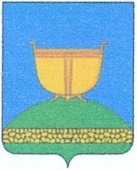 СОВЕТ ВЫСОКОГОРСКОГО
МУНИЦИПАЛЬНОГО РАЙОНА
РЕСПУБЛИКИ ТАТАРСТАНТАТАРСТАН РЕСПУБЛИКАСЫ
БИЕКТАУ МУНИЦИПАЛЬРАЙОН СОВЕТЫКооперативная ул., 5, пос. ж/д станция Высокая Гора,	Кооперативная ур., 5, Биектау т/ю станциясе поселогы,Высокогорский район, Республика Татарстан, 422700	Биектау районы, Татарстан Республикасы, 422700Тел.: +7 (84365) 2-30-50, факс: 2-30-86, e-mail: biektau@tatar.ru, www.vysokaya-gora.tatarstan.ruРЕШЕНИЕ                                                                        КАРАР___________201__года                                                     №____О назначении публичных слушаний по проекту решения«О бюджете Высокогорского муниципального районана 2020 год и на плановый период 2021 и 2022 годов»           На основании Бюджетного кодекса Российской Федерации, Бюджетного кодекса Республики Татарстан, Федерального закона от 6 октября 2003 года № 131-ФЗ «Об общих принципах организации местного самоуправления в Российской Федерации», Законом Республики Татарстан от 28 июля 2004 года № 45-ЗРТ «О местном самоуправлении в Республике Татарстан», Уставом муниципального образования «Высокогорский муниципальный район Республики Татарстан», Совет Высокогорского муниципального районаРЕШИЛ:Одобрить и вынести на публичные слушания проект решения Совета Высокогорского муниципального района «О бюджете Высокогорского муниципального района на 2020 год и на плановый период 2021 и 2022 годов» (Приложение №1).Назначить публичные слушания по проекту решения Совета района «О бюджете Высокогорского муниципального района на 2020 год и на плановый период 2021 и 2022 годов» на 29 ноября 2019 года в 08.00 по адресу: 422700, пос. ж/д ст. Высокая Гора, ул. Кооперативная, 5, зал заседания Исполнительного комитета Высокогорского муниципального района Республики Татарстан.Утвердить Порядок учета предложений граждан по проекту решения Совета Высокогорского муниципального района «О бюджете Высокогорского муниципального района на 2020 год и на плановый период 2021 и 2022 годов» (Приложение № 2).Образовать рабочую группу по учету, обобщению и рассмотрению поступающих предложений по проекту решения Совета Высокогорского муниципального района «О бюджете Высокогорского муниципального на 2020 год и на плановый период 2021 и 2022 годов» в следующем составе:Шакиров А.Ш. – заместитель Главы района;Афанасьев А.П. – заместитель руководителя Исполнительного комитета;Валиуллина Р.Ш.. – председатель финансово-бюджетной Палаты района;Хасбеев Р.Р. – председатель Палаты имущественных и земельных отношений района;Архипов В.Д. – начальник юридического отдела Совета Высокогорского муниципального района;Гарифуллина З.Р. – председатель постоянной комиссии  Совета района по бюджету, финансам и экономической политикеХайрутдинов Н.Ф. – председатель контрольно-счетной палаты района.5. Рабочей группе изучить и обобщить поправки и предложения к проекту решения Совета Высокогорского муниципального района «О бюджете Высокогорского муниципального района на 2020 год и на плановый период 2021 и 2022 годов», доработать проект решения с учетом предложений и внести на рассмотрение Совета Высокогорского муниципального района Республики Татарстан.  6. Обнародовать настоящее решение путем размещения в газете «Высокогорские вести» («Биектау хэбэрлэре»), на официальном сайте Высокогорского муниципального района в информационно-телекоммуникационной сети Интернет по веб-адресу http://vysokaya-gora.tatarstan.ru. 7. Контроль за исполнением настоящего решения возложить на постоянную комиссию по бюджету, финансам и экономической политике Совета Высокогорского муниципального района.Председатель Совета,	Глава муниципального района                                                                Р.Г. КалимуллинСОВЕТ ВЫСОКОГОРСКОГОМУНИЦИПАЛЬНОГО РАЙОНА
РЕСПУБЛИКИ ТАТАРСТАН
ПРОЕКТПРОЕКТТАТАРСТАН РЕСПУБЛИКАСЫ
БИЕКТАУ МУНИЦИПАЛЬРАЙОН СОВЕТЫКооперативная ул., 5, пос. ж/д станция Высокая Гора,	Кооперативная ур., 5, Биектау т/ю станциясе поселогы,Высокогорский район, Республика Татарстан, 422700	Биектау районы, Татарстан Республикасы, 422700Тел.: +7 (84365) 2-30-50, факс: 2-30-86, e-mail: biektau@tatar.ru, www.vysokaya-gora.tatarstan.ruРЕШЕНИЕ                                                                        КАРАР___________201__года                                                     №____О бюджете Высокогорского муниципального района на 2020 год и на плановый период 2021 и 2022 годов            На основании Бюджетного кодекса Российской федерации, Бюджетного кодекса Республики Татарстан, Федерального закона от 6октября 2003 года № 131-ФЗ «Об общих принципах организации местного самоуправления в Российской Федерации», Совет Высокогорского муниципального районаРЕШИЛ:Статья 1  1. Утвердить основные характеристики бюджета Высокогорского муниципального района на 2020 год:1) прогнозируемый общий объем доходов бюджета Высокогорского муниципального района в сумме 1108957,20 тыс. рублей;2) общий объем расходов бюджета Высокогорского муниципального района в сумме 1108957,20 тыс. рублей.3) предельный размер дефицита бюджета Высокогорского муниципального района в сумме 0 тыс. рублей. 2. Утвердить основные характеристики бюджета Высокогорского муниципального района на плановый период 2021 и 2022 годов:1) прогнозируемый общий объем доходов бюджета Высокогорского муниципального района на 2021 год в сумме 1112833,12 тыс.рублей и на 2022 год в сумме 1123533,24  тыс.рублей;2) общий объем расходов бюджета Высокогорского муниципального района:- на 2020 год в сумме 1112833,12 тыс.рублей, в том числе условно утвержденные расходы в сумме  27820,8  тыс.рублей;- на 2022 год в сумме 1123533,24 тыс.рублей, в том числе условно утвержденные расходы в сумме  56176,7 тыс.рублей;3) дефицит бюджета Высокогорского муниципального района на 2021 год в сумме 0 тыс.рублей и на  2022 год в сумме 0 тыс.рублей.3.Утвердить источники финансирования дефицита бюджета Высокогорского муниципального района   на 2020 год и на плановый период 2021 и 2022 годов согласно приложению 1 к настоящему Решению.Статья 21.Утвердить по состоянию на 1 января 2021 года верхний предел внутреннего муниципального долга по долговым обязательствам Высокогорского муниципального района в сумме 0 тыс. рублей, в том числе по муниципальным гарантиям в сумме 0 тыс. рублей. 2.Утвердить по состоянию на 1 января 2022 года верхний предел внутреннего муниципального долга по долговым обязательствам Высокогорского муниципального района в сумме 0 тыс. рублей, в том числе по муниципальным гарантиям в сумме 0 тыс. рублей.3.Утвердить по состоянию на 1 января 2023 года верхний предел внутреннего муниципального долга по долговым обязательствам Высокогорского муниципального района в сумме 0 тыс. рублей, в том числе по муниципальным гарантиям в сумме 0 тыс. рублей.4. Установить предельный объем муниципального долга Высокогорского муниципального района - на 2020 год – в размере 0 тыс. рублей;- на 2021 год -  в размере 0 тыс. рублей;- на 2022 год - в размере 0 тыс. рублей.Статья 3Учесть в бюджете Высокогорского муниципального района прогнозируемые объемы доходов на 2020 год и на плановый период 2021 и 2022 годов согласно приложению 2 к настоящему Решению.Статья 4В соответствии с пунктом 2 статьи 60.1 Бюджетного кодекса Республики Татарстан утвердить нормативы распределения доходов между бюджетами бюджетной системы Высокогорского муниципального района на 2020 год и на плановый период 2021 и 2022 годов согласно приложению 3 к настоящему Решению. Статья 51.Представителям Высокогорского муниципального района в органах управления акционерных обществ, акции которых находятся в собственности Высокогорского муниципального района, при принятии решений органами управления акционерных обществ (советом директоров, наблюдательным советом, общим собранием акционеров) по вопросам использования чистой прибыли и выплаты дивидендов по результатам 2019 года голосовать за выплату в денежной форме  дивидендов по акциям в срок до 1 сентября 2020 года, (если иной срок не определен уставом общества) в размере не менее 30 процентов от чистой прибыли по итогам года.2.Установить, что в 2020 году зачисление в бюджет Высокогорского муниципального района части прибыли муниципальных унитарных предприятий Республики Татарстан, остающейся после уплаты налогов и иных обязательных платежей по итогам 2019 года, производится до 1 июля 2020 года в размере 30 процентов от указанной прибыли.Статья 61. Утвердить перечень главных администраторов доходов бюджета Высокогорского муниципального района   согласно приложению 4 к настоящему Решению.2. Утвердить перечень главных администраторов источников финансирования дефицита бюджета Высокогорского муниципального района согласно приложению 5 к настоящему Решению.Статья 71. Утвердить ведомственную структуру расходов бюджета Высокогорского муниципального района на 2020 год и плановый период 2021 и 2022 годов согласно приложению 6 к настоящему Решению.2. Утвердить распределение бюджетных ассигнований бюджета Высокогорского муниципального района по разделам и подразделам, целевым статьям, группам видов расходов классификации расходов бюджета на 2020 год и плановый период 2021 и 2022 годов согласно приложению 7 к настоящему Решению.3. Утвердить общий объем бюджетных ассигнований бюджета Высокогорского муниципального района на исполнение публичных нормативных обязательств на 2020 год в сумме 7378,6 тыс. рублей, на 2021 год в сумме   7378,6 тыс.рублей и на 2022 год в сумме  7378,6 тыс.рублей. Статья 8         Утвердить объем дотаций на выравнивание бюджетной обеспеченности поселений на 2020 год в сумме 18176,7 тыс. рублей, на 2020 год в сумме 18834,9 тыс.рублей и на 2022  год в сумме 19465,7 тыс.рублей с распределением согласно приложению 8 к настоящему РешениюСтатья 9Утвердить объем субвенций бюджетам поселений на реализацию полномочий по осуществлению первичного воинского учета на территориях, на которых отсутствуют военные комиссариаты на 2020 год в сумме 3222,6 тыс. рублей, на 2021 год 3227,6 тыс.рублей и на 2022 год 3277,9 тыс.рублей, с распределением согласно приложению 9 к настоящему Решению.Статья 10Учесть объем межбюджетных трансфертов, перечисляемых поселениями в бюджет муниципального района для финансового обеспечения полномочий по капитальному ремонту жилого фонда на 2020 год в сумме 7923 тыс. рублей, на 2021 год в сумме 7923 тыс.рублей и на 2022 год в сумме 7923 тыс.рублей с распределением согласно приложению 10 к настоящему Решению.Статья 111. Учесть объем иных межбюджетных трансфертов перечисляемых сельскими поселениями в бюджет Высокогорского муниципального района на софинансирование расходных обязательств на культуру, молодежную политику и физическую культуру на 2020 год в сумме 50933,6 тыс.рублей, на 2021 год в сумме 51438,5 тыс.рублей и на 2021 год в сумме 52587,6 тыс. рублей согласно приложению 11 к настоящему Решению.2. Межбюджетные субсидии, указанные в настоящей статье, предусматриваются органами местного самоуправления сельских поселений в местных бюджетах в соответствии с законодательством.Статья 121. Перечисление   межбюджетных субсидий сельскими поселениями в бюджет Высокогорского муниципального района Республики Татарстан, предусмотренных статьей 12-13 осуществлять, в срок до 10 числа текущего месяца в размере 1/12 установленной суммы на год.2. В случае  невыполнения  органами местного самоуправления поселения  Решения  представительного  органа муниципального  района о бюджете  муниципального  района в части  перечисления межбюджетных субсидий в бюджет муниципального  района сумма иных межбюджетных субсидий взыскивается за счет доходов от федеральных налогов и сборов, налогов, предусмотренных специальными налоговыми режимами, местных налогов подлежащих зачислению в  бюджет сельского поселения на основании заявок на оплату расходов сформированных Финансово-бюджетной палатой Высокогорского муниципального  района.Статья 13Утвердить объем дотаций на выравнивание бюджетной обеспеченности поселений по расчету численности населения на 2020 год в сумме 430,5 тыс. рублей, на 2021 год в сумме 478,7 тыс.рублей и на 2022 год в сумме 495,2 тыс.рублей с распределением согласно приложению 12 к настоящему Решению.Статья 14Учесть в бюджете Высокогорского муниципального района получаемые из бюджета Республики Татарстан межбюджетные трансферты в 2020 году в сумме 562064,6 тыс. рублей, в 2021 году в сумме 583324,6 тыс.рублей и в 2022 году 563664,2 тыс.рублей согласно приложению 13 к настоящему Решению.Статья 15 Утвердить объем бюджетных ассигнований муниципального Дорожного фонда на 2020 год в сумме 29300,0 тыс. рублей, на 2021 год в сумме 32600,0 тыс. рублей и на 2022 год в сумме 34300,0 тыс. рублей и направить их на реализацию мероприятий Программы дорожных работ на дорогах общего пользования Высокогорского муниципального района на 2020, 2021 и 2022 годы соответственно.Статья 161. Органы местного самоуправления Высокогорского муниципального района  не вправе принимать в 2020 году решения, приводящие к увеличению численности муниципальных служащих и работников  муниципальных учреждений, за исключением случаев принятия таких решений в связи с наделением органов муниципальной власти Республики Татарстан, муниципальных учреждений Республики Татарстан новыми функциями или полномочиями, а также с вводом в эксплуатацию объектов муниципальной собственности Республики Татарстан.2. Рекомендовать органам местного самоуправления сельских поселений не принимать в 2020 году решений, приводящих к увеличению численности муниципальных служащих, а также работников органов местного самоуправления и муниципальных казенных учреждений.		Статья 17         1.Установить, что в 2020 году главные распорядители средств бюджета Высокогорского муниципального района Республики Татарстан принимают решения о передаче Управлению Федерального казначейства по Республике Татарстан полномочий получателя средств бюджета  Высокогорского муниципального района Республики Татарстан по перечислению межбюджетных трансфертов, предоставляемых из бюджета Высокогорского муниципального района Республики Татарстан в местные бюджеты в форме субсидий, субвенций и иных межбюджетных трансфертов, имеющих целевое назначение, в пределах суммы, необходимой для оплаты денежных обязательств по расходам получателей средств местных бюджетов, источником финансового обеспечения которых являются данные межбюджетные трансферты, в порядке, установленном Федеральным казначейством.2. Перечень межбюджетных трансфертов, указанных в части 1 настоящей статьи, утверждается Исполнительным комитетом Высокогорского муниципального района Республики Татарстан.Статья 18 Доходы, фактически полученные при исполнении бюджета Высокогорского муниципального района   сверх утвержденного настоящим Решением общего объема доходов, направляются в установленном порядке без внесения изменений в настоящее Решение на замещение муниципальных заимствований, погашение муниципального долга, а также на исполнение публичных нормативных обязательств в случае недостаточности предусмотренных на их исполнение бюджетных ассигнований в размере, предусмотренном пунктом 3 статьи 217 Бюджетного кодекса Российской Федерации.  Субсидии и субвенции, фактически полученные при исполнении бюджета Высокогорского муниципального района сверх утвержденных настоящим Решением доходов, направляются на увеличение расходов соответственно целям предоставления субсидий и субвенций с внесением изменений в сводную бюджетную роспись без внесения изменений в настоящее Решение.Статья 19Остатки средств бюджета Высокогорского муниципального района Республики Татарстан на 1 января 2020 года в объеме, не превышающем сумму остатка неиспользованных бюджетных ассигнований на оплату заключенных от имени Высокогорского муниципального района Республики Татарстан муниципальных  контрактов на поставку товаров, выполнение работ, оказание услуг, подлежащих в соответствии с условиями этих муниципальных  контрактов оплате в 2019 году, бюджетных ассигнований на предоставление из бюджета Высокогорского муниципального района Республики Татарстан сельским поселениям субсидий и иных межбюджетных трансфертов, имеющих целевое назначение, предоставление которых в 2019 году осуществлялось в пределах суммы, необходимой для оплаты денежных обязательств получателей средств местного бюджета, источником финансового обеспечения которых являлись указанные межбюджетные трансферты, бюджетных ассигнований на предоставление субсидий юридическим лицам, предоставление которых в 2019 году осуществлялось в пределах суммы, необходимой для оплаты денежных обязательств получателей субсидий, источником финансового обеспечения которых являлись указанные субсидии,  направляются в 2020 году на увеличение соответствующих бюджетных ассигнований на указанные цели в случае принятия исполнительным комитетом Высокогорского муниципального района соответствующего решения.Статья 20Орган Территориального отделения казначейства Министерства финансов Республики Татарстан по Высокогорскому району осуществляет отдельные функции по исполнению бюджета Высокогорского муниципального района   в соответствии с заключенными соглашениями. Статья 21Настоящее Решение подлежит опубликованию в газетах «Высокогорские вести» и «Биектау хэбэрлэре» и размещению на сайте Высокогорского муниципального района.Статья 22Настоящее Решение вступает в силу с 1 января 2020 года.Председатель Совета,Глава района                                                                                              Р.Г.КалимуллинПриложение №  7
Таблица 1
к Решению Совета
Высокогорского
муниципального района
№___ от ______________Приложение №  8Таблица 1
к Решению Совета
Высокогорского
муниципального района
№___ от ______________Приложение №  8Таблица 2к Решению СоветаВысокогорскогомуниципального района№___ от ______________Приложение №  9 Таблица 1к Решению СоветаВысокогорскогомуниципального района№___ от ______________Приложение №  9Таблица 2к Решению СоветаВысокогорскогомуниципального района№___ от ______________Приложение №  10Таблица 1к Решению СоветаВысокогорскогомуниципального района№___ от ______________Приложение №  10Таблица 2к Решению СоветаВысокогорскогомуниципального района№___ от ______________Приложение №  11Таблица 1к Решению СоветаВысокогорскогомуниципального района№___ от ______________Приложение №  11Таблица 2к Решению СоветаВысокогорскогомуниципального района№___ от ______________Приложение №  12Таблица 1к Решению СоветаВысокогорскогомуниципального района№___ от ______________Приложение №  12Таблица 2к Решению СоветаВысокогорскогомуниципального района№___ от ______________Приложение №  13Таблица 1к Решению СоветаВысокогорскогомуниципального района№___ от ______________Приложение №  13Таблица 2к Решению СоветаВысокогорскогомуниципального района№___ от ______________Приложение №  1
Таблица 1
к Решению Совета
Высокогорского
муниципального района
№___ от ______________Приложение №  1
Таблица 1
к Решению Совета
Высокогорского
муниципального района
№___ от ______________Источники финансирования дефицита бюджета
Высокогорского муниципального района на 2020 годИсточники финансирования дефицита бюджета
Высокогорского муниципального района на 2020 годИсточники финансирования дефицита бюджета
Высокогорского муниципального района на 2020 год(тыс. руб.)Наименование показателяКод показателяСуммаОстатки средств бюджета904  08 00 00 00 00 0000 0000Увеличение остатков средств-1108957,2Изменение остатков средств на счетах по учету средств бюджета904 01 05 00 00 00 0000 000-1108957,2Увеличение остатков средств бюджета904 01 05 00 00 00  0000 500-1108957,2Увеличение прочих остатков денежных средств бюджета904 01 05 02 01 00 0000 510-1108957,2Увеличение прочих остатков денежных средств бюджетов муниципальных районов904 01 05 02 01 05 0000 510-1108957,2Уменьшение остатков средств1108957,2Изменение остатков средств на счетах по учету средств бюджета904 01 05 00 00 00 0000 0001108957,2Уменьшение  остатков средств бюджета904 01 05 00 00 00  0000 6001108957,2Уменьшение  прочих остатков денежных средств бюджета904 01 05 02 01 00 0000 6001108957,2Уменьшение  прочих остатков денежных средств бюджетов муниципальных районов904 01 05 02 01 05 0000 6101108957,2Итого по группе «Источники внутреннего финансирования дефицита бюджета»0ВСЕГО источников финансирования0Приложение №  1
Таблица 2
к Решению Совета
Высокогорского
муниципального района
№___ от ______________Приложение №  1
Таблица 2
к Решению Совета
Высокогорского
муниципального района
№___ от ______________Источники финансирования дефицита бюджета
Высокогорского муниципального района 
на 2021 - 2022 годаИсточники финансирования дефицита бюджета
Высокогорского муниципального района 
на 2021 - 2022 годаИсточники финансирования дефицита бюджета
Высокогорского муниципального района 
на 2021 - 2022 годаИсточники финансирования дефицита бюджета
Высокогорского муниципального района 
на 2021 - 2022 года(тыс. руб.)Наименование показателяКод показателя2021 год2022 годОстатки средств бюджета904  08 00 00 00 00 0000 00000Увеличение остатков средств-1112833,12-1123533,24Изменение остатков средств на счетах по учету средств бюджета904 01 05 00 00 00 0000 000-1112833,12-1123533,24Увеличение остатков средств бюджета904 01 05 00 00 00  0000 500-1112833,12-1123533,24Увеличение прочих остатков денежных средств бюджета904 01 05 02 01 00 0000 510-1112833,12-1123533,24Увеличение прочих остатков денежных средств бюджетов муниципальных районов904 01 05 02 01 05 0000 510-1112833,12-1123533,24Уменьшение остатков средств1112833,121123533,24Изменение остатков средств на счетах по учету средств бюджета904 01 05 00 00 00 0000 0001112833,121123533,24Уменьшение  остатков средств бюджета904 01 05 00 00 00  0000 6001112833,121123533,24Уменьшение  прочих остатков денежных средств бюджета904 01 05 02 01 00 0000 6001112833,121123533,24Уменьшение  прочих остатков денежных средств бюджетов муниципальных районов904 01 05 02 01 05 0000 6101112833,121123533,24Итого по группе «Источники внутреннего финансирования дефицита бюджета»00ВСЕГО источников финансирования00Приложение №  2
Таблица 1
к Решению Совета
Высокогорского
муниципального района
№___ от ______________Приложение №  2
Таблица 1
к Решению Совета
Высокогорского
муниципального района
№___ от ______________Приложение №  2
Таблица 1
к Решению Совета
Высокогорского
муниципального района
№___ от ______________ Прогнозируемые объемы доходов бюджета  
Высокогорского муниципального района  на 2020 год Прогнозируемые объемы доходов бюджета  
Высокогорского муниципального района  на 2020 год Прогнозируемые объемы доходов бюджета  
Высокогорского муниципального района  на 2020 год Прогнозируемые объемы доходов бюджета  
Высокогорского муниципального района  на 2020 год Прогнозируемые объемы доходов бюджета  
Высокогорского муниципального района  на 2020 год ( тыс.руб.) ( тыс.руб.) ( тыс.руб.) ( тыс.руб.)НаименованиеКод  доходаКод  доходаСумма на 2020 годСумма на 2020 годДОХОДЫ488 036,0488 036,0НАЛОГИ НА ПРИБЫЛЬ, ДОХОДЫ1 01 00000  00  0000  0001 01 00000  00  0000  000375 826,0375 826,0Налог на доходы физических лиц с доходов1 01 02000  01  0000   1101 01 02000  01  0000   110375 826,0375 826,0НАЛОГИ НА ТОВАРЫ (РАБОТЫ, УСЛУГИ), РЕАЛИЗУЕМЫЕ НА ТЕРРИТОРИИ РОССИЙСКОЙ ФЕДЕРАЦИИ1 03 00000  00  0000  1101 03 00000  00  0000  11029 300,029 300,0Акцизы по подакцизным товарам (продукции), производимым на территории Российской Федерации1 03 02000  01  0000  1101 03 02000  01  0000  11029 300,029 300,0НАЛОГИ НА СОВОКУПНЫЙ  ДОХОД1 05 00000  00  0000  0001 05 00000  00  0000  00040 349,040 349,0Налог, взимаемый в связи с применением упрощенной системы налогообложения1 05 01000  01  0000   1101 05 01000  01  0000   11026 224,026 224,0Единый налог  на вмененный  доход1 05 02000  02  0000   1101 05 02000  02  0000   11012 244,012 244,0Единый сельскохозяйственный налог1 05 03000  01  0000   1101 05 03000  01  0000   1101 244,01 244,0Налог, взимаемый в связи с применением патентной системы налогообложения1 05 04000  02  0000  1101 05 04000  02  0000  110637,0637,0НАЛОГИ, СБОРЫ И РЕГУЛЯРНЫЕ ПЛАТЕЖИ ЗА ПОЛЬЗОВАНИЕ ПРИРОДНЫМИ РЕСУРСАМИ1 07 00000  00  0000  0001 07 00000  00  0000  0000,00,0Налог на добычу полезных ископаемых1 07 01000  01  0000  1101 07 01000  01  0000  1100,00,0ГОСУДАРСТВЕННАЯ ПОШЛИНА1 08 00000  00  0000   0001 08 00000  00  0000   0006 658,06 658,0Государственная пошлина по делам, рассматриваемым в судах общей юрисдикции, мировыми судьями (за исключением Верховного Суда Российской Федерации)1 08 03000  01  0000   1101 08 03000  01  0000   1106 658,06 658,0ДОХОДЫ  ОТ  ИСПОЛЬЗОВАНИЯ  ИМУЩЕСТВА,НАХОДЯЩЕГОСЯ В ГОСУДАРСТВЕННОЙ И МУНИЦИПАЛЬНОЙ СОБСТВЕННОСТИ1 11 00000  00  0000  0001 11 00000  00  0000  00016 205,016 205,0Доходы, получаемые в виде арендной либо иной платы за передачу в возмездное пользование государственного и муниципального имущества (за исключением имущества бюджетных и автономных учреждений, а также имущества государственных и муниципальных унитарных предприятий, в том числе казенных) 1 11 05000  00  0000   1201 11 05000  00  0000   12016 205,016 205,0ПЛАТЕЖИ ЗА ПОЛЬЗОВАНИЕ ПРИРОДНЫМИ  РЕСУРСАМИ1 12 00000  00  0000  0001 12 00000  00  0000  000646,0646,0Плата за негативное  воздействие на окружающую среду1 12  01000  01  0000  1201 12  01000  01  0000  120646,0646,0ДОХОДЫ ОТ ПРОДАЖИ НЕМАТЕРИАЛЬНЫХ И МАТЕРИАЛЬНЫХ АКТИВОВ1 14  00000  00  0000  0001 14  00000  00  0000  00017 470,017 470,0Доходы от продажи имущества, находящегося в государственной и муниципальной собственности1 14  02050  00  0000  4101 14  02050  00  0000  410470,0470,0Доходы от продажи земельных участков, находящихся в государственной и муниципальной собственности1 14  06000  00  0000  4301 14  06000  00  0000  43017 000,017 000,0ШТРАФЫ, САНКЦИИ, ВОЗМЕЩЕНИЕ УЩЕРБА1 16 00000  00  0000   0001 16 00000  00  0000   0001 582,01 582,0БЕЗВОЗМЕЗДНЫЕ  ПЕРЕЧИСЛЕНИЯ2 00  00000  00  0000  0002 00  00000  00  0000  000620 921,2620 921,2Безвозмездные поступления от других бюджетов бюджетной системы РФ, кроме бюджетов государственных внебюджетных фондов2 02  00000  00  0000  0002 02  00000  00  0000  000620 921,2620 921,2Дотации от других бюджетов бюджетной системы РФ2 02  01000  00  0000  1502 02  01000  00  0000  1500,00,0Дотации  на выравнивание  бюджетной  обеспеченности муниципальных районов2  02 15001  05  0000  1502  02 15001  05  0000  1500,00,0СУБВЕНЦИИ ОТ ДРУГИХ  БЮДЖЕТОВ БЮДЖЕТНОЙ СИСТЕМЫ РФ2  02 30000  00  0000  1502  02 30000  00  0000  150394 255,8394 255,8Субвенции бюджетам на государственную регистрацию актов гражданского  состояния2  02  35930 00  0000  1502  02  35930 00  0000  1501 514,91 514,9Субвенции бюджетам муниципальных районов на государственную регистрацию актов гражданского  состояния2  02  35930 05  0000  1502  02  35930 05  0000  1501 514,91 514,9Субвенции бюджетам на осуществление  первичного воинского учета на территориях, где отсутствуют военные комиссариаты2  02  35118 00  0000  1502  02  35118 00  0000  1503 222,63 222,6Субвенции бюджетам муниципальных районов на осуществление  первичного воинского учета на территориях, где отсутствуют военные комиссариаты2  02  35118 05  0000  1502  02  35118 05  0000  1503 222,63 222,6Субвенции по составлению (изменению) списков кандидатов в присяжные заседатели федеральных судов2  02  35120 00  0000  1502  02  35120 00  0000  15025,125,1субвенции муниципальным районам по составлению (изменению) списков кандидатов в присяжные заседатели федеральных судов2  02  35120 05  0000  1502  02  35120 05  0000  15025,125,1Субвенции местным бюджетам  на выполнение передаваемых полномочий субъектов РФ2  02  30024 00  0000  1502  02  30024 00  0000  150375 343,5375 343,5в т.ч. субвенции на частичное финансирование общеобразовательных учреждений2  02  30024 05  0000  1502  02  30024 05  0000  150262 741,6262 741,6субвенции на реализацию полномочий по образованию и организации комиссий по делам несовершеннолетних2  02  30024 05  0000  1502  02  30024 05  0000  150722,7722,7субвенции на реализацию полномочий по образованию и организации административных комиссий2  02  30024 05  0000  1502  02  30024 05  0000  150366,8366,8субвенции из регионального фонда компенсаций на реализацию государственных полномочий по расчету и предоставлению дотаций поселениям из регионального фонда финансовой поддержки2  02  30024 05  0000  1502  02  30024 05  0000  150430,5430,5субвенции на реализацию гос.полномочий в сфере молодежной политики2  02  30024 05  0000  1502  02  30024 05  0000  150344,5344,5субвенции на реализацию  гос.полномочий в сфере организации проведения мероприятий  по предупреждению и ликвидации болезней животных и их лечению, на содержание скотомогильников и биотермических ям2  02  30024 05  0000  1502  02  30024 05  0000  1501 426,61 426,6субвенции на реализацию  гос.полномочий в сфере организации проведения мероприятий  по предупреждению и ликвидации болезней животных и их лечению на отлов, содержание и регулирование численности безнадзорных животных2  02  30024 05  0000  1502  02  30024 05  0000  150151,5151,5субвенции на обеспечение государственных гарантий реализации прав на получение общедоступного и бесплатного дошкольного образования в муниципальных дошкольных образовательных организациях2  02  30024 05  0000  1502  02  30024 05  0000  150101 995,1101 995,1субвенции на реализацию гос.полномочий в области образования2  02  30024  05 0000  1502  02  30024  05 0000  150344,5344,5субвенции на реализацию гос.полномочий по государственному контролю в области долевого строительства многоквартирных домов2  02  30024  05 0000  1502  02  30024  05 0000  150227,2227,2субвенции на полномочия в области архивного дела2  02  30024 05  0000  1502  02  30024 05  0000  15062,762,7субвенция на опеку и попечительство2  02  30024 05  0000 1502  02  30024 05  0000 150889,6889,6субвенции на реализацию полномочий по осуществлению информационно-методического обеспечения образовательных учреждений2  02  30024 05  0000  1502  02  30024 05  0000  1504 797,24 797,2субвенции на реализацию полномочий по сбору информации от поселений, входящих в состав муниципального района, необходимой для ведения регистра муниципальных правых актов РТ2  02 30024  05  0000  1502  02 30024  05  0000  1503,63,6субвенция на реализацию полномочий по составлению протоколов об административных правонарушениях2  02 30024  05  0000  1502  02 30024  05  0000  1500,50,5субвенции на проведение противоэпидемических мероприятий2  02 30024  05  0000  1502  02 30024  05  0000  150829,4829,4Субвенции для осуществления государственных полномочий в сфере обеспечения равной доступности услуг общественного транспорта 2  02 30024  05  0000  1502  02 30024  05  0000  1509,59,5Субвенции бюджетам муниципальных районов на содержание ребенка в семье опекуна и приемной семье2  02 30027  05  0000  1502  02 30027  05  0000  15014 149,714 149,7Субвенции на реализацию гос.полномочий по назначению и выплате ежемесячной денежной выплаты на содержание детей-сирот и детей, оставшихся без попечения родителей2  02  30027 05  0000  1502  02  30027 05  0000  15014 149,714 149,7СУБСИДИИ ОТ ДРУГИХ БЮДЖЕТОВ БЮДЖЕТНОЙ СИСТЕМЫ   РФ2  02  20000  00 0000  1502  02  20000  00 0000  150167 808,8167 808,8Прочие субсидии 2  02  29999  00 0000  1502  02  29999  00 0000  150167 808,8167 808,8в т.ч. субсидии из регионального фонда софинансирования социальных расходов на выравнивание уровня бюджетной обеспеченности и предоставление иных видов финансовой помощи бюджетам поселений2  02  29999  05 0000  1502  02  29999  05 0000  15017 996,617 996,6субсидии бюджетам муниципальных районов из РФССР на организацию предоставления общедоступного общего образования, доп.образования, на организацию отдыха детей в каникулярное время2  02  29999  05  0000  1502  02  29999  05  0000  150137 813,5137 813,5Субсидии в целях софинансирования расходных обязательств , возникающих при выполнениии полномочий органов местного самоуправления по обеспечению организации отдыха детей в каникулярное время2 02  29999  05 0000 1502 02  29999  05 0000 15011 998,711 998,7ИНЫЕ МЕЖБЮДЖЕТНЫЕ ТРАНСФЕРТЫ58 856,658 856,6 Межбюджетные трансферты, передаваемые бюджетам муниципальных районов из бюджетов поселений на осуществление части полномочий по решению вопросов местного значения в соответствии с заключенными соглашениями (капитальный ремонт жилфонда)2 02 40014 05 0000 1502 02 40014 05 0000 1507 923,07 923,0Прочие межбюджетные трансферты, передаваемые бюджетам муниципальных районов2 02 49999 05 0000 1502 02 49999 05 0000 15050 933,650 933,6ВСЕГО 1 108 957,21 108 957,2Приложение №  2
Таблица 2
к Решению Совета
Высокогорского
муниципального района
№___ от ______________Приложение №  2
Таблица 2
к Решению Совета
Высокогорского
муниципального района
№___ от ______________Приложение №  2
Таблица 2
к Решению Совета
Высокогорского
муниципального района
№___ от ______________Приложение №  2
Таблица 2
к Решению Совета
Высокогорского
муниципального района
№___ от ______________Приложение №  2
Таблица 2
к Решению Совета
Высокогорского
муниципального района
№___ от ______________ Прогнозируемые объемы доходов бюджета Высокогорского муниципального района  на плановый период 2021-2022 года Прогнозируемые объемы доходов бюджета Высокогорского муниципального района  на плановый период 2021-2022 года Прогнозируемые объемы доходов бюджета Высокогорского муниципального района  на плановый период 2021-2022 года Прогнозируемые объемы доходов бюджета Высокогорского муниципального района  на плановый период 2021-2022 года Прогнозируемые объемы доходов бюджета Высокогорского муниципального района  на плановый период 2021-2022 года Прогнозируемые объемы доходов бюджета Высокогорского муниципального района  на плановый период 2021-2022 года Прогнозируемые объемы доходов бюджета Высокогорского муниципального района  на плановый период 2021-2022 года Прогнозируемые объемы доходов бюджета Высокогорского муниципального района  на плановый период 2021-2022 года Прогнозируемые объемы доходов бюджета Высокогорского муниципального района  на плановый период 2021-2022 года Прогнозируемые объемы доходов бюджета Высокогорского муниципального района  на плановый период 2021-2022 года Прогнозируемые объемы доходов бюджета Высокогорского муниципального района  на плановый период 2021-2022 года Прогнозируемые объемы доходов бюджета Высокогорского муниципального района  на плановый период 2021-2022 года      (тыс. руб.)      (тыс. руб.)НаименованиеКод  доходаСумма на 2021 годСумма на 2021 годСумма на 2022 годДОХОДЫ470 147,0470 147,0499 358,4НАЛОГИ НА ПРИБЫЛЬ, ДОХОДЫ1  01  00000  00  0000  000358 685,0358 685,0384 426,4Налог на доходы физических лиц с доходов1  01  02000  01  0000   110358 685,0358 685,0384 426,4НАЛОГИ НА ТОВАРЫ (РАБОТЫ, УСЛУГИ), РЕАЛИЗУЕМЫЕ НА ТЕРРИТОРИИ РОССИЙСКОЙ ФЕДЕРАЦИИ1  03  00000  00  0000  11032 600,032 600,034 300,0Акцизы по подакцизным товарам (продукции), производимым на территории Российской Федерации1  03  02000  01  0000  11032 600,032 600,034 300,0НАЛОГИ НА СОВОКУПНЫЙ  ДОХОД1  05  00000  00  0000  00032 877,032 877,034 167,0Налог, взимаемый в связи с применением упрощенной системы налогообложения1  05  01000  01  0000   11030 946,030 946,032 184,0Единый налог  на вмененный  доход1  05  02000  02  0000   1100,00,00,0Единый сельскохозяйственный налог1  05  03000  01  0000   1101 294,01 294,01 346,0Налог, взимаемый в связи с применением патентной системы налогообложения1  05  04000  02  0000  110637,0637,0637,0НАЛОГИ, СБОРЫ И РЕГУЛЯРНЫЕ ПЛАТЕЖИ ЗА ПОЛЬЗОВАНИЕ ПРИРОДНЫМИ РЕСУРСАМИ1  07  00000  00  0000  0000,00,00,0Налог на добычу полезных ископаемых1  07 01000  01 0000  1100,00,00,0ГОСУДАРСТВЕННАЯ ПОШЛИНА1  08  00000  00  0000   0006 658,06 658,06 658,0Государственная пошлина по делам, рассматриваемым в судах общей юрисдикции, мировыми судьями (за исключением Верховного Суда Российской Федерации)1  08  03000  01  0000   1106 658,06 658,06 658,0ДОХОДЫ  ОТ  ИСПОЛЬЗОВАНИЯ  ИМУЩЕСТВА,НАХОДЯЩЕГОСЯ В ГОСУДАРСТВЕННОЙ И МУНИЦИПАЛЬНОЙ СОБСТВЕННОСТИ1  11  00000  00  0000  00016 313,016 313,016 623,0Доходы, получаемые в виде арендной либо иной платы за передачу в возмездное пользование государственного и муниципального имущества (за исключением имущества бюджетных и автономных учреждений, а также имущества государственных и муниципальных унитарных предприятий, в том числе казенных) 1  11  05000  00  0000   12016 313,016 313,016 623,0ПЛАТЕЖИ ЗА ПОЛЬЗОВАНИЕ ПРИРОДНЫМИ  РЕСУРСАМИ1  12  00000  00  0000  000646,0646,0646,0Плата за негативное  воздействие на окружающую среду1  12  01000  01  0000  120646,0646,0646,0ДОХОДЫ ОТ ПРОДАЖИ НЕМАТЕРИАЛЬНЫХ И МАТЕРИАЛЬНЫХ АКТИВОВ1  14  00000  00  0000  00020 470,020 470,020 450,0Доходы от продажи имущества, находящегося в государственной и муниципальной собственности1  14  02050  00  0000  410470,0470,0450,0Доходы от продажи земельных участков, находящихся в государственной и муниципальной собственности1  14  06000  00  0000  43020 000,020 000,020 000,0ШТРАФЫ, САНКЦИИ, ВОЗМЕЩЕНИЕ УЩЕРБА1  16  00000  00  0000   0001 898,01 898,02 088,0БЕЗВОЗМЕЗДНЫЕ  ПЕРЕЧИСЛЕНИЯ2  00  00000  00  0000  000642 686,1642 686,1624 174,8Безвозмездные поступления от других бюджетов бюджетной системы РФ, кроме бюджетов государственных внебюджетных фондов2  02  00000  00  0000  000642 686,1642 686,1624 174,8Дотации от других бюджетов бюджетной системы РФ2  02  01000  00  0000  1500,00,00,0Дотации  на выравнивание  бюджетной  обеспеченности муниципальных районов2  02  15001  05  0000  1500,00,00,0СУБВЕНЦИИ ОТ ДРУГИХ  БЮДЖЕТОВ БЮДЖЕТНОЙ СИСТЕМЫ РФ2  02  30000  00  0000  150395 128,7395 128,7396 197,7Субвенции бюджетам на государственную регистрацию актов гражданского  состояния2  02  35930 00  0000  1501 604,51 604,51 657,3Субвенции бюджетам муниципальных районов на государственную регистрацию актов гражданского  состояния2  02  35930  05  0000  1501 604,51 604,51 657,3Субвенции бюджетам на осуществление  первичного воинского учета на территориях, где отсутствуют военные комиссариаты2  02  35118  00  0000  1503 227,43 227,43 277,9Субвенции бюджетам муниципальных районов на осуществление  первичного воинского учета на территориях, где отсутствуют военные комиссариаты2  02  35118  05  0000  1503 227,43 227,43 277,9Субвенции по составлению (изменению) списков кандидатов в присяжные заседатели федеральных судов2  02  35120  00  0000  15026,826,8213,3субвенции муниципальным районам по составлению (изменению) списков кандидатов в присяжные заседатели федеральных судов2  02  35120  05  0000  15026,826,8213,3Субвенции местным бюджетам  на выполнение передаваемых полномочий субъектов РФ2  02  30024  00  0000  150375 554,3375 554,3375 744,9в т.ч. субвенции на частичное финансирование общеобразовательных учреждений2  02  30024  05  0000  150262 741,6262 741,6262 741,6субвенции на реализацию полномочий по образованию и организации комиссий по делам несовершеннолетних2  02  30024  05  0000  150748,7748,7777,1субвенции на реализацию полномочий по образованию и организации административных комиссий2  02  30024  05  0000  150379,6379,6393,7субвенции из регионального фонда компенсаций на реализацию государственных полномочий по расчету и предоставлению дотаций поселениям из регионального фонда финансовой поддержки2  02  30024  05  0000  150478,7478,7495,2субвенции на реализацию гос.полномочий в сфере молодежной политики2  02  30024  05  0000  150357,5357,5371,3субвенции на реализацию  гос.полномочий в сфере организации проведения мероприятий  по предупреждению и ликвидации болезней животных и их лечению, на содержание скотомогильников и биотермических ям2  02  30024  05  0000  1501 426,61 426,61 426,6субвенции на реализацию  гос.полномочий в сфере организации проведения мероприятий  по предупреждению и ликвидации болезней животных и их лечению на отлов, содержание и регулирование численности безнадзорных животных2  02  30024  05  0000  150151,5151,5151,5субвенции на обеспечение государственных гарантий реализации прав на получение общедоступного и бесплатного дошкольного образования в муниципальных дошкольных образовательных организациях2  02  30024  05  0000  150101 995,1101 995,1101 995,1субвенции на реализацию гос.полномочий в области образования2  02  30024  05  0000  150357,5357,5371,3субвенции на реализацию гос.полномочий по государственному контролю в области долевого строительства многоквартирных домов2  02  30024  05  0000  150234,4234,4242,1субвенции на полномочия в области архивного дела2  02  30024  05  0000  15062,762,762,7субвенция на опеку и попечительство2  02  30024  05  0000  150922,5922,5957,6субвенции на реализацию полномочий по осуществлению информационно-методического обеспечения образовательных учреждений2  02  30024  05  0000  1504 802,84 802,84 808,7субвенции на реализацию полномочий по сбору информации от поселений, входящих в состав муниципального района, необходимой для ведения регистра муниципальных правых актов РТ2  02  30024  05  0000  1503,73,73,8субвенция на реализацию полномочий по составлению протоколов об административных правонарушениях2  02  30024  05  0000  1500,520,520,54субвенции на проведение противоэпидемических мероприятий2  02  30024  05  0000  150881,4881,4936,6Субвенции для осуществления государственных полномочий в сфере обеспечения равной доступности услуг общественного транспорта 2  02  30024  05  0000  1509,59,59,5Субвенции бюджетам муниципальных районов на содержание ребенка в семье опекуна и приемной семье2  02  30027  05  0000  15014 715,714 715,715 304,3Субвенции на реализацию гос.полномочий по назначению и выплате ежемесячной денежной выплаты на содержание детей-сирот и детей, оставшихся без попечения родителей2  02  30027  05  0000  15014 715,714 715,715 304,3СУБСИДИИ ОТ ДРУГИХ БЮДЖЕТОВ БЮДЖЕТНОЙ СИСТЕМЫ   РФ2  02  20000  00  0000  150188 195,9188 195,9167 466,5Прочие субсидии 2  02  29999  00  0000  150188 195,9188 195,9167 466,5в т.ч. субсидии из регионального фонда софинансирования социальных расходов на выравнивание уровня бюджетной обеспеченности и предоставление иных видов финансовой помощи бюджетам поселений2  02  29999  05  0000  15018 646,618 646,619 271,1субсидии бюджетам муниципальных районов из РФССР на организацию предоставления общедоступного общего образования, доп.образования, на организацию отдыха детей в каникулярное время2  02  29999  05  0000  150157 550,6157 550,6136 196,7Субсидии в целях софинансирования расходных обязательств , возникающих при выполнениии полномочий органов местного самоуправления по обеспечению организации отдыха детей в каникулярное время2  02  29999  05  0000  15011 998,711 998,711 998,7ИНЫЕ МЕЖБЮДЖЕТНЫЕ ТРАНСФЕРТЫ59 361,559 361,560 510,6 Межбюджетные трансферты, передаваемые бюджетам муниципальных районов из бюджетов поселений на осуществление части полномочий по решению вопросов местного значения в соответствии с заключенными соглашениями (капитальный ремонт жилфонда)2  02  40014  05  0000  1507 923,07 923,07 923,0Прочие межбюджетные трансферты, передаваемые бюджетам муниципальных районов2  02  49999  05  0000  15051 438,551 438,552 587,6ВСЕГО 1 112 833,121 112 833,121 123 533,24Приложение №  3
к Решению Совета
Высокогорского
муниципального района
№___ от ______________Приложение №  3
к Решению Совета
Высокогорского
муниципального района
№___ от ______________Приложение №  3
к Решению Совета
Высокогорского
муниципального района
№___ от ______________Нормативы распределения доходов между бюджетами бюджетной системы Высокогорского муниципального района на 2020 год и плановый период 2021-2022 гг.Нормативы распределения доходов между бюджетами бюджетной системы Высокогорского муниципального района на 2020 год и плановый период 2021-2022 гг.Нормативы распределения доходов между бюджетами бюджетной системы Высокогорского муниципального района на 2020 год и плановый период 2021-2022 гг.Нормативы распределения доходов между бюджетами бюджетной системы Высокогорского муниципального района на 2020 год и плановый период 2021-2022 гг.Нормативы распределения доходов между бюджетами бюджетной системы Высокогорского муниципального района на 2020 год и плановый период 2021-2022 гг.( в процентах)( в процентах)( в процентах)КодНаименование групп, подгрупп статей и  подстатей доходовБюджет муниципального района Бюджет сельских поселенийБюджет сельских поселений1 09 00000 00 0000 000Задолженность и перерасчеты по отмененным налогам, сборам и иным обязательным платежам1 09 04000 00 0000 110Налоги на имущество 1 09 04053 10 0000 110Земельный налог (по обязательствам, возникшим до 1 января 2006 года), мобилизуемый на территориях поселений1001001 09 04053 10 0000 110Земельный налог (по обязательствам, возникшим до 1 января 2006 года), мобилизуемый на территориях поселений1001001 09 07013 05 0000 110Налог на рекламу, мобилизуемый на территории муниципального района1001 09 07013 05 0000 110Налог на рекламу, мобилизуемый на территории муниципального района1001 09 07033 05 0000 110Целевые сборы с граждан и предприятий, учреждений, организаций на содержание милиции, на благоустройство территории, на нужды образования и другие цели, мобилизуемые на территории муниципального района1001 09 07033 05 0000 110Целевые сборы с граждан и предприятий, учреждений, организаций на содержание милиции, на благоустройство территории, на нужды образования и другие цели, мобилизуемые на территории муниципального района1001 09 07033 05 0000 110Целевые сборы с граждан и предприятий, учреждений, организаций на содержание милиции, на благоустройство территории, на нужды образования и другие цели, мобилизуемые на территории муниципального района1001 09 07033 05 0000 110Целевые сборы с граждан и предприятий, учреждений, организаций на содержание милиции, на благоустройство территории, на нужды образования и другие цели, мобилизуемые на территории муниципального района1001 09 07053 05 0000 110Прочие местные налоги и сборы, мобилизуемые на территории муниципального района1001 09 07053 05 0000 110Прочие местные налоги и сборы, мобилизуемые на территории муниципального района1001 11 00000 00 0000 000Доходы от использования имущества, находящегося в государственной и муниципальной собственности 1 11 02033 05 0000 120Доходы от размещения временно свободных средств бюджетов муниципальных районов1001 11 02033 10 0000 120Доходы от размещения временно свободных средств бюджетов поселений1001001 11 02085 05 0000 120Доходы от размещения сумм, аккумулируемых в ходе проведения аукционов по продаже акций, находящихся в собственности муниципальных районов1001 11 02085 10 0000 120Доходы от размещения сумм, аккумулируемых в ходе проведения аукционов по продаже акций, находящихся в собственности поселений1001001 11 02085 10 0000 120Доходы от размещения сумм, аккумулируемых в ходе проведения аукционов по продаже акций, находящихся в собственности поселений1001001 11 03050 05 0000 120Проценты, полученные от  предоставления бюджетных кредитов внутри страны за счет средств бюджетов муниципальных районов1001 13 00000 00 0000 000Доходы от оказания платных услуг и компенсации затрат государства1 13 01995 05 0000 130Прочие доходы  от оказания платных услуг получателями средств бюджета муниципального района1001 13 01995 05 0000 130Прочие доходы  от оказания платных услуг получателями средств бюджета муниципального района1001 13 01995 10 0000 130Прочие доходы от оказания платных услуг (работ) получателями средств бюджетов поселений1001001 13 02065 05 0000 130Доходы, поступающие в порядке возмещения расходов, понесенных в связи с эксплуатацией имущества муниципального района1001 13 02065 05 0000 130Доходы, поступающие в порядке возмещения расходов, понесенных в связи с эксплуатацией имущества муниципального района1001 13 02065 10 0000 130Доходы, поступающие в порядке возмещения расходов, понесенных в связи с эксплуатацией имущества поселений1001001 13 02065 10 0000 130Доходы, поступающие в порядке возмещения расходов, понесенных в связи с эксплуатацией имущества поселений1001001 13 02065 10 0000 130Доходы, поступающие в порядке возмещения расходов, понесенных в связи с эксплуатацией имущества поселений1001001 13 02995 05 0000130Прочие доходы от компенсации затрат бюджета муниципального района1001 13 02995 05 0000130Прочие доходы от компенсации затрат бюджета муниципального района1001 13 02995 10 0000 130Прочие доходы от компенсации затрат  бюджетов поселений1001001 17 00000 00 0000 000ПРОЧИЕ  НЕНАЛОГОВЫЕ  ДОХОДЫ1 17 01050 05 0000 180Невыясненные поступления, зачисляемые в бюджеты муниципальных районов1001 17 01050 10 0000 180Невыясненные поступления, зачисляемые в бюджеты поселений1001001 17 05050 05 0000 180Прочие неналоговые доходы бюджетов муниципальных районов1001 17 05050 05 0000 180Прочие неналоговые доходы бюджетов муниципальных районов1001 17 05050 10 0000 180Прочие неналоговые доходы бюджетов поселений100100Приложение №  4
к Решению Совета
Высокогорского
муниципального района
№___ от ______________Перечень  и коды главных администраторов доходов бюджета  
Высокогорского муниципального  района Перечень  и коды главных администраторов доходов бюджета  
Высокогорского муниципального  района Перечень  и коды главных администраторов доходов бюджета  
Высокогорского муниципального  района Перечень и коды администраторов доходов местного бюджета
 закрепленных за органами местного самоуправления 
Высокогорского муниципального района 
на 2020 год и плановый период 2021 и 2022 годовПеречень и коды администраторов доходов местного бюджета
 закрепленных за органами местного самоуправления 
Высокогорского муниципального района 
на 2020 год и плановый период 2021 и 2022 годовПеречень и коды администраторов доходов местного бюджета
 закрепленных за органами местного самоуправления 
Высокогорского муниципального района 
на 2020 год и плановый период 2021 и 2022 годовКод главыКод бюджетной классификацииНаименование групп, подгрупп, статей 
и подстатей доходов904Финансово-бюджетная  палата  Высокогорского муниципального районаФинансово-бюджетная  палата  Высокогорского муниципального района9041   08  04020  01 1000 110Государственная пошлина за совершение нотариальных действий должностными лицами органов местного самоуправления, уполномоченными в соответствии с законодательными актами РФ на совершение нотариальных действий9041   08  07150  01  0000 110Государственная   пошлина   за   выдачу разрешения   на   установку  рекламной  конструкции9041   08  07174  01 0000  110Государственная   пошлина   за   выдачу     органом     местного     самоуправления муниципального   района    специального разрешения     на      движение      по автомобильным   дорогам    транспортных средств,    осуществляющих    перевозки   опасных,    тяжеловесных    и (или) крупногабаритных грузов, зачисляемая  в бюджеты муниципальных районов9041   11  02033  05 0000 120Доходы от размещения временно свободных средств бюджетов муниципальных районов9041   11  03050  05 0000 120Проценты, полученные от предоставления бюджетных кредитов внутри страны за счет средств бюджета муниципального района 9041  13  01995 05 0000 130Прочие доходы от оказания платных услуг (работ) получателями средств бюджетов муниципальных районов9041  13  02065 05 0000 130Доходы, поступающие в порядке возмещения расходов, понесенных в связи с эксплуатацией  имущества муниципальных районов9041  13  02995 05 0000 130Прочие доходы от компенсации затрат  бюджетов муниципальных районов9041  17 01050  05  0000  180Невыясненные поступления, зачисляемые в бюджет муниципального  района 9041  17 05050  05  0000  180Прочие  неналоговые  доходы, зачисляемые в бюджет муниципального  района 9042  02 15001  05  0000  150Дотации бюджетам муниципальных районов на выравнивание уровня бюджетной обеспеченности9042  02  20051  05  0000  150Субсидии бюджетам муниципальных районов на реализацию федеральных целевых программ9042  02 20077 05  0000  150Субсидии на бюджетные инвестиции в объекты капитального строительства9042  02  20087  05  0000  150Субвенции на решение вопросов межмуниципального характера (архивное дело)9042  02  25497  05  0000  150Субсидии бюджетам муниципальных районов на реализацию мероприятий по обеспечению жильем молодых специалистов 9042  02  25567  05  0000  150Субсидии бюджетам муниципальных районов на реализацию мероприятий по устойчивому развитию сельских территорий9042  02  29999  05 0002  150Прочие субсидии бюджетам муниципальных районов9042  02 35930 05 0000  150Субвенции бюджетам муниципальных районов на государственную регистрацию актов гражданского состояния9042  02 35118  05  0000  150Субвенции бюджетам муниципальных районов на осуществление полномочий по первичному воинскому учету на территориях, где отсутствуют военные комиссариаты9042  02  35120  05  0000  150Субвенции бюджетам муниципальных районов на составление списков кандидатов в присяжные заседатели федеральных  судов общей юрисдикции в Российской Федерации9042  02 30024  05  0000  150Субвенции бюджетам муниципальных районов на выполнение передаваемых полномочий субъектов РФ9042  02  45160  05  0000  150Межбюджетные трансферты, передаваемые бюджетам муниципальных районов для компенсации дополнительных расходов, возникших в результате решений, принятых органами власти другого уровня9042  02  40014  05  0000  150Субвенции, перечисляемые поселениями в бюджет муниципального района для финансового обеспечения полномочий по капитальному ремонту жил.фонда9042  02 49999  05  0000  150Субсидии из регионального фонда софинансирования социальных расходов на выравнивание уровня бюджетной обеспеченности и предоставление иных видов финансовой помощи бюджетам сельских поселений9042   03 05020 05 0000 150Поступления от денежных пожертвований, предоставляемых государственными (муниципальными) организациями  получателям средств  бюджетов муниципальных районов9042   03 05030 05 0000 150Безвозмездные поступления в бюджеты муниципальных районов от государственной корпорации Фонд содействия реформированию жилищно-коммунального хозяйства на обеспечение мероприятий по капитальному ремонту многоквартирных домов9042   03 05040 05 0000 150Безвозмездные поступления в бюджеты муниципальных районов от государственной корпорации Фонд содействия реформированию жилищно-коммунального хозяйства на обеспечение мероприятий по переселению граждан из аварийного жилищного фонда9042 03 05099 05 0000 150Прочие безвозмездные поступления от государственных (муниципальных) организаций  в бюджеты муниципальных районов9042  04  05020  05 0000 150Поступления от денежных пожертвований, предоставляемых негосударственными организациями получателям средств  бюджетов муниципальных районов9042  04  05099  05 0000 150Прочие безвозмездные поступления от негосударственных организаций в бюджеты муниципальных районов9042  07  05020 05 0000 150Поступления от  денежных  пожертвований, предоставляемых    физическими    лицами получателям средств бюджетов муниципальных районов9042  07  05030 05 0000 150Прочие безвозмездные поступления в бюджеты муниципальных районов 9042  18 05010 05 0000 150Доходы бюджетов муниципальных районов от возврата остатков субсидий, субвенций и иных межбюджетных трансфертов, имеющих целевое назначение, прошлых лет из бюджетов сельских поселений9042  18 60010 05 0000 150Доходы бюджетов муниципальных районов от возврата бюджетными учреждениями остатков субсидий прошлых лет9042  18 05000 05 0000 150Доходы бюджетов муниципальных районов от возврата организациями остатков субсидий прошлых лет9042  18 05020 05 0000 150Доходы бюджетов муниципальных районов от возврата автономными учреждениями  остатков субсидий прошлых лет9042  18 05030 05 0000 150Доходы бюджетов муниципальных районов от возврата иными организациями остатков субсидий прошлых лет9042  19 60010 05 0000 150Возврат прочих остатков субсидий, субвенций и иных межбюджетных трансфертов, имеющих целевое назначение, прошлых лет из бюджетов муниципальных районов9042  19 45160 05 0000 150Возврат остатков иных межбюджетных трансфертов, передаваемых для компенсации дополнительных расходов, возникших в результате решений, принятых органами власти другого уровня из бюджетов муниципальных районов905Палата  имущественных и земельных отношений Высокогорского муниципального районаПалата  имущественных и земельных отношений Высокогорского муниципального района9051  11  05013 10  0000 120Доходы, получаемые в виде арендной платы за земельные участки, государственная собственность на которые не разграничена и которые расположены в границах сельских поселений, а также средства от продажи права на заключение договоров аренды указанных земельных участков9051  11  05025  05 0000 120Доходы, получаемые в виде арендной платы, а также средства от продажи права на заключение договоров аренды за земли, находящиеся в собственности муниципальных районов (за исключением земельных участков муниципальных  бюджетных и автономных учреждений)9051 11 05313 05 0000 120Плата по соглашениям об установлении сервитута, заключенным органами местного самоуправления муниципальных районов, государственными или муниципальными предприятиями либо государственными или муниципальными учреждениями в отношении земельных участков, государственная собственность на которые не разграничена и которые расположены в границах межселенных территорий муниципальных районов9051 11 05325 05 0000 120Плата по соглашениям об установлении сервитута, заключенным органами местного самоуправления муниципальных районов, государственными или муниципальными предприятиями либо государственными или муниципальными учреждениями в отношении земельных участков, находящиеся в собственности муниципальных районов9051  11  05035  05 0000 120Доходы от сдачи в аренду имущества, находящегося в оперативном  управлении  органов управления муниципальных районов и созданных ими учреждений (за исключением имущества  муниципальных автономных учреждений)9051 14  02052 05 0000 410Доходы от реализации имущества, находящегося в оперативном управлении учреждений, находящихся в ведении органов управления муниципальных районов (за исключением имущества муниципальных автономных учреждений), в части реализации основных средств по указанному имуществу9051 14  02053 05 0000 410Доходы от реализации иного имущества, находящегося в собственности муниципальных районов (за исключением имущества муниципальных автономных учреждений, а также имущества муниципальных унитарных предприятий, в том числе казенных), в части реализации основных средств по указанному имуществу9051  14  06013 10 0000 430Доходы от продажи земельных участков, государственная собственность на которые не разграничена и которые расположены в границах сельских поселенийППриложение №  5
к Решению Совета
Высокогорского
муниципального района
№___ от ______________ППриложение №  5
к Решению Совета
Высокогорского
муниципального района
№___ от ______________Администраторы источников финансирования дефицита бюджета  Высокогорского муниципального района на 2020 год и плановый период 2021 и 2022 годовАдминистраторы источников финансирования дефицита бюджета  Высокогорского муниципального района на 2020 год и плановый период 2021 и 2022 годовАдминистраторы источников финансирования дефицита бюджета  Высокогорского муниципального района на 2020 год и плановый период 2021 и 2022 годовАдминистраторы источников финансирования дефицита бюджета  Высокогорского муниципального района на 2020 год и плановый период 2021 и 2022 годовКод главыКод бюджетной классификацииКод бюджетной классификацииНаименование групп, подгрупп, статей 
и подстатей доходовНаименование групп, подгрупп, статей 
и подстатей доходов904Финансово - бюджетная  палата  Высокогорского муниципального районаФинансово - бюджетная  палата  Высокогорского муниципального районаФинансово - бюджетная  палата  Высокогорского муниципального районаФинансово - бюджетная  палата  Высокогорского муниципального района90401 05 02 01 05 0000  51001 05 02 01 05 0000  510Увеличение прочих остатков денежных средств бюджетов муниципальных районовУвеличение прочих остатков денежных средств бюджетов муниципальных районов90401 05 02 01 05 0000  61001 05 02 01 05 0000  610Уменьшение прочих остатков денежных средств бюджетов муниципальных районовУменьшение прочих остатков денежных средств бюджетов муниципальных районовПриложение №  6
Таблица 1
к Решению Совета
Высокогорского
муниципального района
№___ от _____________Приложение №  6
Таблица 1
к Решению Совета
Высокогорского
муниципального района
№___ от _____________Приложение №  6
Таблица 1
к Решению Совета
Высокогорского
муниципального района
№___ от _____________Приложение №  6
Таблица 1
к Решению Совета
Высокогорского
муниципального района
№___ от _____________Приложение №  6
Таблица 1
к Решению Совета
Высокогорского
муниципального района
№___ от _____________Приложение №  6
Таблица 1
к Решению Совета
Высокогорского
муниципального района
№___ от _____________Приложение №  6
Таблица 1
к Решению Совета
Высокогорского
муниципального района
№___ от _____________Ведомственная структура расходов бюджета
Высокогорского муниципального района на 2020 годВедомственная структура расходов бюджета
Высокогорского муниципального района на 2020 годВедомственная структура расходов бюджета
Высокогорского муниципального района на 2020 годВедомственная структура расходов бюджета
Высокогорского муниципального района на 2020 годВедомственная структура расходов бюджета
Высокогорского муниципального района на 2020 годВедомственная структура расходов бюджета
Высокогорского муниципального района на 2020 годВедомственная структура расходов бюджета
Высокогорского муниципального района на 2020 годВедомственная структура расходов бюджета
Высокогорского муниципального района на 2020 годВедомственная структура расходов бюджета
Высокогорского муниципального района на 2020 годВедомственная структура расходов бюджета
Высокогорского муниципального района на 2020 годВедомственная структура расходов бюджета
Высокогорского муниципального района на 2020 годВедомственная структура расходов бюджета
Высокогорского муниципального района на 2020 годВедомственная структура расходов бюджета
Высокогорского муниципального района на 2020 годВедомственная структура расходов бюджета
Высокогорского муниципального района на 2020 годВедомственная структура расходов бюджета
Высокогорского муниципального района на 2020 годВедомственная структура расходов бюджета
Высокогорского муниципального района на 2020 годВедомственная структура расходов бюджета
Высокогорского муниципального района на 2020 год    (тыс.руб.)    (тыс.руб.)           НАИМЕНОВАНИЕ           НАИМЕНОВАНИЕВед-воРазделРазделРазделПод –раз делПод –раз делПод –раз делПод –раз делЦСРЦСРЦСРВРВРСумма на          2020 год Сумма на          2020 год Совет Высокогорского  муниципального районаСовет Высокогорского  муниципального района90210384,810384,8ОБЩЕГОСУДАРСТВЕН     НЫЕ ВОПРОСЫОБЩЕГОСУДАРСТВЕН     НЫЕ ВОПРОСЫ902О1О1О110384,810384,8Функционирование высшего должностного лица субъекта РФ и  муниципального образованияФункционирование высшего должностного лица субъекта РФ и  муниципального образования902О1О1О1О2О2О2О21617,11617,1Непрограммные направления расходовНепрограммные направления расходов902О1О1О1О2О2О2О29900000000990000000099000000001617,11617,1Глава муниципального образованияГлава муниципального образования902О1О1О1О2О2О2О29900002030990000203099000020301617,11617,1Расходы на выплаты персоналу в целях обеспечения выполнения функций государственными (муниципальными) органами, казенными учреждениямиРасходы на выплаты персоналу в целях обеспечения выполнения функций государственными (муниципальными) органами, казенными учреждениями902О1О1О1О2О2О2О29900002030990000203099000020301001001617,11617,1Функционирование законодательных (представительных органов государственной власти и представительных органов муниципальных образованийФункционирование законодательных (представительных органов государственной власти и представительных органов муниципальных образований902О1О1О1О3О3О3О37705,97705,9Непрограммные направления расходовНепрограммные направления расходов902О1О1О1О3О3О3О39900000000990000000099000000007702,37702,3Центральный аппаратЦентральный аппарат902О1О1О1О3О3О3О39900002040990000204099000020407702,37702,3Расходы на выплаты персоналу в целях обеспечения выполнения функций государственными (муниципальными) органами, казенными учреждениямиРасходы на выплаты персоналу в целях обеспечения выполнения функций государственными (муниципальными) органами, казенными учреждениями902О1О1О1О3О3О3О39900002040990000204099000020401001005755,65755,6Закупка товаров, работ и услуг для государственных (муниципальных) нуждЗакупка товаров, работ и услуг для государственных (муниципальных) нужд902О1О1О1О3О3О3О39900002040990000204099000020402002001860,71860,7Иные бюджетные ассигнованияИные бюджетные ассигнования902О1О1О1О3О3О3О39900002040990000204099000020408008008686Субвенции на реализацию полномочий  по сбору информации от поселений, входящих в состав муниципального района, необходимой для ведения регистра муниципальных правовых актов Республики ТатарстанСубвенции на реализацию полномочий  по сбору информации от поселений, входящих в состав муниципального района, необходимой для ведения регистра муниципальных правовых актов Республики Татарстан902О1О1О1О3О3О3О32410125390241012539024101253903,63,6Расходы на выплаты персоналу в целях обеспечения выполнения функций государственными (муниципальными) органами, казенными учреждениямиРасходы на выплаты персоналу в целях обеспечения выполнения функций государственными (муниципальными) органами, казенными учреждениями902О1О1О1О3О3О3О32410125390241012539024101253901001003,63,6Обеспечение деятельности финансовых, налоговых и таможенных органов и органов надзораОбеспечение деятельности финансовых, налоговых и таможенных органов и органов надзора902О1О1О1О6О6О6О610031003Непрограммные направления расходовНепрограммные направления расходов902О1О1О1О6О6О6О699000000009900000000990000000010031003Центральный аппаратЦентральный аппарат902О1О1О1О6О6О6О699000020409900002040990000204010031003Расходы на выплаты персоналу в целях обеспечения выполнения функций государственными (муниципальными) органами, казенными учреждениямиРасходы на выплаты персоналу в целях обеспечения выполнения функций государственными (муниципальными) органами, казенными учреждениями902О1О1О1О6О6О6О6990000204099000020409900002040100100934,7934,7Закупка товаров, работ и услуг для государственных (муниципальных) нуждЗакупка товаров, работ и услуг для государственных (муниципальных) нужд902О1О1О1О6О6О6О69900002040990000204099000020402002006363Иные бюджетные ассигнованияИные бюджетные ассигнования902О1О1О1О6О6О6О69900002040990000204099000020408008005,35,3Уплата налога на имущество организаций и земельного налогаУплата налога на имущество организаций и земельного налога902О1О1О11313131399000029509900002950990000295000Иные бюджетные ассигнованияИные бюджетные ассигнования902О1О1О11313131399000029509900002950990000295080080000Диспансеризация муниципальных служащихДиспансеризация муниципальных служащих9020101011313131399000970719900097071990009707158,858,8Закупка товаров, работ и услуг для государственных (муниципальных) нуждЗакупка товаров, работ и услуг для государственных (муниципальных) нужд9020101011313131399000970719900097071990009707120020058,858,8МКУ "Исполнительный комитет Высокогорского муниципального района"МКУ "Исполнительный комитет Высокогорского муниципального района"90376854,6076854,60ОБЩЕГОСУДАРСТВЕН               НЫЕ ВОПРОСЫОБЩЕГОСУДАРСТВЕН               НЫЕ ВОПРОСЫ903О1О1О125530,0025530,00Функционирование Правительства РФ, высших органов исполнительной власти субъектов РФ, местных администрацийФункционирование Правительства РФ, высших органов исполнительной власти субъектов РФ, местных администраций903О1О1О1О4О4О4О413010,913010,9Непрограммные направления расходовНепрограммные направления расходов903О1О1О1О4О4О4О499000000009900000000990000000013010,913010,9Центральный аппаратЦентральный аппарат903О1О1О1О4О4О4О499000020409900002040990000204013010,913010,9Расходы на выплаты персоналу в целях обеспечения выполнения функций государственными (муниципальными) органами, казенными учреждениямиРасходы на выплаты персоналу в целях обеспечения выполнения функций государственными (муниципальными) органами, казенными учреждениями903О1О1О1О4О4О4О49900002040990000204099000020401001008935,18935,1Закупка товаров, работ и услуг для государственных (муниципальных) нуждЗакупка товаров, работ и услуг для государственных (муниципальных) нужд903О1О1О1О4О4О4О49900002040990000204099000020402002003977,63977,6Иные бюджетные ассигнованияИные бюджетные ассигнования903О1О1О1О4О4О4О499000020409900002040990000204080080098,298,2Резервный фондРезервный фонд903О1О1О1111111114622,44622,4Непрограммные направления расходовНепрограммные направления расходов903О1О1О1111111119900000000990000000099000000004622,44622,4Резервный фонд исполнительного комитета Высокогорского муниципального районаРезервный фонд исполнительного комитета Высокогорского муниципального района903О1О1О1111111119900007411990000741199000074114622,44622,4Иные бюджетные ассигнованияИные бюджетные ассигнования903О1О1О1111111119900007411990000741199000074118008004622,44622,4Другие общегосударственные вопросыДругие общегосударственные вопросы903О1О1О1131313137871,67871,6Государственная регистрация актов гражданского состоянияГосударственная регистрация актов гражданского состояния903О1О1О1131313139900059300990005930099000593001514,91514,9Расходы на выплаты персоналу в целях обеспечения выполнения функций государственными (муниципальными) органами, казенными учреждениямиРасходы на выплаты персоналу в целях обеспечения выполнения функций государственными (муниципальными) органами, казенными учреждениями903О1О1О113131313990005930099000593009900059300100100773,2773,2Закупка товаров, работ и услуг для государственных (муниципальных) нуждЗакупка товаров, работ и услуг для государственных (муниципальных) нужд903О1О1О113131313990005930099000593009900059300200200741,7741,7Уплата налога на имущество организаций и земельного налогаУплата налога на имущество организаций и земельного налога903О1О1О1131313139900002950990000295099000029501167,31167,3Иные бюджетные ассигнованияИные бюджетные ассигнования903О1О1О1131313139900002950990000295099000029508008001167,31167,3Непрограммные направления расходовНепрограммные направления расходов903О1О1О1131313139900000000990000000099000000002005,32005,3Предоставление субсидий бюджетным, автономным учреждениям и иным  некоммерческим организациямПредоставление субсидий бюджетным, автономным учреждениям и иным  некоммерческим организациям903О1О1О1131313139900029900990002990099000299006006002005,32005,3Дворцы и Дома культуры ,др.учреждения культуры и средств массовой информацииДворцы и Дома культуры ,др.учреждения культуры и средств массовой информации903О1О1О113131313080000000008000000000800000000826,5826,5Расходы на выплаты персоналу в целях обеспечения выполнения функций государственными (муниципальными) органами, казенными учреждениямиРасходы на выплаты персоналу в целях обеспечения выполнения функций государственными (муниципальными) органами, казенными учреждениями903О1О1О11313131308Е014402008Е014402008Е0144020100100785,4785,4Закупка товаров, работ и услуг для государственных (муниципальных) нуждЗакупка товаров, работ и услуг для государственных (муниципальных) нужд903О1О1О11313131308Е014402008Е014402008Е014402020020041,141,1Субвенции бюджетам муниципальных районов по реализации полномочий по образованию и организации деятельности комиссии по делам несовершеннолетнихСубвенции бюджетам муниципальных районов по реализации полномочий по образованию и организации деятельности комиссии по делам несовершеннолетних903О1О1О113131313990002526099000252609900025260722,7722,7Расходы на выплаты персоналу в целях обеспечения выполнения функций государственными (муниципальными) органами, казенными учреждениямиРасходы на выплаты персоналу в целях обеспечения выполнения функций государственными (муниципальными) органами, казенными учреждениями903О1О1О113131313990002526099000252609900025260100100553,2553,2Закупка товаров, работ и услуг для государственных (муниципальных) нуждЗакупка товаров, работ и услуг для государственных (муниципальных) нужд903О1О1О113131313990002526099000252609900025260200200169,5169,5Субвенции бюджетам муниципальным районам по реализации полномочий по образованию и организации деятельности административных комиссийСубвенции бюджетам муниципальным районам по реализации полномочий по образованию и организации деятельности административных комиссий903О1О1О113131313990002527099000252709900025270366,8366,8Расходы на выплаты персоналу в целях обеспечения выполнения функций государственными (муниципальными) органами, казенными учреждениямиРасходы на выплаты персоналу в целях обеспечения выполнения функций государственными (муниципальными) органами, казенными учреждениями903О1О1О113131313990002527099000252709900025270100100301,2301,2Закупка товаров, работ и услуг для государственных (муниципальных) нуждЗакупка товаров, работ и услуг для государственных (муниципальных) нужд903О1О1О11313131399000252709900025270990002527020020065,665,6Государственная программа "Социальная поддержка граждан РТ на 2014-2020гг" (опека и попечительство)Государственная программа "Социальная поддержка граждан РТ на 2014-2020гг" (опека и попечительство)903О1О1О113131313030000000003000000000300000000889,6889,6Расходы на выплаты персоналу в целях обеспечения выполнения функций государственными (муниципальными) органами, казенными учреждениямиРасходы на выплаты персоналу в целях обеспечения выполнения функций государственными (муниципальными) органами, казенными учреждениями903О1О1О113131313035032533003503253300350325330100100825,4825,4Закупка товаров, работ и услуг для государственных (муниципальных) нуждЗакупка товаров, работ и услуг для государственных (муниципальных) нужд903О1О1О11313131303503253300350325330035032533020020064,264,2Субвенции бюджетам муниципальным районам на реализацию полномочий в области архивного делаСубвенции бюджетам муниципальным районам на реализацию полномочий в области архивного дела903О1О1О11313131399000253409900025340990002534062,762,7Закупка товаров, работ и услуг для государственных (муниципальных) нуждЗакупка товаров, работ и услуг для государственных (муниципальных) нужд903О1О1О11313131399000253409900025340990002534020020062,762,7Реализация государственных полномочий по определению перечня должностных лиц, уполномоченных составлять протоколы об административных правонарушенияхРеализация государственных полномочий по определению перечня должностных лиц, уполномоченных составлять протоколы об административных правонарушениях903О1О1О1131313139900025350990002535099000253500,50,5Расходы на выплаты персоналу в целях обеспечения выполнения функций государственными (муниципальными) органами, казенными учреждениямиРасходы на выплаты персоналу в целях обеспечения выполнения функций государственными (муниципальными) органами, казенными учреждениями903О1О1О1131313139900025350990002535099000253501001000,50,5Диспансеризация муниципальных служащихДиспансеризация муниципальных служащих9030101011313131399000970719900097071990009707188,188,1Закупка товаров, работ и услуг для государственных (муниципальных) нуждЗакупка товаров, работ и услуг для государственных (муниципальных) нужд9030101011313131399000970719900097071990009707120020088,188,1Субвенции на составление (изменение и дополнение) списков кандидатов в присяжные заседатели федеральных судов  Субвенции на составление (изменение и дополнение) списков кандидатов в присяжные заседатели федеральных судов  9030101010505050599000512009900051200990005120025,125,1Закупка товаров, работ и услуг для государственных (муниципальных) нуждЗакупка товаров, работ и услуг для государственных (муниципальных) нужд903О1О1О1О5О5О5О599000512009900051200990005120020020025,125,1Субвенции на реализацию полномочий  по гос. контролю в области долевого строительства многоквартирных домовСубвенции на реализацию полномочий  по гос. контролю в области долевого строительства многоквартирных домов903О1О1О113131313990002532099000253209900025320227,2227,2Расходы на выплаты персоналу в целях обеспечения выполнения функций государственными (муниципальными) органами, казенными учреждениямиРасходы на выплаты персоналу в целях обеспечения выполнения функций государственными (муниципальными) органами, казенными учреждениями903О1О1О113131313990002532099000253209900025320100100112,8112,8Закупка товаров, работ и услуг для государственных (муниципальных) нуждЗакупка товаров, работ и услуг для государственных (муниципальных) нужд903О1О1О113131313990002532099000253209900025320200200114,4114,4НАЦИОНАЛЬНАЯ БЕЗОПАСНОСТЬ И ПРАВООХРАНИТЕЛЬНАЯ ДЕЯТЕЛЬНОСТЬНАЦИОНАЛЬНАЯ БЕЗОПАСНОСТЬ И ПРАВООХРАНИТЕЛЬНАЯ ДЕЯТЕЛЬНОСТЬ903О3О3О32434,52434,5Защита населения и территории от чрезвычайных ситуаций природного и техногенного характера, гражданская оборонаЗащита населения и территории от чрезвычайных ситуаций природного и техногенного характера, гражданская оборона903О3О3О3О9О9О9О91523,21523,2Функционирование органов в сфере национальной безопасности и правоохранительной деятельностиФункционирование органов в сфере национальной безопасности и правоохранительной деятельности903О3О3О3О9О9О9О90700000000070000000007000000001523,21523,2Расходы на выплаты персоналу в целях обеспечения выполнения функций государственными (муниципальными) органами, казенными учреждениямиРасходы на выплаты персоналу в целях обеспечения выполнения функций государственными (муниципальными) органами, казенными учреждениями903О3О3О3О9О9О9О90700022670070002267007000226701001001511,21511,2Закупка товаров, работ и услуг для государственных (муниципальных) нуждЗакупка товаров, работ и услуг для государственных (муниципальных) нужд903О3О3О3О9О9О9О90700022670070002267007000226702002001212Иные бюджетные ассигнованияИные бюджетные ассигнования903О3О3О3О9О9О9О907000226700700022670070002267080080000Другие вопросы в области национальной безопасности и правоохранительной деятельностиДругие вопросы в области национальной безопасности и правоохранительной деятельности90303030314141414911,3911,3Государственная программа "Обеспечение общественного порядка и противодействие преступности в РТ на 2014-2020 годы"Государственная программа "Обеспечение общественного порядка и противодействие преступности в РТ на 2014-2020 годы"90303030314141414060000000006000000000600000000911,3911,3Реализация программных мероприятийРеализация программных мероприятий90303030314141414060010099006001009900600100990911,3911,3Расходы на выплаты персоналу в целях обеспечения выполнения функций государственными (муниципальными) органами, казенными учреждениямиРасходы на выплаты персоналу в целях обеспечения выполнения функций государственными (муниципальными) органами, казенными учреждениями90303030314141414060010099006001009900600100990100100911,3911,3НАЦИОНАЛЬНАЯ ЭКОНОМИКАНАЦИОНАЛЬНАЯ ЭКОНОМИКА90304040439179,239179,2Сельское хозяйство и рыболовствоСельское хозяйство и рыболовство903040404050505051578,11578,1реализация гос.полномочий в сфере организации мероприятий по предупреждению и ликвидации болезней животных и их лечениюреализация гос.полномочий в сфере организации мероприятий по предупреждению и ликвидации болезней животных и их лечению903040404050505051400000000140000000014000000001578,11578,1Закупка товаров, работ и услуг для государственных (муниципальных) нуждЗакупка товаров, работ и услуг для государственных (муниципальных) нужд903040404050505051420925360142092536014209253602002001578,11578,1Водное хозяйствоВодное хозяйство90304040406060606467,6467,6Расходы на содержание и ремонт гидротехнических сооруженийРасходы на содержание и ремонт гидротехнических сооружений90304040406060606990009043099000904309900090430467,6467,6Закупка товаров, работ и услуг для государственных (муниципальных) нуждЗакупка товаров, работ и услуг для государственных (муниципальных) нужд90304040406060606990009043099000904309900090430200200467,6467,6ТранспортТранспорт903040404080808087833,57833,5Отдельные мероприятия в области других видов транспортаОтдельные мероприятия в области других видов транспорта9030404040808080899000031709900003170990000317078247824Закупка товаров, работ и услуг для государственных (муниципальных) нуждЗакупка товаров, работ и услуг для государственных (муниципальных) нужд9030404040808080899000031709900003170990000317080080078247824Реализация государственных полномочий в области организации транспортного обслуживания населенияРеализация государственных полномочий в области организации транспортного обслуживания населения903040404080808081340105370134010537013401053709,59,5Закупка товаров, работ и услуг для государственных (муниципальных) нуждЗакупка товаров, работ и услуг для государственных (муниципальных) нужд903040404080808081340105370134010537013401053708008009,59,5Дорожный фонд (дорожное хозяйство)Дорожный фонд (дорожное хозяйство)903О4О4О4О9О9О9О92930029300Дорожное хозяйствоДорожное хозяйство903О4О4О4О9О9О9О9Д100003650Д100003650Д1000036502930029300Закупка товаров, работ и услуг для государственных (муниципальных) нуждЗакупка товаров, работ и услуг для государственных (муниципальных) нужд903О4О4О4О9О9О9О9Д100003650Д100003650Д1000036502002002930029300ЖИЛИЩНО-КОММУНАЛЬНОЕ ХОЗЯЙСТВОЖИЛИЩНО-КОММУНАЛЬНОЕ ХОЗЯЙСТВО903О5О5О579237923Жилищное хозяйствоЖилищное хозяйство903О5О5О5О1О1О1О179237923Обеспечение мероприятий по капитальному ремонту многоквартирных домов и переселению граждан из аварийного жилищного фондаОбеспечение мероприятий по капитальному ремонту многоквартирных домов и переселению граждан из аварийного жилищного фонда903О5О5О5О1О1О1О104000000000400000000040000000079237923Обеспечение мероприятий по капитальному ремонту многоквартирных домов, осуществляемых за счет средств бюджетовОбеспечение мероприятий по капитальному ремонту многоквартирных домов, осуществляемых за счет средств бюджетов903О5О5О5О1О1О1О104501000000450100000045010000079237923Предоставление субсидий бюджетным, автономным учреждениям и иным  некоммерческим организациямПредоставление субсидий бюджетным, автономным учреждениям и иным  некоммерческим организациям903О5О5О5О1О1О1О104501960100450196010045019601060060079237923ОХРАНА ОКРУЖАЮЩЕЙ СРЕДЫОХРАНА ОКРУЖАЮЩЕЙ СРЕДЫ903О6О6О6958,5958,5Охрана объектов растительного и животного мира и среды их обитанияОхрана объектов растительного и животного мира и среды их обитания903О6О6О6О3О3О3О3958,5958,5Состояние окружающей среды и природопользованияСостояние окружающей среды и природопользования903О6О6О6О3О3О3О3090000000009000000000900000000958,5958,5Природоохранные мероприятияПриродоохранные мероприятия903О6О6О6О3О3О3О3091017446009101744600910174460958,5958,5Закупка товаров, работ и услуг для государственных (муниципальных) нуждЗакупка товаров, работ и услуг для государственных (муниципальных) нужд903О6О6О6О3О3О3О3091017446009101744600910174460200200958,5958,5ЗДРАВООХРАНЕНИЕЗДРАВООХРАНЕНИЕ903090909829,40829,40Государственная программа «Развитие здравоохранения Республики Татарстан до 2020 года»Государственная программа «Развитие здравоохранения Республики Татарстан до 2020 года»90309090907070707010000000001000000000100000000829,40829,40Подпрограмма «Профилактика заболеваний и формирование здорового образа жизни. Развитие первичной медико-санитарной помощи»Подпрограмма «Профилактика заболеваний и формирование здорового образа жизни. Развитие первичной медико-санитарной помощи»90309090907070707011000000001100000000110000000829,40829,40Основное мероприятие «Профилактика инфекционных заболеваний, включая иммунопрофилактику»Основное мероприятие «Профилактика инфекционных заболеваний, включая иммунопрофилактику»90309090907070707011020000001102000000110200000829,40829,40Реализация государственных полномочий по проведению противоэпидемических мероприятийРеализация государственных полномочий по проведению противоэпидемических мероприятий90309090907070707011020211001102021100110202110200200829,40829,40МКУ "Финансово-бюджетная палата Высокогорского муниципального района"МКУ "Финансово-бюджетная палата Высокогорского муниципального района"90441138,341138,3ОБЩЕГОСУДАРСТВЕН          НЫЕ ВОПРОСЫОБЩЕГОСУДАРСТВЕН          НЫЕ ВОПРОСЫ904О1О1О17224,47224,4Обеспечение деятельности финансовых, налоговых и таможенных органов и органов надзораОбеспечение деятельности финансовых, налоговых и таможенных органов и органов надзора904О1О1О1О6О6О6О661106110Непрограммные направления расходовНепрограммные направления расходов904О1О1О1О6О6О6О699000000009900000000990000000061106110Центральный аппаратЦентральный аппарат904О1О1О1О6О6О6О699000020409900002040990000204061106110Расходы на выплаты персоналу в целях обеспечения выполнения функций государственными (муниципальными) органами, казенными учреждениямиРасходы на выплаты персоналу в целях обеспечения выполнения функций государственными (муниципальными) органами, казенными учреждениями904О1О1О1О6О6О6О69900002040990000204099000020401001004543,64543,6Закупка товаров, работ и услуг для государственных (муниципальных) нуждЗакупка товаров, работ и услуг для государственных (муниципальных) нужд904О1О1О1О6О6О6О69900002040990000204099000020402002001561,31561,3Иные бюджетные ассигнованияИные бюджетные ассигнования904О1О1О1О6О6О6О69900002040990000204099000020408008005,15,1Другие общегосударственные вопросыДругие общегосударственные вопросы904О1О1О1131313131114,41114,4Государственная регистрация актов гражданского состоянияГосударственная регистрация актов гражданского состояния904О1О1О11313131399000593009900059300990005930000Межбюджетные трансфертыМежбюджетные трансферты904О1О1О11313131399000593009900059300990005930050050000Обеспечение деятельности подведомственных учрежденийОбеспечение деятельности подведомственных учреждений904О1О1О113131313990002990099000299009900029900944,7944,7Закупка товаров, работ и услуг для государственных (муниципальных) нуждЗакупка товаров, работ и услуг для государственных (муниципальных) нужд904О1О1О113131313990002990099000299009900029900200200944,7944,7Уплата налога на имущество организаций и земельного налогаУплата налога на имущество организаций и земельного налога904О1О1О113131313990000295099000029509900002950127,7127,7Иные бюджетные ассигнованияИные бюджетные ассигнования904О1О1О113131313990000295099000029509900002950800800127,7127,7Диспансеризация муниципальных служащихДиспансеризация муниципальных служащих904010101131313139900097071990009707199000970714242Закупка товаров, работ и услуг для государственных (муниципальных) нуждЗакупка товаров, работ и услуг для государственных (муниципальных) нужд904010101131313139900097071990009707199000970712002004242СОЦИАЛЬНАЯ ПОЛИТИКАСОЦИАЛЬНАЯ ПОЛИТИКА904101010418,9418,9Пенсионное обеспечениеПенсионное обеспечение90410101001010101990000000099000000009900000000418,9418,9Доплаты к пенсиям, дополнительное пенсионное обеспечениеДоплаты к пенсиям, дополнительное пенсионное обеспечение90410101001010101990004910099000491009900049100418,9418,9Социальное обеспечение и иные выплаты населениюСоциальное обеспечение и иные выплаты населению90410101001010101990004910099000491009900049100300300418,9418,9Мобилизационная и вневойсковая подготовкаМобилизационная и вневойсковая подготовка904О2О2О2О3О3О3О33222,63222,6Осуществление первичного воинского учета на территориях, где отсутствуют военные комиссариатыОсуществление первичного воинского учета на территориях, где отсутствуют военные комиссариаты904О2О2О2О3О3О3О39900051180990005118099000511803222,63222,6Перечисления другим бюджетам бюджетной системы РФПеречисления другим бюджетам бюджетной системы РФ904О2О2О2О3О3О3О39900051180990005118099000511805005003222,63222,6ЖИЛИЩНО-КОММУНАЛЬНОЕ ХОЗЯЙСТВОЖИЛИЩНО-КОММУНАЛЬНОЕ ХОЗЯЙСТВО904О5О5О511665,211665,2БлагоустройствоБлагоустройство904О5О5О5О3О3О3О399000780509900078050990007805011665,211665,2Прочие мероприятия по благоустройствуПрочие мероприятия по благоустройству904О5О5О5О3О3О3О399000780509900078050990007805011665,211665,2Закупка товаров, работ и услуг для государственных (муниципальных) нуждЗакупка товаров, работ и услуг для государственных (муниципальных) нужд904О5О5О5О3О3О3О399000780509900078050990007805020020088008800Иные бюджетные ассигнованияИные бюджетные ассигнования904О5О5О5О3О3О3О39900078050990007805099000780508008002865,22865,2МЕЖБЮДЖЕТНЫЕ ТРАНСФЕРТЫМЕЖБЮДЖЕТНЫЕ ТРАНСФЕРТЫ90414141418607,218607,2Дотации бюджетам субъектов РФ, муниципальных образований и поселенийДотации бюджетам субъектов РФ, муниципальных образований и поселений904141414О1О1О1О118607,218607,2Непрограммные направления расходовНепрограммные направления расходов904141414О1О1О1О199000000009900000000990000000018176,718176,7Дотации на выравнивание бюджетной обеспеченностиДотации на выравнивание бюджетной обеспеченности904141414О1О1О1О199000000009900000000990000000018176,718176,7Дотация на выравнивание бюджетной обеспеченности поселений , источником финансового обеспечения которых являются субсидии бюджетам муниципальных районов на предоставление межбюджетных трансфертов бюджетам поселений, передаваемые из бюджета РТДотация на выравнивание бюджетной обеспеченности поселений , источником финансового обеспечения которых являются субсидии бюджетам муниципальных районов на предоставление межбюджетных трансфертов бюджетам поселений, передаваемые из бюджета РТ904141414О1О1О1О199000S004099000S004099000S004018176,718176,7Межбюджетные трансфертыМежбюджетные трансферты904141414О1О1О1О199000S004099000S004099000S004050050018176,718176,7Фонд финансовой поддержки за счет средств районного бюджетаФонд финансовой поддержки за счет средств районного бюджета904141414О1О1О1О199000250409900025040990002504000Межбюджетные трансфертыМежбюджетные трансферты904141414О1О1О1О199000250409900025040990002504050050000Дотация из районного фонда финансовой поддержки поселения по численности жителейДотация из районного фонда финансовой поддержки поселения по численности жителей904141414О1О1О1О1990008006099000800609900080060430,5430,5Межбюджетные трансфертыМежбюджетные трансферты904141414О1О1О1О1990008006099000800609900080060500500430,5430,5МКУ "Палата имущественных и земельных отношений Высокогорского муниципального района"МКУ "Палата имущественных и земельных отношений Высокогорского муниципального района"9053067,63067,6Непрограммные направления расходовНепрограммные направления расходов905О1О1О1131313139900000000990000000099000000002425,62425,6Расходы на выплаты персоналу в целях обеспечения выполнения функций государственными (муниципальными) органами, казенными учреждениямиРасходы на выплаты персоналу в целях обеспечения выполнения функций государственными (муниципальными) органами, казенными учреждениями905О1О1О1131313139900002040990000204099000020401001001975,61975,6Закупка товаров, работ и услуг для государственных (муниципальных) нуждЗакупка товаров, работ и услуг для государственных (муниципальных) нужд905О1О1О113131313990000204099000020409900002040200200448448Иные бюджетные ассигнованияИные бюджетные ассигнования905О1О1О11313131399000020409900002040990000204080080022Уплата налога на имущество организаций и земельного налогаУплата налога на имущество организаций и земельного налога905О1О1О113131313990000295099000029509900002950621621Иные бюджетные ассигнованияИные бюджетные ассигнования905О1О1О113131313990000295099000029509900002950800800621621Диспансеризация муниципальных служащихДиспансеризация муниципальных служащих905010101131313139900097071990009707199000970712121Закупка товаров, работ и услуг для государственных (муниципальных) нуждЗакупка товаров, работ и услуг для государственных (муниципальных) нужд905010101131313139900097071990009707199000970712002002121МКУ "Отдел образования исполнительного комитета Высокогорского муниципального района Республики Татарстан"МКУ "Отдел образования исполнительного комитета Высокогорского муниципального района Республики Татарстан"906773960,2773960,2Общегосударственные вопросыОбщегосударственные вопросы906О1О1О11401,31401,3Функционирование Правительства РФ, высших органов исполнительной власти субъектов РФ, местных администрацийФункционирование Правительства РФ, высших органов исполнительной власти субъектов РФ, местных администраций906О1О1О1О4О4О4О41401,31401,3Непрограммные направления расходовНепрограммные направления расходов906О1О1О1О4О4О4О49900000000990000000099000000001056,81056,8Центральный аппаратЦентральный аппарат906О1О1О1О4О4О4О49900002040990000204099000020401056,81056,8Расходы на выплаты персоналу в целях обеспечения выполнения функций государственными (муниципальными) органами, казенными учреждениямиРасходы на выплаты персоналу в целях обеспечения выполнения функций государственными (муниципальными) органами, казенными учреждениями906О1О1О1О4О4О4О4990000204099000020409900002040100100696,3696,3Закупка товаров, работ и услуг для государственных (муниципальных) нуждЗакупка товаров, работ и услуг для государственных (муниципальных) нужд906О1О1О1О4О4О4О4990000204099000020409900002040200200360,5360,5Субвенции бюджетам муниципальных районов по реализации полномочий в области образования (управление)Субвенции бюджетам муниципальных районов по реализации полномочий в области образования (управление)906О1О1О1О4О4О4О4022082530202208253020220825302344,5344,5Расходы на выплаты персоналу в целях обеспечения выполнения функций государственными (муниципальными) органами, казенными учреждениямиРасходы на выплаты персоналу в целях обеспечения выполнения функций государственными (муниципальными) органами, казенными учреждениями906О1О1О1О4О4О4О4022082530202208253020220825302100100344,5344,5ОБРАЗОВАНИЕОБРАЗОВАНИЕ906О7О7О7742376,4742376,4Дошкольное образованиеДошкольное образование906О7О7О7О1О1О1О1228466,8228466,8Муниципальная программа «Развитие образования в Высокогорском  муниципальном районе"Муниципальная программа «Развитие образования в Высокогорском  муниципальном районе"906О7О7О7О1О1О1О1020000000002000000000200000000228466,8228466,8Подпрограмма «Развитие дошкольного образования"Подпрограмма «Развитие дошкольного образования"906О7О7О7О1О1О1О1021000000002100000000210000000228466,8228466,8Основное мероприятие «Обеспечение государственных гарантий реализации прав на получение общедоступного и бесплатного дошкольного образования в муниципальных дошкольных образовательных организациях»Основное мероприятие «Обеспечение государственных гарантий реализации прав на получение общедоступного и бесплатного дошкольного образования в муниципальных дошкольных образовательных организациях»906О7О7О7О1О1О1О102101000000210100000021010000099371,199371,1Обеспечение государственных гарантий реализации прав на получение общедоступного и бесплатного дошкольного образования в муниципальных дошкольных образовательных организацияхОбеспечение государственных гарантий реализации прав на получение общедоступного и бесплатного дошкольного образования в муниципальных дошкольных образовательных организациях906О7О7О7О1О1О1О102101253700210125370021012537099371,199371,1Предоставление субсидий бюджетным, автономным учреждениям и иным некоммерческим организациямПредоставление субсидий бюджетным, автономным учреждениям и иным некоммерческим организациям906О7О7О7О1О1О1О102101253700210125370021012537060060099371,199371,1Основное мероприятие Реализация дошкольного образованияОсновное мероприятие Реализация дошкольного образования906О7О7О7О1О1О1О1021030000002103000000210300000129095,7129095,7Развитие дошкольных образовательных организацийРазвитие дошкольных образовательных организаций906О7О7О7О1О1О1О102103420000210342000021034200087751,787751,7Предоставление субсидий бюджетным, автономным учреждениям и иным некоммерческим организациям (по программе)Предоставление субсидий бюджетным, автономным учреждениям и иным некоммерческим организациям (по программе)906О7О7О7О1О1О1О102103420000210342000021034200060060087751,787751,7Развитие дошкольных образовательных организаций за счет субсидийРазвитие дошкольных образовательных организаций за счет субсидий9060707070101010102103S005002103S005002103S00504134441344Предоставление субсидий бюджетным, автономным учреждениям и иным некоммерческим организациямПредоставление субсидий бюджетным, автономным учреждениям и иным некоммерческим организациям9060707070101010102103S005002103S005002103S00506006004134441344Общее образованиеОбщее образование906О7О7О7О2О2О2О2475694,7475694,7Муниципальная программа «Развитие образования в Высокогорском районе»Муниципальная программа «Развитие образования в Высокогорском районе»906О7О7О7О2О2О2О2020000000002000000000200000000475694,7475694,7Подпрограмма «Развитие общего образования"Подпрограмма «Развитие общего образования"906О7О7О7О2О2О2О2022000000002200000000220000000475694,7475694,7Основное мероприятие «Реализация общего образования в государственных образовательных организациях»Основное мероприятие «Реализация общего образования в государственных образовательных организациях»906О7О7О7О2О2О2О202202000000220200000022020000096469,596469,5Развитие общеобразовательных организаций, включая школы – детские сады за счет субсидийРазвитие общеобразовательных организаций, включая школы – детские сады за счет субсидий906О7О7О7О2О2О2О202202S005002202S005002202S005096469,596469,5Предоставление субсидий бюджетным, автономным учреждениям и иным некоммерческим организациямПредоставление субсидий бюджетным, автономным учреждениям и иным некоммерческим организациям906О7О7О7О2О2О2О202202S005002202S005002202S005060060096469,596469,5Развитие общеобразовательных организаций, включая школы – детские сады Развитие общеобразовательных организаций, включая школы – детские сады 90607070702020202022024210002202421000220242100116483,6116483,6Подпрограмма «Развитие общего образования"Подпрограмма «Развитие общего образования"90607070702020202022024210002202421000220242100116483,6116483,6Предоставление субсидий бюджетным, автономным учреждениям и иным некоммерческим организациям (по программе)Предоставление субсидий бюджетным, автономным учреждениям и иным некоммерческим организациям (по программе)90607070702020202022024210002202421000220242100600600116483,6116483,6Основное мероприятие «Обеспечение государственных гарантий реализации прав на получение общедоступного и бесплатного общедоступного и бесплатного дошкольного, начального общего, основного общего, среднего общего образования в муниципальных общеобразовательных учрежденияхОсновное мероприятие «Обеспечение государственных гарантий реализации прав на получение общедоступного и бесплатного общедоступного и бесплатного дошкольного, начального общего, основного общего, среднего общего образования в муниципальных общеобразовательных учреждениях906О7О7О7О2О2О2О2022080000002208000000220800000262741,6262741,6Обеспечение государственных гарантий реализации прав на получение общедоступного и бесплатного дошкольного, начального общего, основного общего, среднего общего образования в муниципальных общеобразовательных организациях, обеспечение дополнительного образования детейОбеспечение государственных гарантий реализации прав на получение общедоступного и бесплатного дошкольного, начального общего, основного общего, среднего общего образования в муниципальных общеобразовательных организациях, обеспечение дополнительного образования детей906О7О7О7О2О2О2О2022082528002208252800220825280262741,6262741,6Предоставление субсидий бюджетным, автономным учреждениям и иным некоммерческим организациямПредоставление субсидий бюджетным, автономным учреждениям и иным некоммерческим организациям906О7О7О7О2О2О2О2022082528002208252800220825280600600262741,6262741,6Дополнительное образованиеДополнительное образование906О7О7О7О3О3О3О30230000000023000000002300000002099720997Подпрограмма "Развитие дополнительного образования в Высокогорском муниципальном районе"Подпрограмма "Развитие дополнительного образования в Высокогорском муниципальном районе"906О7О7О7О3О3О3О30230000000023000000002300000002099720997Основное мероприятие «Организация предоставления дополнительного образования детей в муниципальных организацияхОсновное мероприятие «Организация предоставления дополнительного образования детей в муниципальных организациях906О7О7О7О3О3О3О30230100000023010000002301000002099720997Развитие многопрофильных организаций дополнительного образования, реализующих дополнительные общеобразовательные программыРазвитие многопрофильных организаций дополнительного образования, реализующих дополнительные общеобразовательные программы906О7О7О7О3О3О3О30230142310023014231002301423102099720997Предоставление субсидий бюджетным, автономным учреждениям и иным некоммерческим организациям (по программе)Предоставление субсидий бюджетным, автономным учреждениям и иным некоммерческим организациям (по программе)906О7О7О7О3О3О3О30230142310023014231002301423106006002099720997Муниципальная программа "Обеспечение общественного порядка и противодействие преступности в Высокогорском муниципальном районе Республики Татарстан"Муниципальная программа "Обеспечение общественного порядка и противодействие преступности в Высокогорском муниципальном районе Республики Татарстан"906О7О7О7О3О3О3О3023014231002301423100230142310140140Подпрограмма "Организация деятельности по профилактике правонарушений Высокогорского муниципального района Республики Татарстан"Подпрограмма "Организация деятельности по профилактике правонарушений Высокогорского муниципального района Республики Татарстан"906О7О7О7О3О3О3О3023014231002301423100230142310140140Основное мероприятие "Совершенствование деятельности по профилактике правонарушений"Основное мероприятие "Совершенствование деятельности по профилактике правонарушений"906О7О7О7О3О3О3О3023014231002301423100230142310140140Реализация программных мероприятийРеализация программных мероприятий906О7О7О7О3О3О3О3023014231002301423100230142310140140Предоставление субсидий бюджетным, автономным учреждениям и иным  некоммерческим организациямПредоставление субсидий бюджетным, автономным учреждениям и иным  некоммерческим организациям906О7О7О7О3О3О3О3023014231002301423100230142310600600140140Молодежная политика и оздоровление детейМолодежная политика и оздоровление детей906О7О7О7О7О7О7О75618,95618,9Мероприятия по организации отдыха, оздоровления, занятости детей и молодежиМероприятия по организации отдыха, оздоровления, занятости детей и молодежи906О7О7О7О7О7О7О7102018132010201813201020181320150150Предоставление субсидий бюджетным, автономным учреждениям и иным  некоммерческим организациямПредоставление субсидий бюджетным, автономным учреждениям и иным  некоммерческим организациям906О7О7О7О7О7О7О7102018132010201813201020181320600600150150Муниципальная программа "Развитие молодежной политики, физической культуры и спорта в Высокогорском районе"Муниципальная программа "Развитие молодежной политики, физической культуры и спорта в Высокогорском районе"906О7О7О7О7О7О7О71000000000100000000010000000002323Подпрограмма "Организация отдыха детей и молодежи, их оздоровления и занятости" РТПодпрограмма "Организация отдыха детей и молодежи, их оздоровления и занятости" РТ906О7О7О7О7О7О7О71020000000102000000010200000002323Мероприятия по организации отдыха, оздоровления, занятости детей и молодежи Мероприятия по организации отдыха, оздоровления, занятости детей и молодежи 906О7О7О7О7О7О7О71020100000102010000010201000002323Мероприятия по организации отдыха, оздоровления, занятости детей и молодежи за счет средств местных бюджетовМероприятия по организации отдыха, оздоровления, занятости детей и молодежи за счет средств местных бюджетов906070707070707071020181320102018132010201813202323Предоставление субсидий бюджетным, автономным учреждениям и иным  некоммерческим организациямПредоставление субсидий бюджетным, автономным учреждениям и иным  некоммерческим организациям906070707070707071020181320102018132010201813206006002323Муниципальная программа "Обеспечение общественного порядка и противодействие преступности в Высокогорском муниципальном районе Республики Татарстан"Муниципальная программа "Обеспечение общественного порядка и противодействие преступности в Высокогорском муниципальном районе Республики Татарстан"906О7О7О7О7О7О7О7100000000010000000001000000000100100Подпрограмма "Организация деятельности по профилактике правонарушений Высокогорского муниципального района Республики Татарстан"Подпрограмма "Организация деятельности по профилактике правонарушений Высокогорского муниципального района Республики Татарстан"906О7О7О7О7О7О7О7102000000010200000001020000000100100основное мероприятие "Совершенствование деятельности по профилактике правонарушений"основное мероприятие "Совершенствование деятельности по профилактике правонарушений"906О7О7О7О7О7О7О7102010000010201000001020100000100100Реализация программных мероприятийРеализация программных мероприятий90607070707070707102018132010201813201020181320100100Предоставление субсидий бюджетным, автономным учреждениям и иным  некоммерческим организациям (по программе)Предоставление субсидий бюджетным, автономным учреждениям и иным  некоммерческим организациям (по программе)90607070707070707102018132010201813201020181320600600100100Подпрограмма "Организация отдыха детей и молодежи, их оздоровления и занятости" РТПодпрограмма "Организация отдыха детей и молодежи, их оздоровления и занятости" РТ906О7О7О7О7О7О7О71000000000100000000010000000005345,95345,9Мероприятия по организации отдыха, оздоровления, занятости детей и молодежиМероприятия по организации отдыха, оздоровления, занятости детей и молодежи906О7О7О7О7О7О7О710101S232010101S232010101S23205292,45292,4Предоставление субсидий бюджетным, автономным учреждениям и иным  некоммерческим организациямПредоставление субсидий бюджетным, автономным учреждениям и иным  некоммерческим организациям906О7О7О7О7О7О7О710101S232010101S232010101S23206006005292,45292,4Мероприятия по организации отдыха, оздоровления, занятости детей и молодежи за счет средств местных бюджетовМероприятия по организации отдыха, оздоровления, занятости детей и молодежи за счет средств местных бюджетов9060707070707070710201813201020181320102018132053,553,5Предоставление субсидий бюджетным, автономным учреждениям и иным  некоммерческим организациямПредоставление субсидий бюджетным, автономным учреждениям и иным  некоммерческим организациям9060707070707070710201813201020181320102018132060060053,553,5Другие вопросы в области образованияДругие вопросы в области образования906О7О7О7О9О9О9О91145911459Подпрограмма "Развитие системы оценки качества образования"Подпрограмма "Развитие системы оценки качества образования"906О7О7О7О9О9О9О90250245200025024520002502452006661,86661,8Расходы на выплаты персоналу в целях обеспечения выполнения функций государственными (муниципальными) органами, казенными учреждениямиРасходы на выплаты персоналу в целях обеспечения выполнения функций государственными (муниципальными) органами, казенными учреждениями906О7О7О7О9О9О9О902502452000250245200025024520010010060626062Закупка товаров, работ и услуг для государственных (муниципальных) нуждЗакупка товаров, работ и услуг для государственных (муниципальных) нужд906О7О7О7О9О9О9О9025024520002502452000250245200200200599,8599,8Иные бюджетные ассигнованияИные бюджетные ассигнования906О7О7О7О9О9О9О902502452000250245200025024520080080000Муниципальная программа "Развитие образования Высокогорского муниципального района "Муниципальная программа "Развитие образования Высокогорского муниципального района "906О7О7О7О9О9О9О90220825301022082530102208253014797,24797,2Расходы на выплаты персоналу в целях обеспечения выполнения функций государственными (муниципальными) органами, казенными учреждениямиРасходы на выплаты персоналу в целях обеспечения выполнения функций государственными (муниципальными) органами, казенными учреждениями906О7О7О7О9О9О9О90220825301022082530102208253011001004370,34370,3Закупка товаров, работ и услуг для государственных (муниципальных) нуждЗакупка товаров, работ и услуг для государственных (муниципальных) нужд906О7О7О7О9О9О9О9022082530102208253010220825301200200426,9426,9СОЦИАЛЬНАЯ ПОЛИТИКАСОЦИАЛЬНАЯ ПОЛИТИКА90610101030182,5030182,50Охрана семьи и детстваОхрана семьи и детства9061010100404040430182,530182,5Мероприятия в части осуществления государственной программы "Социальная поддержка граждан Республики Татарстан" Мероприятия в части осуществления государственной программы "Социальная поддержка граждан Республики Татарстан" 9061010100404040403000000000300000000030000000030182,5030182,50Подпрограмма «Социальные выплаты» Подпрограмма «Социальные выплаты» 906101010040404040310000000031000000003100000008654,28654,2Основное мероприятие «Обеспечение питанием обучающихся в образовательных организациях»Основное мероприятие «Обеспечение питанием обучающихся в образовательных организациях»906101010040404040310200000031020000003102000008654,28654,2Оказание других видов социальной помощиОказание других видов социальной помощи906101010040404040310205510031020551003102055108654,28654,2Предоставление субсидий бюджетным, автономным учреждениям и иным некоммерческим организациямПредоставление субсидий бюджетным, автономным учреждениям и иным некоммерческим организациям906101010040404040310205510031020551003102055106006008654,28654,2Подпрограмма «Улучшение социально-экономического положения семей» Подпрограмма «Улучшение социально-экономического положения семей» 9061010100404040403500000000350000000035000000021528,3021528,30Основное мероприятие «Развитие системы мер социальной поддержки семей»Основное мероприятие «Развитие системы мер социальной поддержки семей»906101010040404040350100000035010000003501000007378,607378,60Компенсация за присмотр и уход за ребенком в образовательных организациях, реализующих образовательную программу дошкольного образованияКомпенсация за присмотр и уход за ребенком в образовательных организациях, реализующих образовательную программу дошкольного образования906101010040404040350113200035011320003501132007378,607378,60Социальное обеспечение и иные выплаты населениюСоциальное обеспечение и иные выплаты населению906101010040404040350113200035011320003501132003003007363,67363,6Закупка товаров, работ и услуг для государственных (муниципальных) нуждЗакупка товаров, работ и услуг для государственных (муниципальных) нужд906101010О4О4О4О403501132000350113200035011320020020015,0015,00Выплаты приемной семье на содержание подопечных детейВыплаты приемной семье на содержание подопечных детей906101010040404040350313110035031311003503131103104,703104,70Закупка товаров, работ и услуг для государственных (муниципальных) нуждЗакупка товаров, работ и услуг для государственных (муниципальных) нужд906101010О4О4О4О40350313110035031311003503131103003003104,703104,70Вознаграждение приемного родителяВознаграждение приемного родителя906101010О4О4О4О40350313120035031312003503131201839,801839,80Закупка товаров, работ и услуг для государственных (муниципальных) нуждЗакупка товаров, работ и услуг для государственных (муниципальных) нужд906101010О4О4О4О40350313120035031312003503131203003001839,801839,80Выплаты семьям опекунов на содержание подопечных детейВыплаты семьям опекунов на содержание подопечных детей906101010О4О4О4О40350313130035031313003503131309205,209205,20Закупка товаров, работ и услуг для государственных (муниципальных) нуждЗакупка товаров, работ и услуг для государственных (муниципальных) нужд906101010О4О4О4О40350313130035031313003503131303003009205,209205,20МУ "Отдел культуры Высокогорского муниципального района Республики Татарстан"МУ "Отдел культуры Высокогорского муниципального района Республики Татарстан"909146717,6146717,6Общегосударственные вопросыОбщегосударственные вопросы909О1О1О1456,9456,9Функционирование Правительства РФ, высших органов исполнительной власти субъектов РФ, местных администрацийФункционирование Правительства РФ, высших органов исполнительной власти субъектов РФ, местных администраций909О1О1О1О4О4О4О4456,9456,9Непрограммные направления расходовНепрограммные направления расходов909О1О1О1О4О4О4О4990000000099000000009900000000456,9456,9Центральный аппаратЦентральный аппарат909О1О1О1О4О4О4О4990000204099000020409900002040456,9456,9Расходы на выплаты персоналу в целях обеспечения выполнения функций государственными (муниципальными) органами, казенными учреждениямиРасходы на выплаты персоналу в целях обеспечения выполнения функций государственными (муниципальными) органами, казенными учреждениями909О1О1О1О4О4О4О4990000204099000020409900002040100100410,2410,2Закупка товаров, работ и услуг для государственных (муниципальных) нуждЗакупка товаров, работ и услуг для государственных (муниципальных) нужд909О1О1О1О4О4О4О499000020409900002040990000204020020046,746,7Общее образованиеОбщее образование909О7О7О7О3О3О3О33056530565Программа "Развитие культуры Высокогорского муниципального района"Программа "Развитие культуры Высокогорского муниципального района"909О7О7О7О3О3О3О30230000000023000000002300000003056530565Подпрограмма "Развитие дополнительного образования"Подпрограмма "Развитие дополнительного образования"909О7О7О7О3О3О3О30230000000023000000002300000003056530565Основное мероприятие "Организация предоставления доп.образования детей"Основное мероприятие "Организация предоставления доп.образования детей"909О7О7О7О3О3О3О30230100000023010000002301000003056530565Развитие организаций дополнительного образования художественно-эстетической направленности, реализующих дополнительные общеобразовательные программыРазвитие организаций дополнительного образования художественно-эстетической направленности, реализующих дополнительные общеобразовательные программы909О7О7О7О3О3О3О30230142320023014232002301423203056530565Предоставление субсидий бюджетным, автономным учреждениям и иным некоммерческим организациямПредоставление субсидий бюджетным, автономным учреждениям и иным некоммерческим организациям909О7О7О7О3О3О3О30230142320023014232002301423206006003056530565КУЛЬТУРА,КИНЕМАТОГРАФИЯ И СРЕДСТВА МАССОВОЙ ИНФОРМАЦИИКУЛЬТУРА,КИНЕМАТОГРАФИЯ И СРЕДСТВА МАССОВОЙ ИНФОРМАЦИИ909О8О8О8115695,7115695,7Муниципальная программа "Развитие культуры в Высокогорском муниципальном районе"Муниципальная программа "Развитие культуры в Высокогорском муниципальном районе"909О8О8О8О1О1О1О1113550,6113550,6Подпрограмма "Развитие музейного дела"Подпрограмма "Развитие музейного дела"909О8О8О8О1О1О1О10810000000081000000008100000003145,63145,6Основное мероприятий "Развитие музейного дела"Основное мероприятий "Развитие музейного дела"909О8О8О8О1О1О1О10810100000081010000008101000003145,63145,6Обеспечение деятельности музеевОбеспечение деятельности музеев909О8О8О8О1О1О1О10810144090081014409008101440903145,63145,6Предоставление субсидий бюджетным, автономным учреждениям и иным  некоммерческим организациям (по программе)Предоставление субсидий бюджетным, автономным учреждениям и иным  некоммерческим организациям (по программе)909О8О8О8О1О1О1О10810144090081014409008101440906006003145,63145,6Подпрограмма  "Организация библиотечного обслуживания населения"Подпрограмма  "Организация библиотечного обслуживания населения"909О8О8О8О1О1О1О108301000000830100000083010000023067,423067,4Основное мероприятие "Развитие  системы библиотечного обслуживания"Основное мероприятие "Развитие  системы библиотечного обслуживания"909О8О8О8О1О1О1О108301000000830100000083010000023067,423067,4комплектование книжных фондов библиотек муниципальных образованийкомплектование книжных фондов библиотек муниципальных образований909О8О8О8О1О1О1О1083014401008301440100830144010100100Предоставление субсидий бюджетным, автономным учреждениям и иным  некоммерческим организациямПредоставление субсидий бюджетным, автономным учреждениям и иным  некоммерческим организациям909О8О8О8О1О1О1О1083014401008301440100830144010600600100100Обеспечение деятельности библиотекОбеспечение деятельности библиотек909О8О8О8О1О1О1О108301440900830144090083014409022967,422967,4Предоставление субсидий бюджетным, автономным учреждениям и иным  некоммерческим организациямПредоставление субсидий бюджетным, автономным учреждениям и иным  некоммерческим организациям909О8О8О8О1О1О1О108301440900830144090083014409060060022967,422967,4Муниципальная антикоррупционная программаМуниципальная антикоррупционная программа909О8О8О8О1О1О1О10830144090083014409008301440906060Предоставление субсидий бюджетным, автономным учреждениям и иным  некоммерческим организациямПредоставление субсидий бюджетным, автономным учреждениям и иным  некоммерческим организациям909О8О8О8О1О1О1О10830144090083014409008301440906006006060Программа "Обеспечение общественного порядка и противодействие преступности в Высокогорском МР"Программа "Обеспечение общественного порядка и противодействие преступности в Высокогорском МР"909О8О8О8О1О1О1О108301440900830144090083014409011,511,5Подпрограмма профилактики наркомании населенияПодпрограмма профилактики наркомании населения909О8О8О8О1О1О1О108301440900830144090083014409011,511,5Основное мероприятие "Проведение профилактических мероприятий по усилению противодействия потреблению наркотиков"Основное мероприятие "Проведение профилактических мероприятий по усилению противодействия потреблению наркотиков"909О8О8О8О1О1О1О108301440900830144090083014409060060011,511,5Подпрограмма "Развитие клубных учреждений Высокогорского муниципального района"Подпрограмма "Развитие клубных учреждений Высокогорского муниципального района"909О8О8О8О1О1О1О108400000000840000000084000000087337,687337,6Основное мероприятие "Развитие клубных организаций и исполнительского искусства"Основное мероприятие "Развитие клубных организаций и исполнительского искусства"909О8О8О8О1О1О1О108401000000840100000084010000087337,687337,6Обеспечение деятельности клубов и культурно-досуговых центровОбеспечение деятельности клубов и культурно-досуговых центров909О8О8О8О1О1О1О108401440910840144091084014409187337,687337,6Предоставление субсидий бюджетным, автономным учреждениям и иным  некоммерческим организациям (по программе)Предоставление субсидий бюджетным, автономным учреждениям и иным  некоммерческим организациям (по программе)909О8О8О8О1О1О1О108401440910840144091084014409160060080337,680337,6Закупка товаров, работ и услуг для государственных (муниципальных) нуждЗакупка товаров, работ и услуг для государственных (муниципальных) нужд909О8О8О8О1О1О1О108401440910840144091084014409120020070007000Муниципальная программа "Развитие молодежной политики, физической культуры и спорта в Высокогорском районе"Муниципальная программа "Развитие молодежной политики, физической культуры и спорта в Высокогорском районе"909О8О8О8О1О1О1О1084014409108401440910840144091150150Подпрограмма "Молодежь Татарстана "Подпрограмма "Молодежь Татарстана "909О8О8О8О1О1О1О1084014409108401440910840144091150150Основное мероприятие "Развитие государственной молодежной политики"Основное мероприятие "Развитие государственной молодежной политики"909О8О8О8О1О1О1О1084014409108401440910840144091150150Предоставление субсидий бюджетным, автономным учреждениям и иным  некоммерческим организациямПредоставление субсидий бюджетным, автономным учреждениям и иным  некоммерческим организациям909О8О8О8О1О1О1О1084014409108401440910840144091600600150150Программа "Обеспечение общественного порядка и противодействие преступности в Высокогорским районе"Программа "Обеспечение общественного порядка и противодействие преступности в Высокогорским районе"909О8О8О8О1О1О1О1084014409108401440910840144091353353Основное мероприятие "Профилактика терроризма и экстремизма" Основное мероприятие "Профилактика терроризма и экстремизма" 909О8О8О8О1О1О1О1084014409108401440910840144091353353Реализация программных мероприятийРеализация программных мероприятий909О8О8О8О1О1О1О1084014409108401440910840144091353353Предоставление субсидий бюджетным, автономным учреждениям и иным  некоммерческим организациямПредоставление субсидий бюджетным, автономным учреждениям и иным  некоммерческим организациям909О8О8О8О1О1О1О1084014409108401440910840144091600600353353Муниципальная программа "Развитие молодежной политики, физической культуры и спорта в Высокогорском районе"Муниципальная программа "Развитие молодежной политики, физической культуры и спорта в Высокогорском районе"909О8О8О8О1О1О1О10840144091084014409108401440915353Подпрограмма "Патриотическое воспитание молодежи в Высокогорском муниципальном районе"Подпрограмма "Патриотическое воспитание молодежи в Высокогорском муниципальном районе"909О8О8О8О1О1О1О10840144091084014409108401440915353Реализация программных мероприятийРеализация программных мероприятий909О8О8О8О1О1О1О10840144091084014409108401440915353Предоставление субсидий бюджетным, автономным учреждениям и иным  некоммерческим организациямПредоставление субсидий бюджетным, автономным учреждениям и иным  некоммерческим организациям909О8О8О8О1О1О1О10840144091084014409108401440916006005353Подпрограмма "Развитие системы муниципального управления отрасли"Подпрограмма "Развитие системы муниципального управления отрасли"909О8О8О8О4О4О4О408Ж000000008Ж000000008Ж00000001517,61517,6Основное мероприятие "Муниципальная поддержка в сфере культуры"Основное мероприятие "Муниципальная поддержка в сфере культуры"909О8О8О8О4О4О4О408Ж010000008Ж010000008Ж01000001517,61517,6Подпрограмма "Развитие системы оценки качества образования"Подпрограмма "Развитие системы оценки качества образования"909О8О8О8О4О4О4О408Ж014520008Ж014520008Ж01452001517,61517,6Расходы на выплаты персоналу в целях обеспечения выполнения функций государственными (муниципальными) органами, казенными учреждениямиРасходы на выплаты персоналу в целях обеспечения выполнения функций государственными (муниципальными) органами, казенными учреждениями909О8О8О8О4О4О4О408Ж014520008Ж014520008Ж01452001001001170,41170,4Закупка товаров, работ и услуг для государственных (муниципальных) нуждЗакупка товаров, работ и услуг для государственных (муниципальных) нужд909О8О8О8О4О4О4О408Ж014520008Ж014520008Ж0145200200200347,2347,2МУ "Отдел по делам молодежи и спорту Высокогорского муниципального района Республики Татарстан"МУ "Отдел по делам молодежи и спорту Высокогорского муниципального района Республики Татарстан"91156834,156834,1Общегосударственные вопросыОбщегосударственные вопросы911О1О1О1860,4860,4Функционирование Правительства РФ, высших органов исполнительной власти субъектов РФ, местных администрацийФункционирование Правительства РФ, высших органов исполнительной власти субъектов РФ, местных администраций911О1О1О1О4О4О4О4860,4860,4Центральный аппаратЦентральный аппарат911О1О1О1О4О4О4О4990000000099000000009900000000515,9515,9Расходы на выплаты персоналу в целях обеспечения выполнения функций государственными (муниципальными) органами, казенными учреждениямиРасходы на выплаты персоналу в целях обеспечения выполнения функций государственными (муниципальными) органами, казенными учреждениями911О1О1О1О4О4О4О4990000204099000020409900002040100100375,7375,7Закупка товаров, работ и услуг для государственных (муниципальных) нуждЗакупка товаров, работ и услуг для государственных (муниципальных) нужд911О1О1О1О4О4О4О4990002524099000252409900025240200200140,2140,2Уплата налога на имущество организаций и земельного налогаУплата налога на имущество организаций и земельного налога911О1О1О11313131399000029509900002950990000295000Иные бюджетные ассигнованияИные бюджетные ассигнования911О1О1О113131313990000295099000029509900002950800800Субвенции бюджетам муниципальным районам по реализации полномочий в области молодежной политики (управление)Субвенции бюджетам муниципальным районам по реализации полномочий в области молодежной политики (управление)911О1О1О1О4О4О4О4990002524099000252409900025240344,5344,5Расходы на выплаты персоналу в целях обеспечения выполнения функций государственными (муниципальными) органами, казенными учреждениямиРасходы на выплаты персоналу в целях обеспечения выполнения функций государственными (муниципальными) органами, казенными учреждениями911О1О1О1О4О4О4О4990002524099000252409900025240100100344,5344,5Молодежная политика и оздоровление детейМолодежная политика и оздоровление детей911О7О7О7О7О7О7О71137811378Мероприятия по организации отдыха, оздоровления, занятости детей и молодежиМероприятия по организации отдыха, оздоровления, занятости детей и молодежи911О7О7О7О7О7О7О710101S232010101S232010101S23206706,36706,3Предоставление субсидий бюджетным, автономным учреждениям и иным  некоммерческим организациямПредоставление субсидий бюджетным, автономным учреждениям и иным  некоммерческим организациям911О7О7О7О7О7О7О710101S232010101S232010101S23206006006706,36706,3Мероприятия по организации отдыха, оздоровления, занятости детей и молодежи за счет средств местных бюджетовМероприятия по организации отдыха, оздоровления, занятости детей и молодежи за счет средств местных бюджетов9110707070707070710201813201020181320102018132067,767,7Предоставление субсидий бюджетным, автономным учреждениям и иным  некоммерческим организациямПредоставление субсидий бюджетным, автономным учреждениям и иным  некоммерческим организациям9110707070707070710201813201020181320102018132060060067,767,7Программа "Обеспечение общественного порядка и противодействие преступности в Высокогорском муниципальном районе"Программа "Обеспечение общественного порядка и противодействие преступности в Высокогорском муниципальном районе"91107070707070707104014310010401431001040143100937,4937,4Подпрограмма профилактики правонарушенийПодпрограмма профилактики правонарушений91107070707070707104014310010401431001040143100937,4937,4Предоставление субсидий бюджетным, автономным учреждениям и иным  некоммерческим организациямПредоставление субсидий бюджетным, автономным учреждениям и иным  некоммерческим организациям91107070707070707104014310010401431001040143100600600937,4937,4Муниципальная антикоррупционная программаМуниципальная антикоррупционная программа911070707070707071040143100104014310010401431005050Предоставление субсидий бюджетным, автономным учреждениям и иным  некоммерческим организациямПредоставление субсидий бюджетным, автономным учреждениям и иным  некоммерческим организациям911070707070707071040143100104014310010401431006006005050Подпрограмма профилактика наркомании среди населения Высокогорского муниципального районаПодпрограмма профилактика наркомании среди населения Высокогорского муниципального района9110707070707070710401431001040143100104014310010,510,5Предоставление субсидий бюджетным, автономным учреждениям и иным  некоммерческим организациямПредоставление субсидий бюджетным, автономным учреждениям и иным  некоммерческим организациям9110707070707070710401431001040143100104014310060060010,510,5Муниципальная программа "Развитие молодежной политики, физической культуры и спорта в Высокогорском районе"Муниципальная программа "Развитие молодежной политики, физической культуры и спорта в Высокогорском районе"911О7О7О7О7О7О7О7104014310010401431001040143100876,4876,4Подпрограмма "Молодежь Высокогорского муниципального района"Подпрограмма "Молодежь Высокогорского муниципального района"911О7О7О7О7О7О7О7104014310010401431001040143100876,4876,4Проведение мероприятий для детей и молодежиПроведение мероприятий для детей и молодежи911О7О7О7О7О7О7О7104014310010401431001040143100876,4876,4Закупка товаров, работ и услуг для государственных (муниципальных) нуждЗакупка товаров, работ и услуг для государственных (муниципальных) нужд911О7О7О7О7О7О7О7104014310010401431001040143100200200876,4876,4Муниципальная программа "Развитие молодежной политики, физической культуры и спорта в Высокогорском районе"Муниципальная программа "Развитие молодежной политики, физической культуры и спорта в Высокогорском районе"911О7О7О7О7О7О7О71040143190104014319010401431902522,12522,1Подпрограмма "Молодежь Высокогорского муниципального района"Подпрограмма "Молодежь Высокогорского муниципального района"911О7О7О7О7О7О7О71040143190104014319010401431902522,12522,1 Обеспечение деятельности  учреждений молодежной политики Обеспечение деятельности  учреждений молодежной политики911О7О7О7О7О7О7О71040143190104014319010401431902522,12522,1Предоставление субсидий бюджетным, автономным учреждениям и иным  некоммерческим организациям (по программе)Предоставление субсидий бюджетным, автономным учреждениям и иным  некоммерческим организациям (по программе)911О7О7О7О7О7О7О71040143190104014319010401431906006002522,12522,1Программа "Обеспечение общественного порядка и противодействие преступности в Высокогорском муниципальном районе"Программа "Обеспечение общественного порядка и противодействие преступности в Высокогорском муниципальном районе"91107070707070707104014319010401431901040143190207,6207,6Подпрограмма профилактики правонарушенийПодпрограмма профилактики правонарушений91107070707070707104014319010401431901040143190207,6207,6Предоставление субсидий бюджетным, автономным учреждениям и иным  некоммерческим организациямПредоставление субсидий бюджетным, автономным учреждениям и иным  некоммерческим организациям91107070707070707104014319010401431901040143190600600207,6207,6ФИЗИЧЕСКАЯ КУЛЬТУРА И СПОРТФИЗИЧЕСКАЯ КУЛЬТУРА И СПОРТ91111111144595,744595,7Физическая культураФизическая культура9111111110101010143768,543768,5Муниципальная программа «Развитие молодежной политики,  физической культуры и спорта в Высокогорском муниципальном районе на 2016 – 2020 годы»Муниципальная программа «Развитие молодежной политики,  физической культуры и спорта в Высокогорском муниципальном районе на 2016 – 2020 годы»9111111110101010110000000001000000000100000000043768,543768,5Подпрограмма «Развитие физической культуры и спорта в Высокогорском  муниципальном районе на 2016 – 2020 годы»Подпрограмма «Развитие физической культуры и спорта в Высокогорском  муниципальном районе на 2016 – 2020 годы»9111111110101010110100000001010000000101000000043768,543768,5Основное мероприятие «Реализация государственной политики в области физической культуры и спорта »Основное мероприятие «Реализация государственной политики в области физической культуры и спорта »9111111110101010110101000001010100000101010000043768,543768,5Обеспечение деятельности подведомственных учреждений спортивной подготовкиОбеспечение деятельности подведомственных учреждений спортивной подготовки9111111110101010110101482001010148200101014820043768,543768,5Предоставление субсидий бюджетным, автономным учреждениям и иным некоммерческим организациямПредоставление субсидий бюджетным, автономным учреждениям и иным некоммерческим организациям9111111110101010110101482001010148200101014820060060043768,543768,5Массовый спортМассовый спорт911111111О2О2О2О2827,2827,2Муниципальная программа «Развитие молодежной политики, физической культуры и спорта в Высокогорском  муниципальном районе»Муниципальная программа «Развитие молодежной политики, физической культуры и спорта в Высокогорском  муниципальном районе»911111111О2О2О2О2100000000010000000001000000000827,2827,2Подпрограмма «Развитие физической культуры и спорта в Высокогорском муниципальном районе »Подпрограмма «Развитие физической культуры и спорта в Высокогорском муниципальном районе »911111111О2О2О2О2101000000010100000001010000000827,2827,2Мероприятия физической культуры и спорта в области массового спортаМероприятия физической культуры и спорта в области массового спорта911111111О2О2О2О2101011287010101128701010112870827,2827,2Предоставление субсидий бюджетным, автономным учреждениям и иным  некоммерческим организациямПредоставление субсидий бюджетным, автономным учреждениям и иным  некоммерческим организациям911111111О2О2О2О2101011287010101128701010112870600600827,2827,2ВСЕГОВСЕГО1 108 957,21 108 957,2Приложение №  6
Таблица 2
к Решению Совета
Высокогорского
муниципального района
№___ от ______________Приложение №  6
Таблица 2
к Решению Совета
Высокогорского
муниципального района
№___ от ______________Приложение №  6
Таблица 2
к Решению Совета
Высокогорского
муниципального района
№___ от ______________Приложение №  6
Таблица 2
к Решению Совета
Высокогорского
муниципального района
№___ от ______________Приложение №  6
Таблица 2
к Решению Совета
Высокогорского
муниципального района
№___ от ______________Приложение №  6
Таблица 2
к Решению Совета
Высокогорского
муниципального района
№___ от ______________Ведомственная структура расходов бюджета
Высокогорского муниципального района
на плановый период 2021 и 2022 гг.Ведомственная структура расходов бюджета
Высокогорского муниципального района
на плановый период 2021 и 2022 гг.Ведомственная структура расходов бюджета
Высокогорского муниципального района
на плановый период 2021 и 2022 гг.Ведомственная структура расходов бюджета
Высокогорского муниципального района
на плановый период 2021 и 2022 гг.Ведомственная структура расходов бюджета
Высокогорского муниципального района
на плановый период 2021 и 2022 гг.Ведомственная структура расходов бюджета
Высокогорского муниципального района
на плановый период 2021 и 2022 гг.Ведомственная структура расходов бюджета
Высокогорского муниципального района
на плановый период 2021 и 2022 гг.Ведомственная структура расходов бюджета
Высокогорского муниципального района
на плановый период 2021 и 2022 гг.Ведомственная структура расходов бюджета
Высокогорского муниципального района
на плановый период 2021 и 2022 гг.Ведомственная структура расходов бюджета
Высокогорского муниципального района
на плановый период 2021 и 2022 гг.Ведомственная структура расходов бюджета
Высокогорского муниципального района
на плановый период 2021 и 2022 гг.Ведомственная структура расходов бюджета
Высокогорского муниципального района
на плановый период 2021 и 2022 гг.Ведомственная структура расходов бюджета
Высокогорского муниципального района
на плановый период 2021 и 2022 гг.Ведомственная структура расходов бюджета
Высокогорского муниципального района
на плановый период 2021 и 2022 гг.Ведомственная структура расходов бюджета
Высокогорского муниципального района
на плановый период 2021 и 2022 гг.Ведомственная структура расходов бюджета
Высокогорского муниципального района
на плановый период 2021 и 2022 гг.Ведомственная структура расходов бюджета
Высокогорского муниципального района
на плановый период 2021 и 2022 гг.(тыс.руб)           НАИМЕНОВАНИЕ           НАИМЕНОВАНИЕВед-воВед-воРаз -делРаз -делРаз -делПод –раз делПод –раз делЦСРЦСРЦСРВРВРСумма 
на 
2021 год Сумма 
на 
2021 год Сумма  
на 
2022 год Совет Высокогорского  муниципального районаСовет Высокогорского  муниципального районаСовет Высокогорского  муниципального района90290210734,510734,511101,2ОБЩЕГОСУДАРСТВЕННЫЕ ВОПРОСЫОБЩЕГОСУДАРСТВЕННЫЕ ВОПРОСЫОБЩЕГОСУДАРСТВЕННЫЕ ВОПРОСЫ902902О1О1О110734,510734,511101,2Функционирование высшего должностного лица субъекта РФ и  муниципального образованияФункционирование высшего должностного лица субъекта РФ и  муниципального образованияФункционирование высшего должностного лица субъекта РФ и  муниципального образования902902О1О1О1О2О2168016801747,6Непрограммные направления расходовНепрограммные направления расходовНепрограммные направления расходов902902О1О1О1О2О2990000000099000000009900000000168016801747,6Глава муниципального образованияГлава муниципального образованияГлава муниципального образования902902О1О1О1О2О2990000203099000020309900002030168016801747,6Расходы на выплаты персоналу в целях обеспечения выполнения функций государственными (муниципальными) органами, казенными учреждениямиРасходы на выплаты персоналу в целях обеспечения выполнения функций государственными (муниципальными) органами, казенными учреждениямиРасходы на выплаты персоналу в целях обеспечения выполнения функций государственными (муниципальными) органами, казенными учреждениями902902О1О1О1О2О2990000203099000020309900002030100100168016801747,6Функционирование законодательных (представительных органов государственной власти и представительных органов муниципальных образованийФункционирование законодательных (представительных органов государственной власти и представительных органов муниципальных образованийФункционирование законодательных (представительных органов государственной власти и представительных органов муниципальных образований902902О1О1О1О3О37956,47956,48216,4Непрограммные направления расходовНепрограммные направления расходовНепрограммные направления расходов902902О1О1О1О3О39900000000990000000099000000007952,77952,78212,6Центральный аппаратЦентральный аппаратЦентральный аппарат902902О1О1О1О3О39900002040990000204099000020407952,77952,78212,6Расходы на выплаты персоналу в целях обеспечения выполнения функций государственными (муниципальными) органами, казенными учреждениямиРасходы на выплаты персоналу в целях обеспечения выполнения функций государственными (муниципальными) органами, казенными учреждениямиРасходы на выплаты персоналу в целях обеспечения выполнения функций государственными (муниципальными) органами, казенными учреждениями902902О1О1О1О3О39900002040990000204099000020401001005978,95978,96219,9Закупка товаров, работ и услуг для государственных (муниципальных) нуждЗакупка товаров, работ и услуг для государственных (муниципальных) нуждЗакупка товаров, работ и услуг для государственных (муниципальных) нужд902902О1О1О1О3О39900002040990000204099000020402002001887,81887,81906,7Иные бюджетные ассигнованияИные бюджетные ассигнованияИные бюджетные ассигнования902902О1О1О1О3О3990000204099000020409900002040800800868686Субвенции на реализацию полномочий  по сбору информации от поселений, входящих в состав муниципального района, необходимой для ведения регистра муниципальных правовых актов Республики ТатарстанСубвенции на реализацию полномочий  по сбору информации от поселений, входящих в состав муниципального района, необходимой для ведения регистра муниципальных правовых актов Республики ТатарстанСубвенции на реализацию полномочий  по сбору информации от поселений, входящих в состав муниципального района, необходимой для ведения регистра муниципальных правовых актов Республики Татарстан902902О1О1О1О3О32410125390241012539024101253903,73,73,8Расходы на выплаты персоналу в целях обеспечения выполнения функций государственными (муниципальными) органами, казенными учреждениямиРасходы на выплаты персоналу в целях обеспечения выполнения функций государственными (муниципальными) органами, казенными учреждениямиРасходы на выплаты персоналу в целях обеспечения выполнения функций государственными (муниципальными) органами, казенными учреждениями902902О1О1О1О3О32410125390241012539024101253901001003,73,73,8Обеспечение деятельности финансовых, налоговых и таможенных органов и органов надзораОбеспечение деятельности финансовых, налоговых и таможенных органов и органов надзораОбеспечение деятельности финансовых, налоговых и таможенных органов и органов надзора902902О1О1О1О6О61039,31039,31078,4Непрограммные направления расходовНепрограммные направления расходовНепрограммные направления расходов902902О1О1О1О6О69900000000990000000099000000001039,31039,31078,4Центральный аппаратЦентральный аппаратЦентральный аппарат902902О1О1О1О6О69900002040990000204099000020401039,31039,31078,4Расходы на выплаты персоналу в целях обеспечения выполнения функций государственными (муниципальными) органами, казенными учреждениямиРасходы на выплаты персоналу в целях обеспечения выполнения функций государственными (муниципальными) органами, казенными учреждениямиРасходы на выплаты персоналу в целях обеспечения выполнения функций государственными (муниципальными) органами, казенными учреждениями902902О1О1О1О6О69900002040990000204099000020401001009719711010,1Закупка товаров, работ и услуг для государственных (муниципальных) нуждЗакупка товаров, работ и услуг для государственных (муниципальных) нуждЗакупка товаров, работ и услуг для государственных (муниципальных) нужд902902О1О1О1О6О6990000204099000020409900002040200200636363Иные бюджетные ассигнованияИные бюджетные ассигнованияИные бюджетные ассигнования902902О1О1О1О6О69900002040990000204099000020408008005,35,35,3Уплата налога на имущество организаций и земельного налогаУплата налога на имущество организаций и земельного налогаУплата налога на имущество организаций и земельного налога902902О1О1О11313990000295099000029509900002950000Иные бюджетные ассигнованияИные бюджетные ассигнованияИные бюджетные ассигнования902902О1О1О11313990000295099000029509900002950800800000Диспансеризация муниципальных служащихДиспансеризация муниципальных служащихДиспансеризация муниципальных служащих902902010101131399000970719900097071990009707158,858,858,8Закупка товаров, работ и услуг для государственных (муниципальных) нуждЗакупка товаров, работ и услуг для государственных (муниципальных) нуждЗакупка товаров, работ и услуг для государственных (муниципальных) нужд902902010101131399000970719900097071990009707120020058,858,858,8МКУ "Исполнительный комитет Высокогорского муниципального района"МКУ "Исполнительный комитет Высокогорского муниципального района"МКУ "Исполнительный комитет Высокогорского муниципального района"90390373138,6273138,6275838,34ОБЩЕГОСУДАРСТВЕННЫЕ ВОПРОСЫОБЩЕГОСУДАРСТВЕННЫЕ ВОПРОСЫОБЩЕГОСУДАРСТВЕННЫЕ ВОПРОСЫ903903О1О1О126174,4226174,4226998,74Функционирование Правительства РФ, высших органов исполнительной власти субъектов РФ, местных администрацийФункционирование Правительства РФ, высших органов исполнительной власти субъектов РФ, местных администрацийФункционирование Правительства РФ, высших органов исполнительной власти субъектов РФ, местных администраций903903О1О1О1О4О4134521345213916Непрограммные направления расходовНепрограммные направления расходовНепрограммные направления расходов903903О1О1О1О4О4990000000099000000009900000000134521345213916Центральный аппаратЦентральный аппаратЦентральный аппарат903903О1О1О1О4О4990000204099000020409900002040134521345213916Расходы на выплаты персоналу в целях обеспечения выполнения функций государственными (муниципальными) органами, казенными учреждениямиРасходы на выплаты персоналу в целях обеспечения выполнения функций государственными (муниципальными) органами, казенными учреждениямиРасходы на выплаты персоналу в целях обеспечения выполнения функций государственными (муниципальными) органами, казенными учреждениями903903О1О1О1О4О49900002040990000204099000020401001009271,39271,39645Закупка товаров, работ и услуг для государственных (муниципальных) нуждЗакупка товаров, работ и услуг для государственных (муниципальных) нуждЗакупка товаров, работ и услуг для государственных (муниципальных) нужд903903О1О1О1О4О49900002040990000204099000020402002004082,54082,54172,8Иные бюджетные ассигнованияИные бюджетные ассигнованияИные бюджетные ассигнования903903О1О1О1О4О499000020409900002040990000204080080098,298,298,2Резервный фондРезервный фондРезервный фонд903903О1О1О111114622,44622,44622,4Непрограммные направления расходовНепрограммные направления расходовНепрограммные направления расходов903903О1О1О111119900000000990000000099000000004622,44622,44622,4Резервный фонд исполнительного комитета Высокогорского муниципального районаРезервный фонд исполнительного комитета Высокогорского муниципального районаРезервный фонд исполнительного комитета Высокогорского муниципального района903903О1О1О111119900007411990000741199000074114622,44622,44622,4Иные бюджетные ассигнованияИные бюджетные ассигнованияИные бюджетные ассигнования903903О1О1О111119900007411990000741199000074118008004622,44622,44622,4Другие общегосударственные вопросыДругие общегосударственные вопросыДругие общегосударственные вопросы903903О1О1О113138073,228073,228247,04Государственная регистрация актов гражданского состоянияГосударственная регистрация актов гражданского состоянияГосударственная регистрация актов гражданского состояния903903О1О1О113139900059300990005930099000593001604,51604,51657,3Расходы на выплаты персоналу в целях обеспечения выполнения функций государственными (муниципальными) органами, казенными учреждениямиРасходы на выплаты персоналу в целях обеспечения выполнения функций государственными (муниципальными) органами, казенными учреждениямиРасходы на выплаты персоналу в целях обеспечения выполнения функций государственными (муниципальными) органами, казенными учреждениями903903О1О1О11313990005930099000593009900059300100100803,2803,2835,6Закупка товаров, работ и услуг для государственных (муниципальных) нуждЗакупка товаров, работ и услуг для государственных (муниципальных) нуждЗакупка товаров, работ и услуг для государственных (муниципальных) нужд903903О1О1О11313990005930099000593009900059300200200801,3801,3821,7Уплата налога на имущество организаций и земельного налогаУплата налога на имущество организаций и земельного налогаУплата налога на имущество организаций и земельного налога903903О1О1О113139900002950990000295099000029501167,31167,31167,3Иные бюджетные ассигнованияИные бюджетные ассигнованияИные бюджетные ассигнования903903О1О1О113139900002950990000295099000029508008001167,31167,31167,3Непрограммные направления расходовНепрограммные направления расходовНепрограммные направления расходов903903О1О1О11313990000000099000000009900000000200820082010,8Предоставление субсидий бюджетным, автономным учреждениям и иным  некоммерческим организациямПредоставление субсидий бюджетным, автономным учреждениям и иным  некоммерческим организациямПредоставление субсидий бюджетным, автономным учреждениям и иным  некоммерческим организациям903903О1О1О11313990002990099000299009900029900600600200820082010,8Дворцы и Дома культуры, др.учреждения культуры и средств массовой информацииДворцы и Дома культуры, др.учреждения культуры и средств массовой информацииДворцы и Дома культуры, др.учреждения культуры и средств массовой информации903903О1О1О11313080000000008000000000800000000856,9856,9889,8Расходы на выплаты персоналу в целях обеспечения выполнения функций государственными (муниципальными) органами, казенными учреждениямиРасходы на выплаты персоналу в целях обеспечения выполнения функций государственными (муниципальными) органами, казенными учреждениямиРасходы на выплаты персоналу в целях обеспечения выполнения функций государственными (муниципальными) органами, казенными учреждениями903903О1О1О1131308Е014402008Е014402008Е0144020100100815,8815,8848,7Закупка товаров, работ и услуг для государственных (муниципальных) нуждЗакупка товаров, работ и услуг для государственных (муниципальных) нуждЗакупка товаров, работ и услуг для государственных (муниципальных) нужд903903О1О1О1131308Е014402008Е014402008Е014402020020041,141,141,1Субвенции бюджетам муниципальных районов по реализации полномочий по образованию и организации деятельности комиссии по делам несовершеннолетнихСубвенции бюджетам муниципальных районов по реализации полномочий по образованию и организации деятельности комиссии по делам несовершеннолетнихСубвенции бюджетам муниципальных районов по реализации полномочий по образованию и организации деятельности комиссии по делам несовершеннолетних903903О1О1О11313990002526099000252609900025260748,7748,7777,1Расходы на выплаты персоналу в целях обеспечения выполнения функций государственными (муниципальными) органами, казенными учреждениямиРасходы на выплаты персоналу в целях обеспечения выполнения функций государственными (муниципальными) органами, казенными учреждениямиРасходы на выплаты персоналу в целях обеспечения выполнения функций государственными (муниципальными) органами, казенными учреждениями903903О1О1О11313990002526099000252609900025260100100574,7574,7597,9Закупка товаров, работ и услуг для государственных (муниципальных) нуждЗакупка товаров, работ и услуг для государственных (муниципальных) нуждЗакупка товаров, работ и услуг для государственных (муниципальных) нужд903903О1О1О11313990002526099000252609900025260200200174174179,2Субвенции бюджетам муниципальным районам по реализации полномочий по образованию и организации деятельности административных комиссийСубвенции бюджетам муниципальным районам по реализации полномочий по образованию и организации деятельности административных комиссийСубвенции бюджетам муниципальным районам по реализации полномочий по образованию и организации деятельности административных комиссий903903О1О1О11313990002527099000252709900025270379,6379,6393,7Расходы на выплаты персоналу в целях обеспечения выполнения функций государственными (муниципальными) органами, казенными учреждениямиРасходы на выплаты персоналу в целях обеспечения выполнения функций государственными (муниципальными) органами, казенными учреждениямиРасходы на выплаты персоналу в целях обеспечения выполнения функций государственными (муниципальными) органами, казенными учреждениями903903О1О1О11313990002527099000252709900025270100100312,8312,8325,5Закупка товаров, работ и услуг для государственных (муниципальных) нуждЗакупка товаров, работ и услуг для государственных (муниципальных) нуждЗакупка товаров, работ и услуг для государственных (муниципальных) нужд903903О1О1О1131399000252709900025270990002527020020066,866,868,2Государственная программа "Социальная поддержка граждан РТ на 2014-2020гг" (опека и попечительство)Государственная программа "Социальная поддержка граждан РТ на 2014-2020гг" (опека и попечительство)Государственная программа "Социальная поддержка граждан РТ на 2014-2020гг" (опека и попечительство)903903О1О1О11313030000000003000000000300000000922,5922,5957,6Расходы на выплаты персоналу в целях обеспечения выполнения функций государственными (муниципальными) органами, казенными учреждениямиРасходы на выплаты персоналу в целях обеспечения выполнения функций государственными (муниципальными) органами, казенными учреждениямиРасходы на выплаты персоналу в целях обеспечения выполнения функций государственными (муниципальными) органами, казенными учреждениями903903О1О1О11313035032533003503253300350325330100100857,4857,4892Закупка товаров, работ и услуг для государственных (муниципальных) нуждЗакупка товаров, работ и услуг для государственных (муниципальных) нуждЗакупка товаров, работ и услуг для государственных (муниципальных) нужд903903О1О1О1131303503253300350325330035032533020020065,165,165,6Субвенции бюджетам муниципальным районам на реализацию полномочий в области архивного делаСубвенции бюджетам муниципальным районам на реализацию полномочий в области архивного делаСубвенции бюджетам муниципальным районам на реализацию полномочий в области архивного дела903903О1О1О1131399000253409900025340990002534062,762,762,7Закупка товаров, работ и услуг для государственных (муниципальных) нуждЗакупка товаров, работ и услуг для государственных (муниципальных) нуждЗакупка товаров, работ и услуг для государственных (муниципальных) нужд903903О1О1О1131399000253409900025340990002534020020062,762,762,7Реализация государственных полномочий по определению перечня должностных лиц, уполномоченных составлять протоколы об административных правонарушенияхРеализация государственных полномочий по определению перечня должностных лиц, уполномоченных составлять протоколы об административных правонарушенияхРеализация государственных полномочий по определению перечня должностных лиц, уполномоченных составлять протоколы об административных правонарушениях903903О1О1О113139900025350990002535099000253500,520,520,54Расходы на выплаты персоналу в целях обеспечения выполнения функций государственными (муниципальными) органами, казенными учреждениямиРасходы на выплаты персоналу в целях обеспечения выполнения функций государственными (муниципальными) органами, казенными учреждениямиРасходы на выплаты персоналу в целях обеспечения выполнения функций государственными (муниципальными) органами, казенными учреждениями903903О1О1О113139900025350990002535099000253501001000,520,520,54Диспансеризация муниципальных служащихДиспансеризация муниципальных служащихДиспансеризация муниципальных служащих903903010101131399000970719900097071990009707188,188,188,1Закупка товаров, работ и услуг для государственных (муниципальных) нуждЗакупка товаров, работ и услуг для государственных (муниципальных) нуждЗакупка товаров, работ и услуг для государственных (муниципальных) нужд903903010101131399000970719900097071990009707120020088,188,188,1Субвенции на составление (изменение и дополнение) списков кандидатов в присяжные заседатели федеральных судов  Субвенции на составление (изменение и дополнение) списков кандидатов в присяжные заседатели федеральных судов  Субвенции на составление (изменение и дополнение) списков кандидатов в присяжные заседатели федеральных судов  903903010101050599000512009900051200990005120026,826,8213,3Закупка товаров, работ и услуг для государственных (муниципальных) нуждЗакупка товаров, работ и услуг для государственных (муниципальных) нуждЗакупка товаров, работ и услуг для государственных (муниципальных) нужд903903О1О1О1О5О599000512009900051200990005120020020026,826,8213,3Субвенции на реализацию полномочий  по гос.контролю в области долевого строительства многоквартирных домовСубвенции на реализацию полномочий  по гос.контролю в области долевого строительства многоквартирных домовСубвенции на реализацию полномочий  по гос.контролю в области долевого строительства многоквартирных домов903903О1О1О11313990002532099000253209900025320234,4234,4242,1Расходы на выплаты персоналу в целях обеспечения выполнения функций государственными (муниципальными) органами, казенными учреждениямиРасходы на выплаты персоналу в целях обеспечения выполнения функций государственными (муниципальными) органами, казенными учреждениямиРасходы на выплаты персоналу в целях обеспечения выполнения функций государственными (муниципальными) органами, казенными учреждениями903903О1О1О11313990002532099000253209900025320100100234,4234,4242,1НАЦИОНАЛЬНАЯ БЕЗОПАСНОСТЬ И ПРАВООХРАНИТЕЛЬНАЯ ДЕЯТЕЛЬНОСТЬНАЦИОНАЛЬНАЯ БЕЗОПАСНОСТЬ И ПРАВООХРАНИТЕЛЬНАЯ ДЕЯТЕЛЬНОСТЬНАЦИОНАЛЬНАЯ БЕЗОПАСНОСТЬ И ПРАВООХРАНИТЕЛЬНАЯ ДЕЯТЕЛЬНОСТЬ903903О3О3О32527,42527,42628,1Защита населения и территории от чрезвычайных ситуаций природного и техногенного характера, гражданская оборонаЗащита населения и территории от чрезвычайных ситуаций природного и техногенного характера, гражданская оборонаЗащита населения и территории от чрезвычайных ситуаций природного и техногенного характера, гражданская оборона903903О3О3О3О9О91580,61580,61643,4Функционирование органов в сфере национальной безопасности и правоохранительной деятельностиФункционирование органов в сфере национальной безопасности и правоохранительной деятельностиФункционирование органов в сфере национальной безопасности и правоохранительной деятельности903903О3О3О3О9О90700000000070000000007000000001580,61580,61643,4Расходы на выплаты персоналу в целях обеспечения выполнения функций государственными (муниципальными) органами, казенными учреждениямиРасходы на выплаты персоналу в целях обеспечения выполнения функций государственными (муниципальными) органами, казенными учреждениямиРасходы на выплаты персоналу в целях обеспечения выполнения функций государственными (муниципальными) органами, казенными учреждениями903903О3О3О3О9О90700022670070002267007000226701001001568,61568,61631,4Закупка товаров, работ и услуг для государственных (муниципальных) нуждЗакупка товаров, работ и услуг для государственных (муниципальных) нуждЗакупка товаров, работ и услуг для государственных (муниципальных) нужд903903О3О3О3О9О9070002267007000226700700022670200200121212Иные бюджетные ассигнованияИные бюджетные ассигнованияИные бюджетные ассигнования903903О3О3О3О9О9070002267007000226700700022670800800000Другие вопросы в области национальной безопасности и правоохранительной деятельностиДругие вопросы в области национальной безопасности и правоохранительной деятельностиДругие вопросы в области национальной безопасности и правоохранительной деятельности9039030303031414946,8946,8984,7Государственная программ "Обеспечение общественного порядка и противодействие преступности в РТ"Государственная программ "Обеспечение общественного порядка и противодействие преступности в РТ"Государственная программ "Обеспечение общественного порядка и противодействие преступности в РТ"9039030303031414060000000006000000000600000000946,8946,8984,7Реализация программных мероприятийРеализация программных мероприятийРеализация программных мероприятий9039030303031414061011099006101109900610110990946,8946,8984,7Расходы на выплаты персоналу в целях обеспечения выполнения функций государственными (муниципальными) органами, казенными учреждениямиРасходы на выплаты персоналу в целях обеспечения выполнения функций государственными (муниципальными) органами, казенными учреждениямиРасходы на выплаты персоналу в целях обеспечения выполнения функций государственными (муниципальными) органами, казенными учреждениями9039030303031414061011099006101109900610110990100100946,8946,8984,7НАЦИОНАЛЬНАЯ ЭКОНОМИКАНАЦИОНАЛЬНАЯ ЭКОНОМИКАНАЦИОНАЛЬНАЯ ЭКОНОМИКА90390304040434673,934673,936393,4Сельское хозяйство и рыболовствоСельское хозяйство и рыболовствоСельское хозяйство и рыболовство90390304040405051578,11578,11578,1реализация гос.полномочий в сфере организации мероприятий по предупреждению и ликвидации болезней животных и их лечениюреализация гос.полномочий в сфере организации мероприятий по предупреждению и ликвидации болезней животных и их лечениюреализация гос.полномочий в сфере организации мероприятий по предупреждению и ликвидации болезней животных и их лечению90390304040405051420925360142092536014209253601578,11578,11578,1Закупка товаров, работ и услуг для государственных (муниципальных) нуждЗакупка товаров, работ и услуг для государственных (муниципальных) нуждЗакупка товаров, работ и услуг для государственных (муниципальных) нужд90390304040405051420925360142092536014209253602002001578,11578,11578,1Водное хозяйствоВодное хозяйствоВодное хозяйство9039030404040606486,3486,3505,8Расходы на содержание и ремонт гидротехнических сооруженийРасходы на содержание и ремонт гидротехнических сооруженийРасходы на содержание и ремонт гидротехнических сооружений9039030404040606990009043099000904309900090430486,3486,3505,8Закупка товаров, работ и услуг для государственных (муниципальных) нуждЗакупка товаров, работ и услуг для государственных (муниципальных) нуждЗакупка товаров, работ и услуг для государственных (муниципальных) нужд9039030404040606990009043099000904309900090430200200486,3486,3505,8ТранспортТранспортТранспорт90390304040408089,59,59,5Мероприятия в части осуществления  программы "Развитие транспортной системы"Мероприятия в части осуществления  программы "Развитие транспортной системы"Мероприятия в части осуществления  программы "Развитие транспортной системы"9039030404040808990000317099000031709900003170000Закупка товаров, работ и услуг для государственных (муниципальных) нуждЗакупка товаров, работ и услуг для государственных (муниципальных) нуждЗакупка товаров, работ и услуг для государственных (муниципальных) нужд9039030404040808990000317099000031709900003170800800000Реализация государственных полномочий в области организации транспортного обслуживания населенияРеализация государственных полномочий в области организации транспортного обслуживания населенияРеализация государственных полномочий в области организации транспортного обслуживания населения90390304040408081340105370134010537013401053709,59,59,5Закупка товаров, работ и услуг для государственных (муниципальных) нуждЗакупка товаров, работ и услуг для государственных (муниципальных) нуждЗакупка товаров, работ и услуг для государственных (муниципальных) нужд90390304040408081340105370134010537013401053708008009,59,59,5Дорожный фонд (дорожное хозяйство)Дорожный фонд (дорожное хозяйство)Дорожный фонд (дорожное хозяйство)903903О4О4О4О9О9326003260034300Дорожное хозяйствоДорожное хозяйствоДорожное хозяйство903903О4О4О4О9О9Д100003650Д100003650Д100003650326003260034300Закупка товаров, работ и услуг для государственных (муниципальных) нуждЗакупка товаров, работ и услуг для государственных (муниципальных) нуждЗакупка товаров, работ и услуг для государственных (муниципальных) нужд903903О4О4О4О9О9Д100003650Д100003650Д100003650200200326003260034300ЖИЛИЩНО-КОММУНАЛЬНОЕ ХОЗЯЙСТВОЖИЛИЩНО-КОММУНАЛЬНОЕ ХОЗЯЙСТВОЖИЛИЩНО-КОММУНАЛЬНОЕ ХОЗЯЙСТВО903903О5О5О5792379237923Жилищное хозяйствоЖилищное хозяйствоЖилищное хозяйство903903О5О5О5О1О1792379237923Обеспечение мероприятий по капитальному ремонту многоквартирных домов и переселению граждан из аварийного жилищного фондаОбеспечение мероприятий по капитальному ремонту многоквартирных домов и переселению граждан из аварийного жилищного фондаОбеспечение мероприятий по капитальному ремонту многоквартирных домов и переселению граждан из аварийного жилищного фонда903903О5О5О5О1О1040000000004000000000400000000792379237923Обеспечение мероприятий по капитальному ремонту многоквартирных домов, осуществляемых за счет средств бюджетовОбеспечение мероприятий по капитальному ремонту многоквартирных домов, осуществляемых за счет средств бюджетовОбеспечение мероприятий по капитальному ремонту многоквартирных домов, осуществляемых за счет средств бюджетов903903О5О5О5О1О1045010000004501000000450100000792379237923Предоставление субсидий бюджетным, автономным учреждениям и иным  некоммерческим организациямПредоставление субсидий бюджетным, автономным учреждениям и иным  некоммерческим организациямПредоставление субсидий бюджетным, автономным учреждениям и иным  некоммерческим организациям903903О5О5О5О1О1045019601004501960100450196010600600792379237923ОХРАНА ОКРУЖАЮЩЕЙ СРЕДЫОХРАНА ОКРУЖАЮЩЕЙ СРЕДЫОХРАНА ОКРУЖАЮЩЕЙ СРЕДЫ903903О6О6О6958,5958,5958,5Охрана объектов растительного и животного мира и среды их обитанияОхрана объектов растительного и животного мира и среды их обитанияОхрана объектов растительного и животного мира и среды их обитания903903О6О6О6О3О3958,5958,5958,5Состояние окружающей среды и природопользованияСостояние окружающей среды и природопользованияСостояние окружающей среды и природопользования903903О6О6О6О3О3090000000009000000000900000000958,5958,5958,5Природоохранные мероприятияПриродоохранные мероприятияПриродоохранные мероприятия903903О6О6О6О3О3091017446009101744600910174460958,5958,5958,5Закупка товаров, работ и услуг для государственных (муниципальных) нуждЗакупка товаров, работ и услуг для государственных (муниципальных) нуждЗакупка товаров, работ и услуг для государственных (муниципальных) нужд903903О6О6О6О3О3091017446009101744600910174460200200958,5958,5958,5ЗДРАВООХРАНЕНИЕЗДРАВООХРАНЕНИЕЗДРАВООХРАНЕНИЕ903903090909881,40881,40936,60Государственная программа «Развитие здравоохранения Республики Татарстан до 2020 года»Государственная программа «Развитие здравоохранения Республики Татарстан до 2020 года»Государственная программа «Развитие здравоохранения Республики Татарстан до 2020 года»9039030909090707010000000001000000000100000000881,40881,40936,60Подпрограмма «Профилактика заболеваний и формирование здорового образа жизни. Развитие первичной медико-санитарной помощи»Подпрограмма «Профилактика заболеваний и формирование здорового образа жизни. Развитие первичной медико-санитарной помощи»Подпрограмма «Профилактика заболеваний и формирование здорового образа жизни. Развитие первичной медико-санитарной помощи»9039030909090707011000000001100000000110000000881,40881,40936,60Основное мероприятие «Профилактика инфекционных заболеваний, включая иммунопрофилактику»Основное мероприятие «Профилактика инфекционных заболеваний, включая иммунопрофилактику»Основное мероприятие «Профилактика инфекционных заболеваний, включая иммунопрофилактику»9039030909090707011020000001102000000110200000881,40881,40936,60Реализация государственных полномочий по проведению противоэпидемических мероприятийРеализация государственных полномочий по проведению противоэпидемических мероприятийРеализация государственных полномочий по проведению противоэпидемических мероприятий9039030909090707011020211001102021100110202110200200881,40881,40936,60МКУ "Финансово-бюджетная палата Высокогорского муниципального района"МКУ "Финансово-бюджетная палата Высокогорского муниципального района"МКУ "Финансово-бюджетная палата Высокогорского муниципального района"90490442362,942362,943601,1ОБЩЕГОСУДАРСТВЕННЫЕ ВОПРОСЫОБЩЕГОСУДАРСТВЕННЫЕ ВОПРОСЫОБЩЕГОСУДАРСТВЕННЫЕ ВОПРОСЫ904904О1О1О17522,47522,47833,2Обеспечение деятельности финансовых, налоговых и таможенных органов и органов надзораОбеспечение деятельности финансовых, налоговых и таможенных органов и органов надзораОбеспечение деятельности финансовых, налоговых и таможенных органов и органов надзора904904О1О1О1О6О66304,96304,96511,6Непрограммные направления расходовНепрограммные направления расходовНепрограммные направления расходов904904О1О1О1О6О69900000000990000000099000000006304,96304,96511,6Центральный аппаратЦентральный аппаратЦентральный аппарат904904О1О1О1О6О69900002040990000204099000020406304,96304,96511,6Расходы на выплаты персоналу в целях обеспечения выполнения функций государственными (муниципальными) органами, казенными учреждениямиРасходы на выплаты персоналу в целях обеспечения выполнения функций государственными (муниципальными) органами, казенными учреждениямиРасходы на выплаты персоналу в целях обеспечения выполнения функций государственными (муниципальными) органами, казенными учреждениями904904О1О1О1О6О69900002040990000204099000020401001004719,74719,74909,6Закупка товаров, работ и услуг для государственных (муниципальных) нуждЗакупка товаров, работ и услуг для государственных (муниципальных) нуждЗакупка товаров, работ и услуг для государственных (муниципальных) нужд904904О1О1О1О6О69900002040990000204099000020402002001580,11580,11596,9Иные бюджетные ассигнованияИные бюджетные ассигнованияИные бюджетные ассигнования904904О1О1О1О6О69900002040990000204099000020408008005,15,15,1Другие общегосударственные вопросыДругие общегосударственные вопросыДругие общегосударственные вопросы904904О1О1О113131217,51217,51321,6Государственная регистрация актов гражданского состоянияГосударственная регистрация актов гражданского состоянияГосударственная регистрация актов гражданского состояния904904О1О1О11313990005930099000593009900059300000Межбюджетные трансфертыМежбюджетные трансфертыМежбюджетные трансферты904904О1О1О11313990005930099000593009900059300500500000Обеспечение деятельности подведомственных учрежденийОбеспечение деятельности подведомственных учрежденийОбеспечение деятельности подведомственных учреждений904904О1О1О113139900029900990002990099000299001047,81047,81151,9Закупка товаров, работ и услуг для государственных (муниципальных) нуждЗакупка товаров, работ и услуг для государственных (муниципальных) нуждЗакупка товаров, работ и услуг для государственных (муниципальных) нужд904904О1О1О113139900029900990002990099000299002002001047,81047,81151,9Уплата налога на имущество организаций и земельного налогаУплата налога на имущество организаций и земельного налогаУплата налога на имущество организаций и земельного налога904904О1О1О11313990000295099000029509900002950127,7127,7127,7Иные бюджетные ассигнованияИные бюджетные ассигнованияИные бюджетные ассигнования904904О1О1О11313990000295099000029509900002950800800127,7127,7127,7Диспансеризация муниципальных служащихДиспансеризация муниципальных служащихДиспансеризация муниципальных служащих9049040101011313990009707199000970719900097071424242Закупка товаров, работ и услуг для государственных (муниципальных) нуждЗакупка товаров, работ и услуг для государственных (муниципальных) нуждЗакупка товаров, работ и услуг для государственных (муниципальных) нужд9049040101011313990009707199000970719900097071200200424242Мероприятия в области социальной политикиМероприятия в области социальной политикиМероприятия в области социальной политики9049041010100101990004910099000491009900049100418,9418,9418,9Социальное обеспечение и иные выплаты населениюСоциальное обеспечение и иные выплаты населениюСоциальное обеспечение и иные выплаты населению9049041010100101990004910099000491009900049100300300418,9418,9418,9Мобилизационная и вневойсковая подготовкаМобилизационная и вневойсковая подготовкаМобилизационная и вневойсковая подготовка904904О2О2О2О3О33227,43227,43277,9Осуществление первичного воинского учета на территориях, где отсутствуют военные комиссариатыОсуществление первичного воинского учета на территориях, где отсутствуют военные комиссариатыОсуществление первичного воинского учета на территориях, где отсутствуют военные комиссариаты904904О2О2О2О3О39900051180990005118099000511803227,43227,43277,9Перечисления другим бюджетам бюджетной системы РФПеречисления другим бюджетам бюджетной системы РФПеречисления другим бюджетам бюджетной системы РФ904904О2О2О2О3О39900051180990005118099000511805005003227,43227,43277,9ЖИЛИЩНО-КОММУНАЛЬНОЕ ХОЗЯЙСТВОЖИЛИЩНО-КОММУНАЛЬНОЕ ХОЗЯЙСТВОЖИЛИЩНО-КОММУНАЛЬНОЕ ХОЗЯЙСТВО904904О5О5О511880,611880,612110,2БлагоустройствоБлагоустройствоБлагоустройство904904О5О5О5О3О399000780509900078050990007805011880,611880,612110,2Прочие мероприятия по благоустройствуПрочие мероприятия по благоустройствуПрочие мероприятия по благоустройству904904О5О5О5О3О399000780509900078050990007805011880,611880,612110,2Закупка товаров, работ и услуг для государственных (муниципальных) нуждЗакупка товаров, работ и услуг для государственных (муниципальных) нуждЗакупка товаров, работ и услуг для государственных (муниципальных) нужд904904О5О5О5О3О39900078050990007805099000780502002009015,49015,49245Иные бюджетные ассигнованияИные бюджетные ассигнованияИные бюджетные ассигнования904904О5О5О5О3О39900078050990007805099000780508008002865,22865,22865,2МЕЖБЮДЖЕТНЫЕ ТРАНСФЕРТЫМЕЖБЮДЖЕТНЫЕ ТРАНСФЕРТЫМЕЖБЮДЖЕТНЫЕ ТРАНСФЕРТЫ90490414141419313,619313,619960,9Дотации бюджетам субъектов РФ, муниципальных образований и поселенийДотации бюджетам субъектов РФ, муниципальных образований и поселенийДотации бюджетам субъектов РФ, муниципальных образований и поселений904904141414О1О119313,619313,619960,9Непрограммные направления расходовНепрограммные направления расходовНепрограммные направления расходов904904141414О1О199000000009900000000990000000019313,619313,619960,9Дотации на выравнивание бюджетной обеспеченностиДотации на выравнивание бюджетной обеспеченностиДотации на выравнивание бюджетной обеспеченности904904141414О1О199000800409900080040990008004019313,619313,619960,9Дотация на выравнивание бюджетной обеспеченности поселений , источником финансового обеспечения которых являются субсидии бюджетам муниципальных районов на предоставление межбюджетных трансфертов бюджетам поселений, передаваемые из бюджета РТДотация на выравнивание бюджетной обеспеченности поселений , источником финансового обеспечения которых являются субсидии бюджетам муниципальных районов на предоставление межбюджетных трансфертов бюджетам поселений, передаваемые из бюджета РТДотация на выравнивание бюджетной обеспеченности поселений , источником финансового обеспечения которых являются субсидии бюджетам муниципальных районов на предоставление межбюджетных трансфертов бюджетам поселений, передаваемые из бюджета РТ904904141414О1О199000S004099000S004099000S004018834,918834,919465,7Межбюджетные трансфертыМежбюджетные трансфертыМежбюджетные трансферты904904141414О1О199000S004099000S004099000S004050050018834,918834,919465,7Фонд финансовой поддержки за счет средств районного бюджетаФонд финансовой поддержки за счет средств районного бюджетаФонд финансовой поддержки за счет средств районного бюджета904904141414О1О1990002504099000250409900025040000Межбюджетные трансфертыМежбюджетные трансфертыМежбюджетные трансферты904904141414О1О1990002504099000250409900025040500500000Дотация из районного фонда финансовой поддержки поселения по численности жителейДотация из районного фонда финансовой поддержки поселения по численности жителейДотация из районного фонда финансовой поддержки поселения по численности жителей904904141414О1О1990008006099000800609900080060478,7478,7495,2Межбюджетные трансфертыМежбюджетные трансфертыМежбюджетные трансферты904904141414О1О1990008006099000800609900080060500500478,7478,7495,2Иные дотацииИные дотацииИные дотации904904141414О2О2000Дотации бюджетам на поддержку мер по обеспечению сбалансированности бюджетовДотации бюджетам на поддержку мер по обеспечению сбалансированности бюджетовДотации бюджетам на поддержку мер по обеспечению сбалансированности бюджетов904904141414О2О2990002504099000250409900025040000Межбюджетные трансфертыМежбюджетные трансфертыМежбюджетные трансферты904904141414О2О2990002504099000250409900025040500500000МКУ "Палата имущественных и земельных отношений Высокогорского муниципального района"МКУ "Палата имущественных и земельных отношений Высокогорского муниципального района"МКУ "Палата имущественных и земельных отношений Высокогорского муниципального района"9059053154,83154,83247,1Непрограммные направления расходовНепрограммные направления расходовНепрограммные направления расходов905905О1О1О113139900000000990000000099000000002512,82512,82605,1Расходы на выплаты персоналу в целях обеспечения выполнения функций государственными (муниципальными) органами, казенными учреждениямиРасходы на выплаты персоналу в целях обеспечения выполнения функций государственными (муниципальными) органами, казенными учреждениямиРасходы на выплаты персоналу в целях обеспечения выполнения функций государственными (муниципальными) органами, казенными учреждениями905905О1О1О113139900002040990000204099000020401001002052,22052,22134,9Закупка товаров, работ и услуг для государственных (муниципальных) нуждЗакупка товаров, работ и услуг для государственных (муниципальных) нуждЗакупка товаров, работ и услуг для государственных (муниципальных) нужд905905О1О1О11313990000204099000020409900002040200200458,6458,6468,2Иные бюджетные ассигнованияИные бюджетные ассигнованияИные бюджетные ассигнования905905О1О1О11313990000204099000020409900002040800800222Уплата налога на имущество организаций и земельного налогаУплата налога на имущество организаций и земельного налогаУплата налога на имущество организаций и земельного налога905905О1О1О11313990000295099000029509900002950621621621Иные бюджетные ассигнованияИные бюджетные ассигнованияИные бюджетные ассигнования905905О1О1О11313990000295099000029509900002950800800621621621Диспансеризация муниципальных служащихДиспансеризация муниципальных служащихДиспансеризация муниципальных служащих9059050101011313990009707199000970719900097071212121Закупка товаров, работ и услуг для государственных (муниципальных) нуждЗакупка товаров, работ и услуг для государственных (муниципальных) нуждЗакупка товаров, работ и услуг для государственных (муниципальных) нужд9059050101011313990009707199000970719900097071200200212121МКУ "Отдел образования исполнительного комитета Высокогорского муниципального района Республики Татарстан"МКУ "Отдел образования исполнительного комитета Высокогорского муниципального района Республики Татарстан"МКУ "Отдел образования исполнительного комитета Высокогорского муниципального района Республики Татарстан"906906779071,2779071,2784470,5Общегосударственные вопросыОбщегосударственные вопросыОбщегосударственные вопросы906906О1О1О11441,61441,61485,2Функционирование Правительства РФ, высших органов исполнительной власти субъектов РФ, местных администрацийФункционирование Правительства РФ, высших органов исполнительной власти субъектов РФ, местных администрацийФункционирование Правительства РФ, высших органов исполнительной власти субъектов РФ, местных администраций906906О1О1О1О4О41441,61441,61485,2Непрограммные направления расходовНепрограммные направления расходовНепрограммные направления расходов906906О1О1О1О4О49900000000990000000099000000001084,11084,11113,9Центральный аппаратЦентральный аппаратЦентральный аппарат906906О1О1О1О4О49900002040990000204099000020401084,11084,11113,9Расходы на выплаты персоналу в целях обеспечения выполнения функций государственными (муниципальными) органами, казенными учреждениямиРасходы на выплаты персоналу в целях обеспечения выполнения функций государственными (муниципальными) органами, казенными учреждениямиРасходы на выплаты персоналу в целях обеспечения выполнения функций государственными (муниципальными) органами, казенными учреждениями906906О1О1О1О4О4990000204099000020409900002040100100723,6723,6753,4Закупка товаров, работ и услуг для государственных (муниципальных) нуждЗакупка товаров, работ и услуг для государственных (муниципальных) нуждЗакупка товаров, работ и услуг для государственных (муниципальных) нужд906906О1О1О1О4О4990000204099000020409900002040200200360,5360,5360,5Субвенции бюджетам муниципальных районов по реализации полномочий в области образования (управление)Субвенции бюджетам муниципальных районов по реализации полномочий в области образования (управление)Субвенции бюджетам муниципальных районов по реализации полномочий в области образования (управление)906906О1О1О1О4О4022082530202208253020220825302357,5357,5371,3Расходы на выплаты персоналу в целях обеспечения выполнения функций государственными (муниципальными) органами, казенными учреждениямиРасходы на выплаты персоналу в целях обеспечения выполнения функций государственными (муниципальными) органами, казенными учреждениямиРасходы на выплаты персоналу в целях обеспечения выполнения функций государственными (муниципальными) органами, казенными учреждениями906906О1О1О1О4О4022082530202208253020220825302100100357,5357,5371,3ОБРАЗОВАНИЕОБРАЗОВАНИЕОБРАЗОВАНИЕ906906О7О7О7746534,9746534,9750942Дошкольное образованиеДошкольное образованиеДошкольное образование906906О7О7О7О1О1229929,6229929,6231467,4Муниципальная программа «Развитие образования в Высокогорском  муниципальном районе"Муниципальная программа «Развитие образования в Высокогорском  муниципальном районе"Муниципальная программа «Развитие образования в Высокогорском  муниципальном районе"906906О7О7О7О1О1020000000002000000000200000000229929,6229929,6231467,4Подпрограмма «Развитие дошкольного образования"Подпрограмма «Развитие дошкольного образования"Подпрограмма «Развитие дошкольного образования"906906О7О7О7О1О1021000000002100000000210000000229929,6229929,6231467,4Основное мероприятие «Обеспечение государственных гарантий реализации прав на получение общедоступного и бесплатного дошкольного образования в муниципальных дошкольных образовательных организациях»Основное мероприятие «Обеспечение государственных гарантий реализации прав на получение общедоступного и бесплатного дошкольного образования в муниципальных дошкольных образовательных организациях»Основное мероприятие «Обеспечение государственных гарантий реализации прав на получение общедоступного и бесплатного дошкольного образования в муниципальных дошкольных образовательных организациях»906906О7О7О7О1О1021010000002101000000210100000101995,1101995,1101995,1Обеспечение государственных гарантий реализации прав на получение общедоступного и бесплатного дошкольного образования в муниципальных дошкольных образовательных организацияхОбеспечение государственных гарантий реализации прав на получение общедоступного и бесплатного дошкольного образования в муниципальных дошкольных образовательных организацияхОбеспечение государственных гарантий реализации прав на получение общедоступного и бесплатного дошкольного образования в муниципальных дошкольных образовательных организациях906906О7О7О7О1О1021012537002101253700210125370101995,1101995,1101995,1Предоставление субсидий бюджетным, автономным учреждениям и иным некоммерческим организациямПредоставление субсидий бюджетным, автономным учреждениям и иным некоммерческим организациямПредоставление субсидий бюджетным, автономным учреждениям и иным некоммерческим организациям906906О7О7О7О1О1021012537002101253700210125370600600101995,1101995,1101995,1Основное мероприятие Реализация дошкольного образованияОсновное мероприятие Реализация дошкольного образованияОсновное мероприятие Реализация дошкольного образования906906О7О7О7О1О1021030000002103000000210300000127934,5127934,5129472,3Развитие дошкольных образовательных организацийРазвитие дошкольных образовательных организацийРазвитие дошкольных образовательных организаций906906О7О7О7О1О102103420000210342000021034200080668,980668,988613,3Предоставление субсидий бюджетным, автономным учреждениям и иным некоммерческим организациям Предоставление субсидий бюджетным, автономным учреждениям и иным некоммерческим организациям Предоставление субсидий бюджетным, автономным учреждениям и иным некоммерческим организациям 906906О7О7О7О1О102103420000210342000021034200060060080668,980668,988613,3Развитие дошкольных образовательных организаций за счет субсидийРазвитие дошкольных образовательных организаций за счет субсидийРазвитие дошкольных образовательных организаций за счет субсидий906906070707010102103S005002103S005002103S005047265,647265,640859Предоставление субсидий бюджетным, автономным учреждениям и иным некоммерческим организациямПредоставление субсидий бюджетным, автономным учреждениям и иным некоммерческим организациямПредоставление субсидий бюджетным, автономным учреждениям и иным некоммерческим организациям906906070707010102103S005002103S005002103S005060060047265,647265,640859Общее образованиеОбщее образованиеОбщее образование906906О7О7О7О2О2478328478328481130,9Муниципальная программа «Развитие образования в Высокогорском районе»Муниципальная программа «Развитие образования в Высокогорском районе»Муниципальная программа «Развитие образования в Высокогорском районе»906906О7О7О7О2О2020000000002000000000200000000478328478328481130,9Подпрограмма «Развитие общего образования"Подпрограмма «Развитие общего образования"Подпрограмма «Развитие общего образования"906906О7О7О7О2О2022000000002200000000220000000478328478328481130,9Основное мероприятие «Реализация общего образования в государственных образовательных организациях»Основное мероприятие «Реализация общего образования в государственных образовательных организациях»Основное мероприятие «Реализация общего образования в государственных образовательных организациях»906906О7О7О7О2О202202000000220200000022020000011028511028595337,7Развитие общеобразовательных организаций, включая школы – детские сады за счет субсидийРазвитие общеобразовательных организаций, включая школы – детские сады за счет субсидийРазвитие общеобразовательных организаций, включая школы – детские сады за счет субсидий906906О7О7О7О2О202202S005002202S005002202S005011028511028595337,7Предоставление субсидий бюджетным, автономным учреждениям и иным некоммерческим организациямПредоставление субсидий бюджетным, автономным учреждениям и иным некоммерческим организациямПредоставление субсидий бюджетным, автономным учреждениям и иным некоммерческим организациям906906О7О7О7О2О202202S005002202S005002202S005060060011028511028595337,7Развитие общеобразовательных организаций, включая школы – детские сады Развитие общеобразовательных организаций, включая школы – детские сады Развитие общеобразовательных организаций, включая школы – детские сады 9069060707070202022024210002202421000220242100105301,4105301,4123051,6Подпрограмма «Развитие общего образования"Подпрограмма «Развитие общего образования"Подпрограмма «Развитие общего образования"9069060707070202022024210002202421000220242100105301,4105301,4123051,6Предоставление субсидий бюджетным, автономным учреждениям и иным некоммерческим организациям Предоставление субсидий бюджетным, автономным учреждениям и иным некоммерческим организациям Предоставление субсидий бюджетным, автономным учреждениям и иным некоммерческим организациям 9069060707070202022024210002202421000220242100600600105301,4105301,4123051,6Основное мероприятие «Обеспечение государственных гарантий реализации прав на получение общедоступного и бесплатного общедоступного и бесплатного дошкольного, начального общего, основного общего, среднего общего образования в муниципальных общеобразовательных учрежденияхОсновное мероприятие «Обеспечение государственных гарантий реализации прав на получение общедоступного и бесплатного общедоступного и бесплатного дошкольного, начального общего, основного общего, среднего общего образования в муниципальных общеобразовательных учрежденияхОсновное мероприятие «Обеспечение государственных гарантий реализации прав на получение общедоступного и бесплатного общедоступного и бесплатного дошкольного, начального общего, основного общего, среднего общего образования в муниципальных общеобразовательных учреждениях906906О7О7О7О2О2022080000002208000000220800000262741,6262741,6262741,6Обеспечение государственных гарантий реализации прав на получение общедоступного и бесплатного дошкольного, начального общего, основного общего, среднего общего образования в муниципальных общеобразовательных организациях, обеспечение дополнительного образованияОбеспечение государственных гарантий реализации прав на получение общедоступного и бесплатного дошкольного, начального общего, основного общего, среднего общего образования в муниципальных общеобразовательных организациях, обеспечение дополнительного образованияОбеспечение государственных гарантий реализации прав на получение общедоступного и бесплатного дошкольного, начального общего, основного общего, среднего общего образования в муниципальных общеобразовательных организациях, обеспечение дополнительного образования906906О7О7О7О2О2022082528002208252800220825280262741,6262741,6262741,6Предоставление субсидий бюджетным, автономным учреждениям и иным некоммерческим организациямПредоставление субсидий бюджетным, автономным учреждениям и иным некоммерческим организациямПредоставление субсидий бюджетным, автономным учреждениям и иным некоммерческим организациям906906О7О7О7О2О2022082528002208252800220825280600600262741,6262741,6262741,6Дополнительное образованиеДополнительное образованиеДополнительное образование906906О7О7О7О3О302300000000230000000023000000021183,421183,421232,8Подпрограмма "Развитие дополнительного образования в Высокогорском муниципальном районе"Подпрограмма "Развитие дополнительного образования в Высокогорском муниципальном районе"Подпрограмма "Развитие дополнительного образования в Высокогорском муниципальном районе"906906О7О7О7О3О302300000000230000000023000000021043,421043,421092,8Основное мероприятие «Организация предоставления дополнительного образования детей в муниципальных организацияхОсновное мероприятие «Организация предоставления дополнительного образования детей в муниципальных организацияхОсновное мероприятие «Организация предоставления дополнительного образования детей в муниципальных организациях906906О7О7О7О2О202301000000230100000023010000021043,421043,421092,8Развитие многопрофильных организаций дополнительного образования, реализующих дополнительные общеобразовательные программыРазвитие многопрофильных организаций дополнительного образования, реализующих дополнительные общеобразовательные программыРазвитие многопрофильных организаций дополнительного образования, реализующих дополнительные общеобразовательные программы906906О7О7О7О3О302301423100230142310023014231021043,421043,421092,8Предоставление субсидий бюджетным, автономным учреждениям и иным некоммерческим организациямПредоставление субсидий бюджетным, автономным учреждениям и иным некоммерческим организациямПредоставление субсидий бюджетным, автономным учреждениям и иным некоммерческим организациям906906О7О7О7О3О302301423100230142310023014231060060021043,421043,421092,8Муниципальная программа "Обеспечение общественного порядка и противодействие преступности в Высокогорском муниципальном районе Республики Татарстан"Муниципальная программа "Обеспечение общественного порядка и противодействие преступности в Высокогорском муниципальном районе Республики Татарстан"Муниципальная программа "Обеспечение общественного порядка и противодействие преступности в Высокогорском муниципальном районе Республики Татарстан"906906О7О7О7О3О3023014231002301423100230142310140140140Подпрограмма "Организация деятельности по профилактике правонарушений Высокогорского муниципального района Республики Татарстан"Подпрограмма "Организация деятельности по профилактике правонарушений Высокогорского муниципального района Республики Татарстан"Подпрограмма "Организация деятельности по профилактике правонарушений Высокогорского муниципального района Республики Татарстан"906906О7О7О7О3О3023014231002301423100230142310140140140Реализация программных мероприятийРеализация программных мероприятийРеализация программных мероприятий906906О7О7О7О3О3023014231002301423100230142310140140140Предоставление субсидий бюджетным, автономным учреждениям и иным  некоммерческим организациямПредоставление субсидий бюджетным, автономным учреждениям и иным  некоммерческим организациямПредоставление субсидий бюджетным, автономным учреждениям и иным  некоммерческим организациям906906О7О7О7О3О3023014231002301423100230142310600600140140140Молодежная политика и оздоровление детейМолодежная политика и оздоровление детейМолодежная политика и оздоровление детей906906О7О7О7О7О75618,95618,95618,9Мероприятия по организации отдыха, оздоровления, занятости детей и молодежиМероприятия по организации отдыха, оздоровления, занятости детей и молодежиМероприятия по организации отдыха, оздоровления, занятости детей и молодежи906906О7О7О7О7О7102018132010201813201020181320150150150Предоставление субсидий бюджетным, автономным учреждениям и иным  некоммерческим организациямПредоставление субсидий бюджетным, автономным учреждениям и иным  некоммерческим организациямПредоставление субсидий бюджетным, автономным учреждениям и иным  некоммерческим организациям906906О7О7О7О7О7102018132010201813201020181320600600150150150Муниципальная программа "Развитие молодежной политики, физической культуры и спорта в Высокогорском районе"Муниципальная программа "Развитие молодежной политики, физической культуры и спорта в Высокогорском районе"Муниципальная программа "Развитие молодежной политики, физической культуры и спорта в Высокогорском районе"9069060707070707100000000010000000001000000000232323Подпрограмма "Организация отдыха детей и молодежи, их оздоровления и занятости" РТПодпрограмма "Организация отдыха детей и молодежи, их оздоровления и занятости" РТПодпрограмма "Организация отдыха детей и молодежи, их оздоровления и занятости" РТ9069060707070707102000000010200000001020000000232323Мероприятия по организации отдыха, оздоровления, занятости детей и молодежи за счет средств местных бюджетовМероприятия по организации отдыха, оздоровления, занятости детей и молодежи за счет средств местных бюджетовМероприятия по организации отдыха, оздоровления, занятости детей и молодежи за счет средств местных бюджетов9069060707070707102018132010201813201020181320232323Предоставление субсидий бюджетным, автономным учреждениям и иным  некоммерческим организациямПредоставление субсидий бюджетным, автономным учреждениям и иным  некоммерческим организациямПредоставление субсидий бюджетным, автономным учреждениям и иным  некоммерческим организациям9069060707070707102018132010201813201020181320600600232323Подпрограмма "Организация отдыха детей и молодежи, их оздоровления и занятости" РТПодпрограмма "Организация отдыха детей и молодежи, их оздоровления и занятости" РТПодпрограмма "Организация отдыха детей и молодежи, их оздоровления и занятости" РТ906906О7О7О7О7О71000000000100000000010000000005445,95445,95445,9Мероприятия по организации отдыха, оздоровления, занятости детей и молодежиМероприятия по организации отдыха, оздоровления, занятости детей и молодежиМероприятия по организации отдыха, оздоровления, занятости детей и молодежи906906О7О7О7О7О71010000000101000000010100000005392,45392,45392,4Предоставление субсидий бюджетным, автономным учреждениям и иным  некоммерческим организациямПредоставление субсидий бюджетным, автономным учреждениям и иным  некоммерческим организациямПредоставление субсидий бюджетным, автономным учреждениям и иным  некоммерческим организациям906906О7О7О7О7О710101S232010101S232010101S23205392,45392,45392,4Мероприятия по организации отдыха, оздоровления, занятости детей и молодежи за счет средств местных бюджетовМероприятия по организации отдыха, оздоровления, занятости детей и молодежи за счет средств местных бюджетовМероприятия по организации отдыха, оздоровления, занятости детей и молодежи за счет средств местных бюджетов906906070707070710201813201020181320102018132053,553,553,5Предоставление субсидий бюджетным, автономным учреждениям и иным  некоммерческим организациямПредоставление субсидий бюджетным, автономным учреждениям и иным  некоммерческим организациямПредоставление субсидий бюджетным, автономным учреждениям и иным  некоммерческим организациям906906070707070710201813201020181320102018132060060053,553,553,5Реализация программных мероприятийРеализация программных мероприятийРеализация программных мероприятий9069060707070707102018132010201813201020181320100100100Предоставление субсидий бюджетным, автономным учреждениям и иным  некоммерческим организациям (по программе)Предоставление субсидий бюджетным, автономным учреждениям и иным  некоммерческим организациям (по программе)Предоставление субсидий бюджетным, автономным учреждениям и иным  некоммерческим организациям (по программе)9069060707070707102018132010201813201020181320600600100100100Мероприятия по организации отдыха, оздоровления, занятости детей и молодежиМероприятия по организации отдыха, оздоровления, занятости детей и молодежиМероприятия по организации отдыха, оздоровления, занятости детей и молодежи906906О7О7О7О7О710101S232010101S232010101S23205292,45292,45292,4Предоставление субсидий бюджетным, автономным учреждениям и иным  некоммерческим организациямПредоставление субсидий бюджетным, автономным учреждениям и иным  некоммерческим организациямПредоставление субсидий бюджетным, автономным учреждениям и иным  некоммерческим организациям906906О7О7О7О7О710101S232010101S232010101S23206006005292,45292,45292,4Мероприятия по организации отдыха, оздоровления, занятости детей и молодежи за счет средств местных бюджетовМероприятия по организации отдыха, оздоровления, занятости детей и молодежи за счет средств местных бюджетовМероприятия по организации отдыха, оздоровления, занятости детей и молодежи за счет средств местных бюджетов906906070707070710201813201020181320102018132053,553,553,5Предоставление субсидий бюджетным, автономным учреждениям и иным  некоммерческим организациямПредоставление субсидий бюджетным, автономным учреждениям и иным  некоммерческим организациямПредоставление субсидий бюджетным, автономным учреждениям и иным  некоммерческим организациям906906070707070710201813201020181320102018132060060053,553,553,5Другие вопросы в области образованияДругие вопросы в области образованияДругие вопросы в области образования906906О7О7О7О9О9114751147511492Подпрограмма "Развитие системы оценки качества образования"Подпрограмма "Развитие системы оценки качества образования"Подпрограмма "Развитие системы оценки качества образования"906906О7О7О7О9О90250245200025024520002502452006672,26672,26683,3Расходы на выплаты персоналу в целях обеспечения выполнения функций государственными (муниципальными) органами, казенными учреждениямиРасходы на выплаты персоналу в целях обеспечения выполнения функций государственными (муниципальными) органами, казенными учреждениямиРасходы на выплаты персоналу в целях обеспечения выполнения функций государственными (муниципальными) органами, казенными учреждениями906906О7О7О7О9О9025024520002502452000250245200100100606260626062Закупка товаров, работ и услуг для государственных (муниципальных) нуждЗакупка товаров, работ и услуг для государственных (муниципальных) нуждЗакупка товаров, работ и услуг для государственных (муниципальных) нужд906906О7О7О7О9О9025024520002502452000250245200200200610,2610,2621,3Иные бюджетные ассигнованияИные бюджетные ассигнованияИные бюджетные ассигнования906906О7О7О7О9О9025024520002502452000250245200800800000Муниципальная программа "Развитие образования Высокогорского муниципального района "Муниципальная программа "Развитие образования Высокогорского муниципального района "Муниципальная программа "Развитие образования Высокогорского муниципального района "906906О7О7О7О9О90220825301022082530102208253014802,84802,84808,7Расходы на выплаты персоналу в целях обеспечения выполнения функций государственными (муниципальными) органами, казенными учреждениямиРасходы на выплаты персоналу в целях обеспечения выполнения функций государственными (муниципальными) органами, казенными учреждениямиРасходы на выплаты персоналу в целях обеспечения выполнения функций государственными (муниципальными) органами, казенными учреждениями906906О7О7О7О9О90220825301022082530102208253011001004370,34370,34370,3Закупка товаров, работ и услуг для государственных (муниципальных) нуждЗакупка товаров, работ и услуг для государственных (муниципальных) нуждЗакупка товаров, работ и услуг для государственных (муниципальных) нужд906906О7О7О7О9О9022082530102208253010220825301200200432,5432,5438,4СОЦИАЛЬНАЯ ПОЛИТИКАСОЦИАЛЬНАЯ ПОЛИТИКАСОЦИАЛЬНАЯ ПОЛИТИКА90690610101031094,7031094,7032043,30Охрана семьи и детстваОхрана семьи и детстваОхрана семьи и детства906906101010040431094,731094,732043,3Государственная программа «Социальная поддержка граждан Республики Татарстан» Государственная программа «Социальная поддержка граждан Республики Татарстан» Государственная программа «Социальная поддержка граждан Республики Татарстан» 906906101010040403000000000300000000030000000031094,7031094,7032043,30Подпрограмма «Социальные выплаты» Подпрограмма «Социальные выплаты» Подпрограмма «Социальные выплаты» 90690610101004040310000000031000000003100000009000,49000,49360,4Основное мероприятие «Обеспечение питанием обучающихся в образовательных организациях»Основное мероприятие «Обеспечение питанием обучающихся в образовательных организациях»Основное мероприятие «Обеспечение питанием обучающихся в образовательных организациях»90690610101004040310200000031020000003102000009000,49000,49360,4Оказание других видов социальной помощиОказание других видов социальной помощиОказание других видов социальной помощи90690610101004040310205510031020551003102055109000,49000,49360,4Предоставление субсидий бюджетным, автономным учреждениям и иным некоммерческим организациямПредоставление субсидий бюджетным, автономным учреждениям и иным некоммерческим организациямПредоставление субсидий бюджетным, автономным учреждениям и иным некоммерческим организациям90690610101004040310205510031020551003102055106006009000,49000,49360,4Подпрограмма «Улучшение социально-экономического положения семей» Подпрограмма «Улучшение социально-экономического положения семей» Подпрограмма «Улучшение социально-экономического положения семей» 906906101010040403500000000350000000035000000022094,3022094,3022682,90Основное мероприятие «Развитие системы мер социальной поддержки семей»Основное мероприятие «Развитие системы мер социальной поддержки семей»Основное мероприятие «Развитие системы мер социальной поддержки семей»90690610101004040350100000035010000003501000007378,607378,607378,60Компенсация за присмотр и уход за ребенком в образовательных организациях, реализующих образовательную программу дошкольного образованияКомпенсация за присмотр и уход за ребенком в образовательных организациях, реализующих образовательную программу дошкольного образованияКомпенсация за присмотр и уход за ребенком в образовательных организациях, реализующих образовательную программу дошкольного образования90690610101004040350113200035011320003501132007378,607378,607378,60Социальное обеспечение и иные выплаты населениюСоциальное обеспечение и иные выплаты населениюСоциальное обеспечение и иные выплаты населению90690610101004040350113200035011320003501132003003007363,67363,67363,6Закупка товаров, работ и услуг для государственных (муниципальных) нуждЗакупка товаров, работ и услуг для государственных (муниципальных) нуждЗакупка товаров, работ и услуг для государственных (муниципальных) нужд906906101010О4О403501132000350113200035011320020020015,0015,0015,00Выплаты приемной семье на содержание подопечных детейВыплаты приемной семье на содержание подопечных детейВыплаты приемной семье на содержание подопечных детей90690610101004040350313110035031311003503131103228,903228,903358,10Закупка товаров, работ и услуг для государственных (муниципальных) нуждЗакупка товаров, работ и услуг для государственных (муниципальных) нуждЗакупка товаров, работ и услуг для государственных (муниципальных) нужд906906101010О4О40350313110035031311003503131103003003228,903228,903358,10Вознаграждение приемного родителяВознаграждение приемного родителяВознаграждение приемного родителя906906101010О4О40350313120035031312003503131201913,401913,401989,90Закупка товаров, работ и услуг для государственных (муниципальных) нуждЗакупка товаров, работ и услуг для государственных (муниципальных) нуждЗакупка товаров, работ и услуг для государственных (муниципальных) нужд906906101010О4О40350313120035031312003503131203003001913,401913,401989,90Выплаты семьям опекунов на содержание подопечных детейВыплаты семьям опекунов на содержание подопечных детейВыплаты семьям опекунов на содержание подопечных детей906906101010О4О40350313130035031313003503131309573,409573,409956,30Закупка товаров, работ и услуг для государственных (муниципальных) нуждЗакупка товаров, работ и услуг для государственных (муниципальных) нуждЗакупка товаров, работ и услуг для государственных (муниципальных) нужд906906101010О4О40350313130035031313003503131303003009573,409573,409956,30МУ "Отдел культуры Высокогорского муниципального района Республики Татарстан"МУ "Отдел культуры Высокогорского муниципального района Республики Татарстан"МУ "Отдел культуры Высокогорского муниципального района Республики Татарстан"909909147172,6147172,6147657,4Общегосударственные вопросыОбщегосударственные вопросыОбщегосударственные вопросы909909О1О1О1472,8472,8489,9Функционирование Правительства РФ, высших органов исполнительной власти субъектов РФ, местных администрацийФункционирование Правительства РФ, высших органов исполнительной власти субъектов РФ, местных администрацийФункционирование Правительства РФ, высших органов исполнительной власти субъектов РФ, местных администраций909909О1О1О1О4О4472,8472,8489,9Непрограммные направления расходовНепрограммные направления расходовНепрограммные направления расходов909909О1О1О1О4О4990000000099000000009900000000472,8472,8489,9Центральный аппаратЦентральный аппаратЦентральный аппарат909909О1О1О1О4О4990000204099000020409900002040472,8472,8489,9Расходы на выплаты персоналу в целях обеспечения выполнения функций государственными (муниципальными) органами, казенными учреждениямиРасходы на выплаты персоналу в целях обеспечения выполнения функций государственными (муниципальными) органами, казенными учреждениямиРасходы на выплаты персоналу в целях обеспечения выполнения функций государственными (муниципальными) органами, казенными учреждениями909909О1О1О1О4О4990000204099000020409900002040100100426,1426,1443,2Закупка товаров, работ и услуг для государственных (муниципальных) нуждЗакупка товаров, работ и услуг для государственных (муниципальных) нуждЗакупка товаров, работ и услуг для государственных (муниципальных) нужд909909О1О1О1О4О499000020409900002040990000204020020046,746,746,7Общее образованиеОбщее образованиеОбщее образование909909О7О7О7О3О330575,830575,830587,1Программа "Развитие культуры Высокогорского муниципального района"Программа "Развитие культуры Высокогорского муниципального района"Программа "Развитие культуры Высокогорского муниципального района"909909О7О7О7О3О302300000000230000000023000000030575,830575,830587,1Подпрограмма "Развитие дополнительного образования"Подпрограмма "Развитие дополнительного образования"Подпрограмма "Развитие дополнительного образования"909909О7О7О7О3О302300000000230000000023000000030575,830575,830587,1Основное мероприятие "Организация предоставления доп.образования детей"Основное мероприятие "Организация предоставления доп.образования детей"Основное мероприятие "Организация предоставления доп.образования детей"909909О7О7О7О3О302301000000230100000023010000030575,830575,830587,1Развитие организаций дополнительного образования художественно-эстетической направленности, реализующих дополнительные общеобразовательные программыРазвитие организаций дополнительного образования художественно-эстетической направленности, реализующих дополнительные общеобразовательные программыРазвитие организаций дополнительного образования художественно-эстетической направленности, реализующих дополнительные общеобразовательные программы909909О7О7О7О3О302301423200230142320023014232030575,830575,830587,1Предоставление субсидий бюджетным, автономным учреждениям и иным некоммерческим организациямПредоставление субсидий бюджетным, автономным учреждениям и иным некоммерческим организациямПредоставление субсидий бюджетным, автономным учреждениям и иным некоммерческим организациям909909О7О7О7О3О302301423200230142320023014232060060030575,830575,830587,1КУЛЬТУРА, КИНЕМАТОГРАФИЯ И СРЕДСТВА МАССОВОЙ ИНФОРМАЦИИКУЛЬТУРА, КИНЕМАТОГРАФИЯ И СРЕДСТВА МАССОВОЙ ИНФОРМАЦИИКУЛЬТУРА, КИНЕМАТОГРАФИЯ И СРЕДСТВА МАССОВОЙ ИНФОРМАЦИИ909909О8О8О8116124116124116580,4Муниципальная программа "Развитие культуры в Высокогорском муниципальном районе"Муниципальная программа "Развитие культуры в Высокогорском муниципальном районе"Муниципальная программа "Развитие культуры в Высокогорском муниципальном районе"909909О8О8О8О1О1113974,8113974,8114426,8Подпрограмма "Развитие музейного дела"Подпрограмма "Развитие музейного дела"Подпрограмма "Развитие музейного дела"909909О8О8О8О1О10810000000081000000008100000003156,13156,13167,3Основное мероприятий "Развитие музейного дела"Основное мероприятий "Развитие музейного дела"Основное мероприятий "Развитие музейного дела"909909О8О8О8О1О10810100000081010000008101000003156,13156,13167,3Обеспечение деятельности музеевОбеспечение деятельности музеевОбеспечение деятельности музеев909909О8О8О8О1О10810144090081014409008101440903156,13156,13167,3Предоставление субсидий бюджетным, автономным учреждениям и иным  некоммерческим организациям Предоставление субсидий бюджетным, автономным учреждениям и иным  некоммерческим организациям Предоставление субсидий бюджетным, автономным учреждениям и иным  некоммерческим организациям 909909О8О8О8О1О10810144090081014409008101440906006003156,13156,13167,3Подпрограмма  "Организация библиотечного обслуживания населения"Подпрограмма  "Организация библиотечного обслуживания населения"Подпрограмма  "Организация библиотечного обслуживания населения"909909О8О8О8О1О108301000000830100000083010000023122,923122,923182,1Основное мероприятие "Развитие  системы библиотечного обслуживания"Основное мероприятие "Развитие  системы библиотечного обслуживания"Основное мероприятие "Развитие  системы библиотечного обслуживания"909909О8О8О8О1О108301000000830100000083010000023122,923122,923182,1комплектование книжных фондов библиотек муниципальных образованийкомплектование книжных фондов библиотек муниципальных образованийкомплектование книжных фондов библиотек муниципальных образований909909О8О8О8О1О1083014401008301440100830144010100100100Предоставление субсидий бюджетным, автономным учреждениям и иным  некоммерческим организациямПредоставление субсидий бюджетным, автономным учреждениям и иным  некоммерческим организациямПредоставление субсидий бюджетным, автономным учреждениям и иным  некоммерческим организациям909909О8О8О8О1О1083014401008301440100830144010600600100100100Обеспечение деятельности библиотекОбеспечение деятельности библиотекОбеспечение деятельности библиотек909909О8О8О8О1О108301440900830144090083014409023022,923022,923082,1Предоставление субсидий бюджетным, автономным учреждениям и иным  некоммерческим организациямПредоставление субсидий бюджетным, автономным учреждениям и иным  некоммерческим организациямПредоставление субсидий бюджетным, автономным учреждениям и иным  некоммерческим организациям909909О8О8О8О1О108301440900830144090083014409060060023022,923022,923082,1Подпрограмма профилактики наркотизации населенияПодпрограмма профилактики наркотизации населенияПодпрограмма профилактики наркотизации населения909909О8О8О8О1О108301440900830144090083014409011,511,511,5Основное мероприятие "Проведение профилактических мероприятий по усилению противодействия потреблению наркотиков"Основное мероприятие "Проведение профилактических мероприятий по усилению противодействия потреблению наркотиков"Основное мероприятие "Проведение профилактических мероприятий по усилению противодействия потреблению наркотиков"909909О8О8О8О1О108301440900830144090083014409011,511,511,5Реализация программных мероприятийРеализация программных мероприятийРеализация программных мероприятий909909О8О8О8О1О108301440900830144090083014409060060011,511,511,5Муниципальная антикоррупционная программаМуниципальная антикоррупционная программаМуниципальная антикоррупционная программа909909О8О8О8О1О1083014409008301440900830144090606060Предоставление субсидий бюджетным, автономным учреждениям и иным  некоммерческим организациямПредоставление субсидий бюджетным, автономным учреждениям и иным  некоммерческим организациямПредоставление субсидий бюджетным, автономным учреждениям и иным  некоммерческим организациям909909О8О8О8О1О1083014409008301440900830144090600600606060Подпрограмма "Развитие клубных учреждений Высокогорского муниципального района"Подпрограмма "Развитие клубных учреждений Высокогорского муниципального района"Подпрограмма "Развитие клубных учреждений Высокогорского муниципального района"909909О8О8О8О1О108400000000840000000084000000087695,887695,888077,4Основное мероприятие "Развитие клубных организаций и исполнительского искусства"Основное мероприятие "Развитие клубных организаций и исполнительского искусства"Основное мероприятие "Развитие клубных организаций и исполнительского искусства"909909О8О8О8О1О108401000000840100000084010000087695,887695,888077,4Обеспечение деятельности клубов и культурно-досуговых центровОбеспечение деятельности клубов и культурно-досуговых центровОбеспечение деятельности клубов и культурно-досуговых центров909909О8О8О8О1О108401440910840144091084014409187695,887695,888077,4Предоставление субсидий бюджетным, автономным учреждениям и иным  некоммерческим организациям Предоставление субсидий бюджетным, автономным учреждениям и иным  некоммерческим организациям Предоставление субсидий бюджетным, автономным учреждениям и иным  некоммерческим организациям 909909О8О8О8О1О108401440910840144091084014409160060080695,880695,881077,4Закупка товаров, работ и услуг для государственных (муниципальных) нуждЗакупка товаров, работ и услуг для государственных (муниципальных) нуждЗакупка товаров, работ и услуг для государственных (муниципальных) нужд909909О8О8О8О1О1084014409108401440910840144091200200700070007000Муниципальная программа "Развитие молодежной политики, физической культуры и спорта в Высокогорском районе"Муниципальная программа "Развитие молодежной политики, физической культуры и спорта в Высокогорском районе"Муниципальная программа "Развитие молодежной политики, физической культуры и спорта в Высокогорском районе"909909О8О8О8О1О1084014409108401440910840144091150150150Подпрограмма "Молодежь Татарстана  "Подпрограмма "Молодежь Татарстана  "Подпрограмма "Молодежь Татарстана  "909909О8О8О8О1О1084014409108401440910840144091150150150Основное мероприятие "Развитие государственной молодежной политики"Основное мероприятие "Развитие государственной молодежной политики"Основное мероприятие "Развитие государственной молодежной политики"909909О8О8О8О1О1084014409108401440910840144091150150150Предоставление субсидий бюджетным, автономным учреждениям и иным  некоммерческим организациямПредоставление субсидий бюджетным, автономным учреждениям и иным  некоммерческим организациямПредоставление субсидий бюджетным, автономным учреждениям и иным  некоммерческим организациям909909О8О8О8О1О1084014409108401440910840144091600600150150150Программа "Обеспечение общественного порядка и противодействие преступности в Высокогорским районе"Программа "Обеспечение общественного порядка и противодействие преступности в Высокогорским районе"Программа "Обеспечение общественного порядка и противодействие преступности в Высокогорским районе"909909О8О8О8О1О1084014409108401440910840144091353353353Основное мероприятие "Профилактика терроризма и экстремизма" Основное мероприятие "Профилактика терроризма и экстремизма" Основное мероприятие "Профилактика терроризма и экстремизма" 909909О8О8О8О1О1084014409108401440910840144091353353353Реализация программных мероприятийРеализация программных мероприятийРеализация программных мероприятий909909О8О8О8О1О1084014409108401440910840144091353353353Предоставление субсидий бюджетным, автономным учреждениям и иным  некоммерческим организациямПредоставление субсидий бюджетным, автономным учреждениям и иным  некоммерческим организациямПредоставление субсидий бюджетным, автономным учреждениям и иным  некоммерческим организациям909909О8О8О8О1О1084014409108401440910840144091600600353353353Муниципальная программа "Развитие молодежной политики, физической культуры и спорта в Высокогорском районе"Муниципальная программа "Развитие молодежной политики, физической культуры и спорта в Высокогорском районе"Муниципальная программа "Развитие молодежной политики, физической культуры и спорта в Высокогорском районе"909909О8О8О8О1О1084014409108401440910840144091535353Подпрограмма "Патриотическое воспитание молодежи в Высокогорском муниципальном районе"Подпрограмма "Патриотическое воспитание молодежи в Высокогорском муниципальном районе"Подпрограмма "Патриотическое воспитание молодежи в Высокогорском муниципальном районе"909909О8О8О8О1О1084014409108401440910840144091535353Реализация программных мероприятийРеализация программных мероприятийРеализация программных мероприятий909909О8О8О8О1О1084014409108401440910840144091535353Предоставление субсидий бюджетным, автономным учреждениям и иным  некоммерческим организациямПредоставление субсидий бюджетным, автономным учреждениям и иным  некоммерческим организациямПредоставление субсидий бюджетным, автономным учреждениям и иным  некоммерческим организациям909909О8О8О8О1О1084014409108401440910840144091600600535353Подпрограмма "Развитие системы муниципального управления отрасли"Подпрограмма "Развитие системы муниципального управления отрасли"Подпрограмма "Развитие системы муниципального управления отрасли"909909О8О8О8О4О408Ж000000008Ж000000008Ж00000001521,71521,71526,1Основное мероприятие "Муниципальная поддержка в сфере культуры"Основное мероприятие "Муниципальная поддержка в сфере культуры"Основное мероприятие "Муниципальная поддержка в сфере культуры"909909О8О8О8О4О408Ж010000008Ж010000008Ж01000001521,71521,71526,1Подпрограмма "Развитие системы оценки качества образования"Подпрограмма "Развитие системы оценки качества образования"Подпрограмма "Развитие системы оценки качества образования"909909О8О8О8О4О408Ж014520008Ж014520008Ж01452001521,71521,71526,1Расходы на выплаты персоналу в целях обеспечения выполнения функций государственными (муниципальными) органами, казенными учреждениямиРасходы на выплаты персоналу в целях обеспечения выполнения функций государственными (муниципальными) органами, казенными учреждениямиРасходы на выплаты персоналу в целях обеспечения выполнения функций государственными (муниципальными) органами, казенными учреждениями909909О8О8О8О4О408Ж014520008Ж014520008Ж01452001001001170,41170,41170,4Закупка товаров, работ и услуг для государственных (муниципальных) нуждЗакупка товаров, работ и услуг для государственных (муниципальных) нуждЗакупка товаров, работ и услуг для государственных (муниципальных) нужд909909О8О8О8О4О408Ж014520008Ж014520008Ж0145200200200351,3351,3355,7МУ "Отдел по делам молодежи и спорту Высокогорского муниципального района Республики Татарстан"МУ "Отдел по делам молодежи и спорту Высокогорского муниципального района Республики Татарстан"МУ "Отдел по делам молодежи и спорту Высокогорского муниципального района Республики Татарстан"91191157198,557198,557617,6Общегосударственные вопросыОбщегосударственные вопросыОбщегосударственные вопросы911911О1О1О1888,4888,4918,5Функционирование Правительства РФ, высших органов исполнительной власти субъектов РФ, местных администрацийФункционирование Правительства РФ, высших органов исполнительной власти субъектов РФ, местных администрацийФункционирование Правительства РФ, высших органов исполнительной власти субъектов РФ, местных администраций911911О1О1О1О4О4888,4888,4918,5Центральный аппаратЦентральный аппаратЦентральный аппарат911911О1О1О1О4О4990000000099000000009900000000530,9530,9547,2Расходы на выплаты персоналу в целях обеспечения выполнения функций государственными (муниципальными) органами, казенными учреждениямиРасходы на выплаты персоналу в целях обеспечения выполнения функций государственными (муниципальными) органами, казенными учреждениямиРасходы на выплаты персоналу в целях обеспечения выполнения функций государственными (муниципальными) органами, казенными учреждениями911911О1О1О1О4О4990000204099000020409900002040100100390,7390,7407Закупка товаров, работ и услуг для государственных (муниципальных) нуждЗакупка товаров, работ и услуг для государственных (муниципальных) нуждЗакупка товаров, работ и услуг для государственных (муниципальных) нужд911911О1О1О1О4О4990000204099000020409900002040200200140,2140,2140,2Уплата налога на имущество организаций и земельного налогаУплата налога на имущество организаций и земельного налогаУплата налога на имущество организаций и земельного налога911911О1О1О11313990000295099000029509900002950000Иные бюджетные ассигнованияИные бюджетные ассигнованияИные бюджетные ассигнования911911О1О1О11313990000295099000029509900002950800800000Субвенции бюджетам муниципальным районам по реализации полномочий в области молодежной политики (управление)Субвенции бюджетам муниципальным районам по реализации полномочий в области молодежной политики (управление)Субвенции бюджетам муниципальным районам по реализации полномочий в области молодежной политики (управление)911911О1О1О1О4О4990002524099000252409900025240357,5357,5371,3Расходы на выплаты персоналу в целях обеспечения выполнения функций государственными (муниципальными) органами, казенными учреждениямиРасходы на выплаты персоналу в целях обеспечения выполнения функций государственными (муниципальными) органами, казенными учреждениямиРасходы на выплаты персоналу в целях обеспечения выполнения функций государственными (муниципальными) органами, казенными учреждениями911911О1О1О1О4О4990002524099000252409900025240100100357,5357,5371,3Молодежная политика и оздоровление детейМолодежная политика и оздоровление детейМолодежная политика и оздоровление детей911911О7О7О7О7О7113781137811378Мероприятия по организации отдыха, оздоровления, занятости детей и молодежиМероприятия по организации отдыха, оздоровления, занятости детей и молодежиМероприятия по организации отдыха, оздоровления, занятости детей и молодежи911911О7О7О7О7О710101S232010101S232010101S23206706,36706,36706,3Предоставление субсидий бюджетным, автономным учреждениям и иным  некоммерческим организациямПредоставление субсидий бюджетным, автономным учреждениям и иным  некоммерческим организациямПредоставление субсидий бюджетным, автономным учреждениям и иным  некоммерческим организациям911911О7О7О7О7О710101S232010101S232010101S23206006006706,36706,36706,3Мероприятия по организации отдыха, оздоровления, занятости детей и молодежи за счет средств местных бюджетовМероприятия по организации отдыха, оздоровления, занятости детей и молодежи за счет средств местных бюджетовМероприятия по организации отдыха, оздоровления, занятости детей и молодежи за счет средств местных бюджетов911911070707070710201813201020181320102018132067,767,767,7Предоставление субсидий бюджетным, автономным учреждениям и иным  некоммерческим организациямПредоставление субсидий бюджетным, автономным учреждениям и иным  некоммерческим организациямПредоставление субсидий бюджетным, автономным учреждениям и иным  некоммерческим организациям911911070707070710201813201020181320102018132060060067,767,767,7Программа "Обеспечение общественного порядка и противодействие преступности в Высокогорском муниципальном районе"Программа "Обеспечение общественного порядка и противодействие преступности в Высокогорском муниципальном районе"Программа "Обеспечение общественного порядка и противодействие преступности в Высокогорском муниципальном районе"9119110707070707104014310010401431001040143100937,4937,4937,4Подпрограмма профилактики правонарушенийПодпрограмма профилактики правонарушенийПодпрограмма профилактики правонарушений9119110707070707104014310010401431001040143100937,4937,4937,4Предоставление субсидий бюджетным, автономным учреждениям и иным  некоммерческим организациямПредоставление субсидий бюджетным, автономным учреждениям и иным  некоммерческим организациямПредоставление субсидий бюджетным, автономным учреждениям и иным  некоммерческим организациям9119110707070707104014310010401431001040143100600600937,4937,4937,4Муниципальная антикоррупционная программаМуниципальная антикоррупционная программаМуниципальная антикоррупционная программа9119110707070707104014310010401431001040143100505050Предоставление субсидий бюджетным, автономным учреждениям и иным  некоммерческим организациямПредоставление субсидий бюджетным, автономным учреждениям и иным  некоммерческим организациямПредоставление субсидий бюджетным, автономным учреждениям и иным  некоммерческим организациям9119110707070707104014310010401431001040143100600600505050Подпрограмма профилактика наркомании среди населения Высокогорского муниципального районаПодпрограмма профилактика наркомании среди населения Высокогорского муниципального районаПодпрограмма профилактика наркомании среди населения Высокогорского муниципального района911911070707070710401431001040143100104014310010,510,510,5Предоставление субсидий бюджетным, автономным учреждениям и иным  некоммерческим организациямПредоставление субсидий бюджетным, автономным учреждениям и иным  некоммерческим организациямПредоставление субсидий бюджетным, автономным учреждениям и иным  некоммерческим организациям911911070707070710401431001040143100104014310060060010,510,510,5Муниципальная программа "Развитие молодежной политики, физической культуры и спорта в Высокогорском районе"Муниципальная программа "Развитие молодежной политики, физической культуры и спорта в Высокогорском районе"Муниципальная программа "Развитие молодежной политики, физической культуры и спорта в Высокогорском районе"911911О7О7О7О7О7104014310010401431001040143100876,4876,4876,4Подпрограмма "Молодежь Высокогорского муниципального района"Подпрограмма "Молодежь Высокогорского муниципального района"Подпрограмма "Молодежь Высокогорского муниципального района"911911О7О7О7О7О7104014310010401431001040143100876,4876,4876,4Проведение мероприятий для детей и молодежиПроведение мероприятий для детей и молодежиПроведение мероприятий для детей и молодежи911911О7О7О7О7О7104014310010401431001040143100876,4876,4876,4Закупка товаров, работ и услуг для государственных (муниципальных) нуждЗакупка товаров, работ и услуг для государственных (муниципальных) нуждЗакупка товаров, работ и услуг для государственных (муниципальных) нужд911911О7О7О7О7О7104014310010401431001040143100200200876,4876,4876,4Муниципальная программа "Развитие молодежной политики, физической культуры и спорта в Высокогорском районе"Муниципальная программа "Развитие молодежной политики, физической культуры и спорта в Высокогорском районе"Муниципальная программа "Развитие молодежной политики, физической культуры и спорта в Высокогорском районе"911911О7О7О7О7О71040143190104014319010401431902522,12522,12522,1Подпрограмма "Молодежь Высокогорского муниципального района"Подпрограмма "Молодежь Высокогорского муниципального района"Подпрограмма "Молодежь Высокогорского муниципального района"911911О7О7О7О7О71040143190104014319010401431902522,12522,12522,1 Обеспечение деятельности  учреждений молодежной политики Обеспечение деятельности  учреждений молодежной политики Обеспечение деятельности  учреждений молодежной политики911911О7О7О7О7О71040143190104014319010401431902522,12522,12522,1Предоставление субсидий бюджетным, автономным учреждениям и иным  некоммерческим организациям (по программе)Предоставление субсидий бюджетным, автономным учреждениям и иным  некоммерческим организациям (по программе)Предоставление субсидий бюджетным, автономным учреждениям и иным  некоммерческим организациям (по программе)911911О7О7О7О7О71040143190104014319010401431906006002522,12522,12522,1Программа "Обеспечение общественного порядка и противодействие преступности в Высокогорском муниципальном районе"Программа "Обеспечение общественного порядка и противодействие преступности в Высокогорском муниципальном районе"Программа "Обеспечение общественного порядка и противодействие преступности в Высокогорском муниципальном районе"9119110707070707104014319010401431901040143190207,6207,6207,6Подпрограмма профилактики правонарушенийПодпрограмма профилактики правонарушенийПодпрограмма профилактики правонарушений9119110707070707104014319010401431901040143190207,6207,6207,6Предоставление субсидий бюджетным, автономным учреждениям и иным  некоммерческим организациямПредоставление субсидий бюджетным, автономным учреждениям и иным  некоммерческим организациямПредоставление субсидий бюджетным, автономным учреждениям и иным  некоммерческим организациям9119110707070707104014319010401431901040143190600600207,6207,6207,6ФИЗИЧЕСКАЯ КУЛЬТУРА И СПОРТФИЗИЧЕСКАЯ КУЛЬТУРА И СПОРТФИЗИЧЕСКАЯ КУЛЬТУРА И СПОРТ91191111111144932,144932,145321,1Физическая культураФизическая культураФизическая культура911911111111010144104,944104,944493,9Муниципальная программа «Развитие молодежной политики, физической культуры и спорта в Высокогорском муниципальном районе»Муниципальная программа «Развитие молодежной политики, физической культуры и спорта в Высокогорском муниципальном районе»Муниципальная программа «Развитие молодежной политики, физической культуры и спорта в Высокогорском муниципальном районе»911911111111010110000000001000000000100000000044104,944104,944493,9Подпрограмма «Развитие физической культуры и спорта в Высокогорском  муниципальном районе»Подпрограмма «Развитие физической культуры и спорта в Высокогорском  муниципальном районе»Подпрограмма «Развитие физической культуры и спорта в Высокогорском  муниципальном районе»911911111111010110100000001010000000101000000044104,944104,944493,9Основное мероприятие «Реализация государственной политики в области физической культуры и спорта»Основное мероприятие «Реализация государственной политики в области физической культуры и спорта»Основное мероприятие «Реализация государственной политики в области физической культуры и спорта»911911111111010110101000001010100000101010000044104,944104,944493,9Обеспечение деятельности подведомственных учреждений спортивной подготовкиОбеспечение деятельности подведомственных учреждений спортивной подготовкиОбеспечение деятельности подведомственных учреждений спортивной подготовки911911111111010110101482001010148200101014820044104,944104,944493,9Предоставление субсидий бюджетным, автономным учреждениям и иным некоммерческим организациямПредоставление субсидий бюджетным, автономным учреждениям и иным некоммерческим организациямПредоставление субсидий бюджетным, автономным учреждениям и иным некоммерческим организациям911911111111010110101482001010148200101014820060060044104,944104,944493,9Массовый спортМассовый спортМассовый спорт911911111111О2О2827,2827,2827,2Муниципальная программа «Развитие молодежной политики, физической культуры и спорта в Высокогорском  муниципальном районе"Муниципальная программа «Развитие молодежной политики, физической культуры и спорта в Высокогорском  муниципальном районе"Муниципальная программа «Развитие молодежной политики, физической культуры и спорта в Высокогорском  муниципальном районе"911911111111О2О2100000000010000000001000000000827,2827,2827,2Подпрограмма «Развитие физической культуры и спорта в Высокогорском муниципальном районе»Подпрограмма «Развитие физической культуры и спорта в Высокогорском муниципальном районе»Подпрограмма «Развитие физической культуры и спорта в Высокогорском муниципальном районе»911911111111О2О2101000000010100000001010000000827,2827,2827,2Мероприятия физической культуры и спорта в области массового спортаМероприятия физической культуры и спорта в области массового спортаМероприятия физической культуры и спорта в области массового спорта911911111111О2О2101011287010101128701010112870827,2827,2827,2Предоставление субсидий бюджетным, автономным учреждениям и иным  некоммерческим организациямПредоставление субсидий бюджетным, автономным учреждениям и иным  некоммерческим организациямПредоставление субсидий бюджетным, автономным учреждениям и иным  некоммерческим организациям911911111111О2О2101011287010101128701010112870600600827,2827,2827,2ВСЕГОВСЕГОВСЕГО1 112 833, 121 112 833, 121 123 533, 24Распределение бюджетных ассигнований по разделам,
подразделам, целевым статьям и группам видов
расходов классификации расходов бюджета
Высокогорского муниципального района на 2020 годРаспределение бюджетных ассигнований по разделам,
подразделам, целевым статьям и группам видов
расходов классификации расходов бюджета
Высокогорского муниципального района на 2020 годРаспределение бюджетных ассигнований по разделам,
подразделам, целевым статьям и группам видов
расходов классификации расходов бюджета
Высокогорского муниципального района на 2020 годРаспределение бюджетных ассигнований по разделам,
подразделам, целевым статьям и группам видов
расходов классификации расходов бюджета
Высокогорского муниципального района на 2020 годРаспределение бюджетных ассигнований по разделам,
подразделам, целевым статьям и группам видов
расходов классификации расходов бюджета
Высокогорского муниципального района на 2020 годРаспределение бюджетных ассигнований по разделам,
подразделам, целевым статьям и группам видов
расходов классификации расходов бюджета
Высокогорского муниципального района на 2020 год(тыс.руб.)ОБЩЕГОСУДАРСТВЕННЫЕ ВОПРОСЫО148925,4Функционирование высшего должностного лица субъекта РФ и  муниципального образованияО1О21617,1Непрограммные направления расходовО1О299000000001617,1Глава муниципального образованияО1О299000020301617,1Расходы на выплаты персоналу в целях обеспечения выполнения функций государственными (муниципальными) органами, казенными учреждениямиО1О299000020301001617,1Функционирование законодательных (представительных органов государственной власти и представительных органов муниципальных образований)О1О37705,9Непрограммные направления расходовО1О399000000007702,3Центральный аппаратО1О399000020407702,3Расходы на выплаты персоналу в целях обеспечения выполнения функций государственными (муниципальными) органами, казенными учреждениямиО1О399000020401005755,6Закупка товаров, работ и услуг для государственных (муниципальных) нуждО1О399000020402001860,7Иные бюджетные ассигнованияО1О3990000204080086Субвенции на реализацию полномочий  по сбору информации от поселений, входящих в состав муниципального района, необходимой для ведения регистра муниципальных правовых актов Республики ТатарстанО10324101253903,6Закупка товаров, работ и услуг для государственных (муниципальных) нуждО10324101253901003,6Функционирование Правительства РФ, высших органов исполнительной власти субъектов РФ, местных администрацийО1О415729,4Непрограммные направления расходовО1О4990000000015040,4Центральный аппаратО1О4990000204015040,4Расходы на выплаты персоналу в целях обеспечения выполнения функций государственными (муниципальными) органами, казенными учреждениямиО1О4990000204010010407,2Закупка товаров, работ и услуг для государственных (муниципальных) нуждО1О499000020402004535Иные бюджетные ассигнованияО1О4990000204080098,2Реализация государственных полномочий в области молодежной политики (управление)О1О49900025240344,5Расходы на выплаты персоналу в целях обеспечения выполнения функций государственными (муниципальными) органами, казенными учреждениямиО1О49900025240100344,5Реализация государственных полномочий в области образования (управление)О1О40220825302344,5Расходы на выплаты персоналу в целях обеспечения выполнения функций государственными (муниципальными) органами, казенными учреждениямиО1О40220825302100344,5Субвенции на составление (изменение и дополнение) списков кандидатов в присяжные заседатели федеральных судов  0105990005120025,1Закупка товаров, работ и услуг для государственных (муниципальных) нуждО1О5990005120020025,1Обеспечение деятельности финансовых, налоговых и таможенных органов и органов надзораО1О67113Непрограммные направления расходовО1О699000000007113Центральный аппаратО1О699000020407113Расходы на выплаты персоналу в целях обеспечения выполнения функций государственными (муниципальными) органами, казенными учреждениямиО1О699000020401005473Закупка товаров, работ и услуг для государственных (муниципальных) нуждО1О699000020402001629,7Иные бюджетные ассигнованияО1О6990000204080010,3Резервный фондО1114622,4Непрограммные направления расходовО11199000000004622,4Резервный фонд исполнительного комитета Высокогорского муниципального районаО11199000074114622,4Иные бюджетные ассигнованияО11199000074118004622,4Другие общегосударственные вопросыО11312112,5Непрограммные направления расходовО11399000000002425,7Расходы на выплаты персоналу в целях обеспечения выполнения функций государственными (муниципальными) органами, казенными учреждениямиО11399000020401001975,6Закупка товаров, работ и услуг для государственных (муниципальных) нуждО1139900002040200448,1Иные бюджетные ассигнованияО11399000020408002Государственная регистрация актов гражданского состоянияО11399000593001514,9Межбюджетные трансфертыО11399000593005000Расходы на выплаты персоналу в целях обеспечения выполнения функций государственными (муниципальными) органами, казенными учреждениямиО1139900059300100773,2Закупка товаров, работ и услуг для государственных (муниципальных) нуждО1139900059300200741,7Уплата налога на имущество организаций и земельного налогаО11399000029501916,1Иные бюджетные ассигнованияО11399000029508001916,1Непрограммные направления расходовО11399000000002950Предоставление субсидий бюджетным, автономным учреждениям и иным  некоммерческим организациямО11399000299006002950Дворцы и Дома культуры ,др.учреждения культуры и средств массовой информацииО1130800000000826,5Развитие архивного делаО11308Е0000000826,5Расходы на выплаты персоналу в целях обеспечения выполнения функций государственными (муниципальными) органами, казенными учреждениямиО11308Е0144020100785,4Закупка товаров, работ и услуг для государственных (муниципальных) нуждО11308Е014402020041,1Субвенции бюджетам муниципальным районам по реализации полномочий по образованию и организации деятельности комиссии по делам несовершеннолетнихО1139900025260722,7Расходы на выплаты персоналу в целях обеспечения выполнения функций государственными (муниципальными) органами, казенными учреждениямиО1139900025260100553,2Закупка товаров, работ и услуг для государственных (муниципальных) нуждО1139900025260200169,5Субвенции бюджетам муниципальным районам по реализации полномочий по образованию и организации деятельности административных комиссийО1139900025270366,8Расходы на выплаты персоналу в целях обеспечения выполнения функций государственными (муниципальными) органами, казенными учреждениямиО1139900025270100301,2Закупка товаров, работ и услуг для государственных (муниципальных) нуждО113990002527020065,6Государственная программа "Социальная поддержка граждан РТ " (опека и попечительство)О1130300000000889,6Подпрограмма Улучшение социально-экономического положения семей"О1130350300000889,6Реализация полномочий на организацию и осуществление опеке и попечительстваО1130350325330889,6Расходы на выплаты персоналу в целях обеспечения выполнения функций государственными (муниципальными) органами, казенными учреждениямиО1130350325330100825,4Закупка товаров, работ и услуг для государственных (муниципальных) нуждО113035032533020064,2Субвенции бюджетам муниципальных районов на реализацию полномочий в области архивного делаО113990002534062,7Закупка товаров, работ и услуг для государственных (муниципальных) нуждО113990002534020062,7Реализация государственных полномочий по определению перечня должностных лиц, уполномоченных составлять протоколы об административных правонарушенияхО11399000253500,5Расходы на выплаты персоналу в целях обеспечения выполнения функций государственными (муниципальными) органами, казенными учреждениямиО11399000253501000,5Субвенции на реализацию полномочий  по гос.контролю в области долевого строительства многоквартирных домовО1139900025320227,2Закупка товаров, работ и услуг для государственных (муниципальных) нуждО1139900025320100112,8Закупка товаров, работ и услуг для государственных (муниципальных) нуждО1139900025320200114,4Диспансеризация муниципальных служащих01139900097071209,8Закупка товаров, работ и услуг для государственных (муниципальных) нужд01139900097071200209,8НАЦИОНАЛЬНАЯ ОБОРОНАО23222,6Мобилизационная и вневойсковая подготовкаО2О33222,6Непрограммные направления расходовО2О399000000003222,6Осуществление первичного воинского учета на территориях, где отсутствуют военные комиссариатыО2О399000511803222,6Межбюджетные трансфертыО2О399000511805003222,6НАЦИОНАЛЬНАЯ БЕЗОПАСНОСТЬ И ПРАВООХРАНИТЕЛЬНАЯ ДЕЯТЕЛЬНОСТЬО32434,5Защита населения и территории от чрезвычайных ситуаций природного и техногенного характера, гражданская оборонаО3О91523,2Муниципальная целевая программа "Пожарная безопасность Высокогорского муниципального района "О3О907000000001523,2Расходы на выплаты персоналу в целях обеспечения выполнения функций государственными (муниципальными) органами, казенными учреждениямиО3О907000226701001511,2Закупка товаров, работ и услуг для государственных (муниципальных) нуждО3О9070002267020012Иные бюджетные ассигнованияО3О907000226708000Другие вопросы области национальной безопасности и правоохранительной деятельности0314911,3Государственная программ "Обеспечение общественного порядка и противодействие преступности в РТ"03140600000000911,3Реализация программных мероприятий03140600010990911,3Расходы на выплаты персоналу в целях обеспечения выполнения функций государственными (муниципальными) органами, казенными учреждениями03140600010990100911,3НАЦИОНАЛЬНАЯ ЭКОНОМИКА0439179,2Сельское хозяйство и рыболовствоО4О51578,1Государственная программа "Система химической и биологической безопасности РТ "О4О514000000001578,1Основное мероприятие "Предупреждение болезней животных и защита населения от болезней общих для человека и животныхО4О514209253601578,1реализация гос.полномочий в сфере организации мероприятий по предупреждению и ликвидации болезней животных и их лечению040514209253601578,1Закупка товаров, работ и услуг для государственных (муниципальных) нужд040514209253602001578,1Прочие мероприятия в области агропромышленного комплекса040514601710500Закупка товаров, работ и услуг для государственных (муниципальных) нужд040514601710502000Водное хозяйство0406467,6Расходы на содержание и ремонт гидротехнических сооружений04069900090430467,6Закупка товаров, работ и услуг для государственных (муниципальных) нужд04069900090430200467,6Транспорт04087833,5Отдельные мероприятия в области других видов транспорта040899000031707824Закупка товаров, работ и услуг для государственных (муниципальных) нужд040899000031702007824Реализация государственных полномочий в сфере обеспечения равной доступности услуг общественного транспорта040813401053709,5Закупка товаров, работ и услуг для государственных (муниципальных) нужд040813401053708009,5Дорожный фонд (дорожное хозяйство)О4О929300Муниципальная программа "Дорожный фонд Высокогорского муниципального района"О4О9Д10000365029300Дорожное хозяйствоО4О9Д10000365029300Закупка товаров, работ и услуг для государственных (муниципальных) нуждО4О9Д10000365020029300ЖИЛИЩНО-КОММУНАЛЬНОЕ ХОЗЯЙСТВОО519588,2Жилищное хозяйствоО5О17923Государственная программа "Обеспечение качественным жильем и услугами жилищно-коммунального хозяйства населения Республики Татарстан"050104000000007923Муниципальная адресная программа капитального ремонта общего имущества в многоквартирных домах, расположенных на территории Высокогорского муниципального района О5О104500000007923Основное мероприятие "Организация своевременного проведения кап. ремонта общего имущества в многоквартирных домах"О5О104501000007923Обеспечение мероприятий по капитальному ремонту многоквартирных домов и переселению граждан из аварийного жилищного фондаО5О104501960107923Предоставление субсидий бюджетным, автономным учреждениям и иным  некоммерческим организациямО5О104501960106007923БлагоустройствоО5О311665,2Прочие мероприятия по благоустройствуО5О3990007805011665,2Закупка товаров, работ и услуг для государственных (муниципальных) нуждО5О399000780502008800Иные бюджетные ассигнованияО5О399000780508002865,2ОХРАНА ОКРУЖАЮЩЕЙ СРЕДЫО6958,5Охрана объектов растительного и животного мира и среды их обитанияО6О3958,5Муниципальная программа "Охрана окружающей среды Высокогорского муниципального района"О6О30900000000958,5Основное мероприятие "Обеспечение охраны окружающей среды" О6О30910100000958,5Мероприятия по регулированию качества окружающей средыО6О30910174460958,5Закупка товаров, работ и услуг для государственных (муниципальных) нуждО6О30910174460200958,5ОБРАЗОВАНИЕО7784319,40Дошкольное образованиеО7О1228466,80Муниципальная программа «Развитие образования в Высокогорском  муниципальном районе"О7О10200000000228466,80Подпрограмма «Развитие дошкольного образования"О7О10210000000228466,80Основное мероприятие «Обеспечение государственных гарантий реализации прав на получение общедоступного и бесплатного дошкольного образования в муниципальных дошкольных образовательных организациях»О7О1021010000099371.1Обеспечение государственных гарантий реализации прав на получение общедоступного и бесплатного дошкольного образования в муниципальных дошкольных образовательных организацияхО7О1021012537099371.1Предоставление субсидий бюджетным, автономным учреждениям и иным некоммерческим организациямО7О1021012537060099371.1Основное мероприятие Реализация дошкольного образованияО7О10210300000129095,70Предоставление субсидий бюджетным, автономным учреждениям и иным некоммерческим организациям (по программе)О7О1021034200060087751.7Развитие дошкольных образовательных организаций за счет субсидий070102103S005041344Предоставление субсидий бюджетным, автономным учреждениям и иным некоммерческим организациям070102103S005060041344Общее образованиеО7О2475694,70Муниципальная программа «Развитие образования в Высокогорском районе»О7О20200000000475694,70Подпрограмма «Развитие общего образования"О7О20220000000475694,70Основное мероприятие «Реализация общего образования в государственных образовательных организациях»О7О2022020000096469,50Развитие общеобразовательных организаций, включая школы – детские сады за счет субсидийО7О202202S005096469,50Предоставление субсидий бюджетным, автономным учреждениям и иным некоммерческим организациямО7О202202S005060096469,50Развитие общеобразовательных организаций, включая школы – детские сады 07020220242100116483,60Подпрограмма «Развитие общего образования"07020220242100116483,60Предоставление субсидий бюджетным, автономным учреждениям и иным некоммерческим организациям (по программе)07020220242100600116483,60Основное мероприятие «Обеспечение государственных гарантий реализации прав на получение общедоступного и бесплатного общедоступного и бесплатного дошкольного, начального общего, основного общего, среднего общего образования в муниципальных общеобразовательных учреждениях"О7О20220800000262741.6Обеспечение государственных гарантий реализации прав на получение общедоступного и бесплатного дошкольного, начального общего, основного общего, среднего общего образования в муниципальных общеобразовательных организациях, обеспечение дополнительного образованияО7О20220825280262741.6Предоставление субсидий бюджетным, автономным учреждениям и иным некоммерческим организациямО7О20220825280600262741.6Дополнительное образованиеО7О351702,00Подпрограмма "Развитие дополнительного образования в Высокогорском муниципальном районе"О7О3023000000051562,00Основное мероприятие «Организация предоставления дополнительного образования детей в муниципальных организацияхО7О3023010000051562,00Развитие многопрофильных организаций дополнительного образования, реализующих дополнительные общеобразовательные программыО7О3023014231020997Предоставление субсидий бюджетным, автономным учреждениям и иным некоммерческим организациям (по программе)О7О3023014231060020997Муниципальная программа "Обеспечение общественного порядка и противодействие преступности в Высокогорском муниципальном районе Республики Татарстан"О7О30230142310140Подпрограмма "Организация деятельности по профилактике правонарушений Высокогорского муниципального района Республики Татарстан"О7О30230142310140основное мероприятие "Совершенствование деятельности по профилактике правонарушений"О7О30230142310140Реализация программных мероприятийО7О30230142310140Предоставление субсидий бюджетным, автономным учреждениям и иным  некоммерческим организациямО7О30230142310600140Развитие организаций дополнительного образования художественно-эстетической направленности, реализующих дополнительные общеобразовательные программыО7О3023014232030565Предоставление субсидий бюджетным, автономным учреждениям и иным некоммерческим организациямО7О3023014232060030565Молодежная политика и оздоровление детейО7О716996,90Программа "Обеспечение общественного порядка и противодействие преступности в Высокогорском муниципальном районе"07071040143100937.4Подпрограмма профилактики правонарушений07071040143100937.4Предоставление субсидий бюджетным, автономным учреждениям и иным  некоммерческим организациям07071040143100600937.4Муниципальная антикоррупционная программа0707104014310050Предоставление субсидий бюджетным, автономным учреждениям и иным  некоммерческим организациям0707104014310060050Подпрограмма "Организация отдыха детей и молодежи, их оздоровления и занятости РТ"О7О7102000000012292,90Мероприятия по организации отдыха, оздоровления, занятости детей и молодежи О7О7102010000012292,90Мероприятия по организации отдыха, оздоровления, занятости детей и молодежиО7О710101S232011998.7Предоставление субсидий бюджетным, автономным учреждениям и иным  некоммерческим организациямО7О710101S232060011998.7Мероприятия по организации отдыха, оздоровления, занятости детей и молодежи за счет средств местных бюджетов07071020181320271,2Предоставление субсидий бюджетным, автономным учреждениям и иным  некоммерческим организациям07071020181320600271,2Мероприятия по организации отдыха, оздоровления, занятости детей и молодежи 0707102018132023Предоставление субсидий бюджетным, автономным учреждениям и иным  некоммерческим организациям0707102018132060023Муниципальная программа "Обеспечение общественного порядка и противодействие преступности в Высокогорском муниципальном районе Республики Татарстан"О7О71000000000100Подпрограмма "Организация деятельности по профилактике правонарушений Высокогорского муниципального района Республики Татарстан"О7О71020000000100основное мероприятие "Совершенствование деятельности по профилактике правонарушений"О7О71020100000100Реализация программных мероприятий07071020181320100Предоставление субсидий бюджетным, автономным учреждениям и иным  некоммерческим организациям07071020181320600100Подпрограмма профилактика наркомании среди населения Высокогорского муниципального района0707104014310010,5Предоставление субсидий бюджетным, автономным учреждениям и иным  некоммерческим организациям0707104014310010,5Муниципальная программа "Развитие молодежной политики, физической культуры и спорта в Высокогорском районе"О7О71040143100876,4Подпрограмма "Молодежь Высокогорского муниципального района"О7О71040143100876,4Проведение мероприятий для детей и молодежиО7О71040143100876,4Муниципальная программа "Развитие молодежной политики, физической культуры и спорта в Высокогорском районе"О7О710401431902522,1Подпрограмма "Молодежь Высокогорского муниципального района"О7О710401431902522,1Обеспечение деятельности  учреждений молодежной политикиО7О710401431902522,1Предоставление субсидий бюджетным, автономным учреждениям и иным  некоммерческим организациям(по программе)О7О710401431906002522,1Программа "Обеспечение общественного порядка и противодействие преступности в Высокогорском муниципальном районе"07071040143190207,6Подпрограмма профилактики правонарушений07071040143190207,6Предоставление субсидий бюджетным, автономным учреждениям и иным  некоммерческим организациям07071040143190600207,6Другие вопросы в области образованияО7О911459Подпрограмма "Развитие дополнительного образования детей и реализация мероприятий молодежной политики"070902400000000Мероприятия, направленные на развитие образования в Республике Татарстан070902403211100Социальное обеспечение и иные выплаты населению07090240321110300Подпрограмма "Развитие системы оценки качества образования"О7О902502452006661,8Расходы на выплаты персоналу в целях обеспечения выполнения функций государственными (муниципальными) органами, казенными учреждениямиО7О902502452001006062Закупка товаров, работ и услуг для государственных (муниципальных) нуждО7О90250245200200599,8Иные бюджетные ассигнованияО7О902502452008000Муниципальная программа "Развитие образования Высокогорского муниципального района "О7О902208253014797,2Расходы на выплаты персоналу в целях обеспечения выполнения функций государственными (муниципальными) органами, казенными учреждениямиО7О902208253011004370,3Закупка товаров, работ и услуг для государственных (муниципальных) нуждО7О90220825301200426,9КУЛЬТУРА,КИНЕМАТОГРАФИЯ И СРЕДСТВА МАССОВОЙ ИНФОРМАЦИИО8115695,7Муниципальная программа "Развитие культуры в Высокогорском муниципальном районе"О8О1113550,6Подпрограмма "Развитие музейного дела"О8О108100000003145,6Основное мероприятий "Развитие музейного дела"О8О108101000003145,6Обеспечение деятельности музеевО8О108101440903145,6Предоставление субсидий бюджетным, автономным учреждениям и иным  некоммерческим организациям О8О108101440906003145,6Подпрограмма "Развитие библиотечного дела"О8О1083000000023067,4Основное мероприятие "Развитие  системы библиотечного обслуживания"О8О1083010000060023067,4Комплектование книжных фондов библиотек муниципальных образованийО8О10830144010100Предоставление субсидий бюджетным, автономным учреждениям и иным  некоммерческим организациямО8О10830144010600100Обеспечение деятельности библиотекО8О1083014409023038,9Предоставление субсидий бюджетным, автономным учреждениям и иным  некоммерческим организациямО8О1083014409022967,4Муниципальная антикоррупционная программаО8О1083014409060Предоставление субсидий бюджетным, автономным учреждениям и иным  некоммерческим организациямО8О1083014409060060Подпрограмма "Развитие клубных учреждений Высокогорского муниципального района"О8О1084000000087337,6Основное мероприятие "Развитие клубных организаций и исполнительского искусства"О8О1084010000087337,6Обеспечение деятельности клубов и культурно-досуговых центровО8О1084014409187337,6Мероприятия  в сфере культуры и кинематографии0801084014409187337,6Предоставление субсидий бюджетным, автономным учреждениям и иным  некоммерческим организациям0801084014409160080337,6Закупка товаров, работ и услуг для государственных (муниципальных) нужд080108401440912007000Муниципальная программа "Развитие молодежной политики, физической культуры и спорта в Высокогорском районе"О8О10840144091150Подпрограмма "Молодежь Татарстана"О8О10840144091150Основное мероприятие "Развитие государственной молодежной политикиО8О10840144091150Предоставление субсидий бюджетным, автономным учреждениям и иным  некоммерческим организациямО8О10840144091600150Подпрограмма профилактики наркотизации населенияО8О1083014409011,5Основное мероприятие "Проведение профилактических мероприятий по усилению противодействия потреблению наркотиков"О8О1083014409011,5Реализация программных мероприятийО8О1083014409011,5Предоставление субсидий бюджетным, автономным учреждениям и иным  некоммерческим организациямО8О1083014409060011,5Подпрограмма "Профилактика терроризма и экстремизма в Высокогорском муниципальном районе"О8О10840144091353Основное мероприятие "Профилактика терроризма и экстремизма" О8О10840144091353Реализация программных мероприятийО8О10840144091353Предоставление субсидий бюджетным, автономным учреждениям и иным  некоммерческим организациямО8О10840144091600353Муниципальная программа "Развитие молодежной политики, физической культуры и спорта в Высокогорском районе"О8О1084014409153Подпрограмма патриотического воспитания детей и молодежиО8О1084014409153Основное мероприятие "Развитие и модернизация системы патриотического воспитания молодежи"О8О1084014409153Реализация программных мероприятийО8О1084014409153Предоставление субсидий бюджетным, автономным учреждениям и иным  некоммерческим организациямО8О1084014409160053Подпрограмма "Развитие системы муниципального управления отрасли"О8О408Ж00000001517,6Основное мероприятие "Муниципальная поддержка в сфере культуры"О8О408Ж01000001517,6Учебно-методические кабинеты, центр-ные бухгалтерии, группы хоз. обслуживания, учебные фильмотеки, межшкольные учебно-производ-е комбинаты, логопедические пунктыО8О408Ж01452001517,6Расходы на выплаты персоналу в целях обеспечения выполнения функций государственными (муниципальными) органами, казенными учреждениямиО8О408Ж01452001001170,4Закупка товаров, работ и услуг для государственных (муниципальных) нуждО8О408Ж0145200200347,2ЗДРАВООХРАНЕНИЕ09829,40Государственная программа «Развитие здравоохранения Республики Татарстан до 2020 года»09070100000000829,40Подпрограмма «Профилактика заболеваний и формирование здорового образа жизни. Развитие первичной медико-санитарной помощи»09070110000000829,40Основное мероприятие «Профилактика инфекционных заболеваний, включая иммунопрофилактику»09070110200000829,40Реализация государственных полномочий по проведению противоэпидемических мероприятий09070110202110200829,40ФИЗИЧЕСКАЯ КУЛЬТУРА И СПОРТ1144595,7Физическая культура110143768,5Муниципальная программа «Развитие молодежной политики, физической культуры и спорта в Высокогорском муниципальном районе »1101100000000043768,5Подпрограмма «Развитие физической культуры и спорта в Высокогорском  муниципальном районе »1101101000000043768,5Основное мероприятие «Реализация государственной политики в области физической культуры и спорта »1101101010000043768,5Обеспечение деятельности подведомственных учреждений спортивной подготовки1101101014820043768,5Предоставление субсидий бюджетным, автономным учреждениям и иным некоммерческим организациям (по программе)1101101014820060043768,5Массовый спорт11О2827,2Муниципальная программа «Развитие молодежной политики, физической культуры и спорта в Высокогорском  муниципальном районе"11О21000000000827,2Подпрограмма «Развитие физической культуры и спорта в Высокогорском муниципальном районе»11О21010000000827,2Мероприятия физической культуры и спорта в области массового спорта11О21010112870827,2Предоставление субсидий бюджетным, автономным учреждениям и иным  некоммерческим организациям11О21010112870600827,2СОЦИАЛЬНАЯ ПОЛИТИКА1030601,4Пенсионное обеспечение10О19900000000418,9Пенсионное обеспечениеПенсионное обеспечение10О19900000000418,9Доплаты к пенсиям, дополнительное пенсионное обеспечениеДоплаты к пенсиям, дополнительное пенсионное обеспечение10О19900049100418,9Социальное обеспечение и иные выплаты населениюСоциальное обеспечение и иные выплаты населению10О19900049100300418,9Социальное обеспечение  населенияСоциальное обеспечение  населения10048654,2Государственная программа «Социальная поддержка граждан Республики Татарстан» Государственная программа «Социальная поддержка граждан Республики Татарстан» 100403000000008654,2Подпрограмма «Социальные выплаты» Подпрограмма «Социальные выплаты» 100403100000008654,2Основное мероприятие «Обеспечение питанием обучающихся в образовательных организациях»Основное мероприятие «Обеспечение питанием обучающихся в образовательных организациях»100403102000008654,2Оказание других видов социальной помощиОказание других видов социальной помощи100403102055108654,2Предоставление субсидий бюджетным, автономным учреждениям и иным некоммерческим организациямПредоставление субсидий бюджетным, автономным учреждениям и иным некоммерческим организациям100403102055106008654,2Охрана семьи и детстваОхрана семьи и детства100421528,3Государственная программа «Социальная поддержка граждан Республики Татарстан» Государственная программа «Социальная поддержка граждан Республики Татарстан» 1004030000000021528,3Подпрограмма «Улучшение социально-экономического положения семей»Подпрограмма «Улучшение социально-экономического положения семей»1004035000000021528,30Основное мероприятие «Развитие системы мер социальной поддержки семей»Основное мероприятие «Развитие системы мер социальной поддержки семей»100403501000007378,6Компенсация за присмотр и уход за ребенком в образовательных организациях, реализующих образовательную программу дошкольного образованияКомпенсация за присмотр и уход за ребенком в образовательных организациях, реализующих образовательную программу дошкольного образования100403501132007378,6Социальное обеспечение и иные выплаты населениюСоциальное обеспечение и иные выплаты населению100403501132003007363,6Закупка товаров, работ и услуг для государственных (муниципальных) нуждЗакупка товаров, работ и услуг для государственных (муниципальных) нужд10О4035011320020015Выплаты приемной семье на содержание подопечных детейВыплаты приемной семье на содержание подопечных детей100403503131103104,70Закупка товаров, работ и услуг для государственных (муниципальных) нуждЗакупка товаров, работ и услуг для государственных (муниципальных) нужд10О403503131103003104,70Вознаграждение приемного родителяВознаграждение приемного родителя10О403503131201839,80Закупка товаров, работ и услуг для государственных (муниципальных) нуждЗакупка товаров, работ и услуг для государственных (муниципальных) нужд10О403503131203001839,80Выплаты семьям опекунов на содержание подопечных детейВыплаты семьям опекунов на содержание подопечных детей10О403503131309205,20Закупка товаров, работ и услуг для государственных (муниципальных) нуждЗакупка товаров, работ и услуг для государственных (муниципальных) нужд10О403503131303009205,20МЕЖБЮДЖЕТНЫЕ ТРАНСФЕРТЫМЕЖБЮДЖЕТНЫЕ ТРАНСФЕРТЫ1418607,2Дотации бюджетам субъектов РФ, муниципальных образований и поселенийДотации бюджетам субъектов РФ, муниципальных образований и поселений14О118607,2Непрограммные направления расходовНепрограммные направления расходов1401990000000018176,7Дотация на выравнивание бюджетной обеспеченности поселений , источником финансового обеспечения которых являются субсидии бюджетам муниципальных районов на предоставление межбюджетных трансфертов бюджетам поселений, передаваемые из бюджета РТДотация на выравнивание бюджетной обеспеченности поселений , источником финансового обеспечения которых являются субсидии бюджетам муниципальных районов на предоставление межбюджетных трансфертов бюджетам поселений, передаваемые из бюджета РТ14О199000S004018176,7Межбюджетные трансфертыМежбюджетные трансферты14О199000S004050018176,7Дотация на выравнивание бюджетной обеспеченности поселений , источником финансового обеспечения которых являются субвенции бюджетам муниципальных районов на реализацию государственных полномочий по расчету и предоставлению дотаций поселениям из регионального фонда финансовой поддержки поселенийДотация на выравнивание бюджетной обеспеченности поселений , источником финансового обеспечения которых являются субвенции бюджетам муниципальных районов на реализацию государственных полномочий по расчету и предоставлению дотаций поселениям из регионального фонда финансовой поддержки поселений14О19900080060430,5Межбюджетные трансфертыМежбюджетные трансферты14О19900080060500430,5ВСЕГОВСЕГО1108957,20Приложение № 7Таблица 2
к Решению Совета
Высокогорского
муниципального района
№___ от ______________Приложение № 7Таблица 2
к Решению Совета
Высокогорского
муниципального района
№___ от ______________Дотации
 на выравнивание  бюджетной обеспеченности поселений в  2020 годуДотации
 на выравнивание  бюджетной обеспеченности поселений в  2020 годуДотации
 на выравнивание  бюджетной обеспеченности поселений в  2020 годуДотации
 на выравнивание  бюджетной обеспеченности поселений в  2020 годуДотации
 на выравнивание  бюджетной обеспеченности поселений в  2020 году           (тыс.руб.)           (тыс.руб.)№ п/пНаименование СПсуммав том числев том числе№ п/пНаименование СПсуммаза счет бюджета Республики Татарстанза счет местного бюджета1Айбашское СП1 124,71 113,611,12Альдермышское СП769,1761,57,63А.Бексерское СП839,3831,08,34Б.Ковалинское СП787,7779,97,85Б.Битаманское СП1 038,81 028,510,36Бирюлинское СП797,4789,57,97Дубъязское СП1 933,01 913,819,29Дачное СП930,2921,09,28И.Казанское СП794,8786,97,99Казакларское СП950,7941,39,410Мемдельское СП957,8948,39,511Мульминское СП1 165,41 153,811,612С.Алатское СП909,0900,09,013Суксинское СП1 380,51 366,813,714Т.Ковалинское СП1 396,81 383,013,815Чепчуговское СП591,9586,05,916Шапшинское СП1 171,91 160,311,617Ямашурминское СП637,7631,46,3ИТОГО18 176,717 996,6180,1Дотации
на выравнивание  бюджетной обеспеченности поселений 
на плановый период  20201 и  2022 годовДотации
на выравнивание  бюджетной обеспеченности поселений 
на плановый период  20201 и  2022 годовДотации
на выравнивание  бюджетной обеспеченности поселений 
на плановый период  20201 и  2022 годовДотации
на выравнивание  бюджетной обеспеченности поселений 
на плановый период  20201 и  2022 годовДотации
на выравнивание  бюджетной обеспеченности поселений 
на плановый период  20201 и  2022 годовДотации
на выравнивание  бюджетной обеспеченности поселений 
на плановый период  20201 и  2022 годовДотации
на выравнивание  бюджетной обеспеченности поселений 
на плановый период  20201 и  2022 годовДотации
на выравнивание  бюджетной обеспеченности поселений 
на плановый период  20201 и  2022 годовДотации
на выравнивание  бюджетной обеспеченности поселений 
на плановый период  20201 и  2022 годовДотации
на выравнивание  бюджетной обеспеченности поселений 
на плановый период  20201 и  2022 годовДотации
на выравнивание  бюджетной обеспеченности поселений 
на плановый период  20201 и  2022 годовДотации
на выравнивание  бюджетной обеспеченности поселений 
на плановый период  20201 и  2022 годовДотации
на выравнивание  бюджетной обеспеченности поселений 
на плановый период  20201 и  2022 годов(тыс.руб.)(тыс.руб.)№ п/пНаименование СП2021 год2021 годв том числев том числев том числе2022 год2022 год2022 годв том числев том числев том числе№ п/пНаименование СП2021 год2021 годсумма  за счет бюджета Республики Татарстансумма  за счет бюджета Республики Татарстанза счет местного бюджета2022 год2022 год2022 годсумма  за счет бюджета Республики Татарстансумма  за счет бюджета Республики Татарстанза счет местного бюджета№ п/пНаименование СП2021 год2021 годсумма  за счет бюджета Республики Татарстансумма  за счет бюджета Республики Татарстанза счет местного бюджета2022 год2022 год2022 годсумма  за счет бюджета Республики Татарстансумма  за счет бюджета Республики Татарстанза счет местного бюджета№ п/пНаименование СП2021 год2021 годсумма  за счет бюджета Республики Татарстансумма  за счет бюджета Республики Татарстанза счет местного бюджета2022 год2022 год2022 годсумма  за счет бюджета Республики Татарстансумма  за счет бюджета Республики Татарстанза счет местного бюджета№ п/пНаименование СП2021 год2021 годсумма  за счет бюджета Республики Татарстансумма  за счет бюджета Республики Татарстанза счет местного бюджета2022 год2022 год2022 годсумма  за счет бюджета Республики Татарстансумма  за счет бюджета Республики Татарстанза счет местного бюджета1Айбашское СП1 164,61 164,61 153,01 153,011,61 207,41 207,41 207,41 195,31 195,312,12Альдермышское СП796,3796,3788,3788,38,0825,2825,2825,2817,0817,08,23А.Бексерское СП871,7871,7863,0863,08,7906,9906,9906,9897,8897,89,14Б.Ковалинское СП814,8814,8806,6806,68,2844,5844,5844,5836,1836,18,45Б.Битаманское СП1 075,41 075,41 064,61 064,610,81 109,81 109,81 109,81 098,71 098,711,16Бирюлинское СП921,9921,9912,7912,79,2961,9961,9961,9952,3952,39,67Дубъязское СП1 965,51 965,51 945,91 945,919,62 000,52 000,52 000,51 980,51 980,520,09Дачное СП948,8948,8939,3939,39,5968,7968,7968,7959,0959,09,78И.Казанское СП823,8823,8815,6815,68,2855,8855,8855,8847,2847,28,69Казакларское СП978,5978,5968,7968,79,81 008,21 008,21 008,2998,1998,110,110Мемдельское СП994,3994,3984,4984,49,91 033,61 033,61 033,61 023,31 023,310,311Мульминское СП1 203,31 203,31 191,31 191,312,01 244,31 244,31 244,31 231,91 231,912,412С.Алатское СП935,2935,2925,9925,99,3972,6972,6972,6962,9962,99,713Суксинское СП1 428,71 428,71 414,41 414,414,31 480,51 480,51 480,51 465,71 465,714,814Т.Ковалинское СП1 437,81 437,81 423,41 423,414,41 481,91 481,91 481,91 467,11 467,114,815Чепчуговское СП630,6630,6624,3624,36,3672,5672,5672,5665,8665,86,716Шапшинское СП1 187,91 187,91 176,01 176,011,91 216,31 216,31 216,31 204,11 204,112,217Ямашурминское СП655,8655,8649,2649,26,6675,1675,1675,1668,4668,46,7ИТОГО18 834,918 834,918 646,618 646,6188,319 465,719 465,719 465,719 271,219 271,2194,5Субвенции                                                                                                                                         поселениям на осуществление полномочий по первичному воинскому учету,                                  где отсутствуют военные комиссариаты на 2020 годСубвенции                                                                                                                                         поселениям на осуществление полномочий по первичному воинскому учету,                                  где отсутствуют военные комиссариаты на 2020 годСубвенции                                                                                                                                         поселениям на осуществление полномочий по первичному воинскому учету,                                  где отсутствуют военные комиссариаты на 2020 годСубвенции                                                                                                                                         поселениям на осуществление полномочий по первичному воинскому учету,                                  где отсутствуют военные комиссариаты на 2020 годСубвенции                                                                                                                                         поселениям на осуществление полномочий по первичному воинскому учету,                                  где отсутствуют военные комиссариаты на 2020 год(тыс.руб.)(тыс.руб.)№ п/п № п/п Наименование СПНаименование СП2020 год11Айбашское СПАйбашское СП92,122Альдермышское СПАльдермышское СП92,133Алан Бексерское СПАлан Бексерское СП92,144Березкинское СПБерезкинское СП92,155Больше Ковалинское СПБольше Ковалинское СП92,166Больше Битаманское СПБольше Битаманское СП92,177Бирюлинское СПБирюлинское СП230,288Высокогорское СПВысокогорское СП690,099Дачное СПДачное СП92,11010Дубъязское СПДубъязское СП230,21111Иске Казанское СПИске Казанское СП92,11212Казакларское СПКазакларское СП92,11313Куркачинское СПКуркачинское СП92,11414Мемдельское СПМемдельское СП92,11515Мульминское СПМульминское СП92,11616Семиозерское СПСемиозерское СП92,11717Село Алатское СПСело Алатское СП92,11818Суксинское СПСуксинское СП92,11919Ташлы Ковалинское СПТашлы Ковалинское СП92,12020Усадское СПУсадское СП230,22121Чернышевское СПЧернышевское СП92,12222Чепчуговское СПЧепчуговское СП92,12323Шапшинское СПШапшинское СП92,12424Ямашурминское СПЯмашурминское СП92,1ИТОГОИТОГО3222,6Субвенции                                                                                                                                                                                                                                   поселениям на осуществление полномочий по первичному воинскому учету, где отсутствуют военные комиссариаты на 2021-2022  годаСубвенции                                                                                                                                                                                                                                   поселениям на осуществление полномочий по первичному воинскому учету, где отсутствуют военные комиссариаты на 2021-2022  годаСубвенции                                                                                                                                                                                                                                   поселениям на осуществление полномочий по первичному воинскому учету, где отсутствуют военные комиссариаты на 2021-2022  годаСубвенции                                                                                                                                                                                                                                   поселениям на осуществление полномочий по первичному воинскому учету, где отсутствуют военные комиссариаты на 2021-2022  годаСубвенции                                                                                                                                                                                                                                   поселениям на осуществление полномочий по первичному воинскому учету, где отсутствуют военные комиссариаты на 2021-2022  годаСубвенции                                                                                                                                                                                                                                   поселениям на осуществление полномочий по первичному воинскому учету, где отсутствуют военные комиссариаты на 2021-2022  годаСубвенции                                                                                                                                                                                                                                   поселениям на осуществление полномочий по первичному воинскому учету, где отсутствуют военные комиссариаты на 2021-2022  годаСубвенции                                                                                                                                                                                                                                   поселениям на осуществление полномочий по первичному воинскому учету, где отсутствуют военные комиссариаты на 2021-2022  годаСубвенции                                                                                                                                                                                                                                   поселениям на осуществление полномочий по первичному воинскому учету, где отсутствуют военные комиссариаты на 2021-2022  годаСубвенции                                                                                                                                                                                                                                   поселениям на осуществление полномочий по первичному воинскому учету, где отсутствуют военные комиссариаты на 2021-2022  года(тыс.руб.)№ п/п Наименование СП2021 год2021 год2022 год1Айбашское СП92,292,293,62Альдермышское СП92,292,293,63Алан Бексерское СП92,292,293,64Березкинское СП92,292,293,65Больше Ковалинское СП92,292,293,66Больше Битаманское СП92,292,293,67Бирюлинское СП230,6230,6234,38Высокогорское СП691,6691,6703,09Дачное СП92,292,293,610Дубъязское СП230,6230,6234,311Иске Казанское СП92,292,293,612Казакларское СП92,292,293,613Куркачинское СП92,292,293,614Мемдельское СП92,292,293,615Мульминское СП92,292,293,616Семиозерское СП92,292,293,617Село Алатское СП92,292,293,618Суксинское СП92,292,293,619Ташлы Ковалинское СП92,292,293,620Усадское СП230,6230,6234,321Чернышевское СП92,292,293,622Чепчуговское СП92,292,293,623Шапшинское СП92,292,293,624Ямашурминское СП92,292,293,6ИТОГО3227,43227,43277,9Межбюджетные трансферты, перечисляемые поселениями в бюджет Высокогорского муниципального района для финансового обеспечения полномочий по капитальному ремонту жилого фонда на 2020 годМежбюджетные трансферты, перечисляемые поселениями в бюджет Высокогорского муниципального района для финансового обеспечения полномочий по капитальному ремонту жилого фонда на 2020 годМежбюджетные трансферты, перечисляемые поселениями в бюджет Высокогорского муниципального района для финансового обеспечения полномочий по капитальному ремонту жилого фонда на 2020 год(тыс.руб.)№ п/п Наименование СП2020 год1Бирюлинское СП1376,42Высокогорское СП2922,63Дачное СП426,34Дубъязское СП200,25Красносельское СП879,46Куркачинское СП709,37Усадское СП246,18Чернышевское СП307,79Чепчуговское СП525,310Шапшинское СП329,7ИТОГО7923,0Межбюджетные трансферты, перечисляемые поселениями в бюджет Высокогорского муниципального района для финансового обеспечения полномочий по капитальному ремонту жилого фонда на плановый период 2021 и 2022  годовМежбюджетные трансферты, перечисляемые поселениями в бюджет Высокогорского муниципального района для финансового обеспечения полномочий по капитальному ремонту жилого фонда на плановый период 2021 и 2022  годовМежбюджетные трансферты, перечисляемые поселениями в бюджет Высокогорского муниципального района для финансового обеспечения полномочий по капитальному ремонту жилого фонда на плановый период 2021 и 2022  годовМежбюджетные трансферты, перечисляемые поселениями в бюджет Высокогорского муниципального района для финансового обеспечения полномочий по капитальному ремонту жилого фонда на плановый период 2021 и 2022  годов(тыс.руб.)№
п/пНаименование СП2021 год               2022 год                   1Бирюлинское СП1376,41376,42Высокогорское СП2922,62922,63Дачное СП426,3426,34Дубъязское СП200,2200,25Красносельское СП879,4879,46Куркачинское СП709,3709,37Усадское СП246,1246,18Чернышевское СП307,7307,79Чепчуговское СП525,3525,310Шапшинское СП329,7329,7ИТОГО7923,07923,0Иные межбюжетные трансфертыперечисляемые поселениями в муниципальный районна софинансирование расходных обязательств в 2020 годуИные межбюжетные трансфертыперечисляемые поселениями в муниципальный районна софинансирование расходных обязательств в 2020 году(тыс.руб.)№
 п/пНаименование СПсумма 1Березкинское СП1 196,92Высокогорское СП24 988,23Красносельское СП5 271,94Куркачинское СП583,25Семиозерское СП13 820,16Усадское СП2 307,37Чернышевское СП2 766,0ИТОГО50 933,6Иные межбюджетные трансферты перечисляемые поселениями в муниципальный район на софинансирование расходных обязательств в плановом периоде 2021 и 2022 годовИные межбюджетные трансферты перечисляемые поселениями в муниципальный район на софинансирование расходных обязательств в плановом периоде 2021 и 2022 годовИные межбюджетные трансферты перечисляемые поселениями в муниципальный район на софинансирование расходных обязательств в плановом периоде 2021 и 2022 годов(тыс.руб.)№
 п/пНаименование СП2021 год2022 год1Березкинское СП1183,31176,32Высокогорское СП25753,626549,43Красносельское СП5402,85531,84Куркачинское СП563,4539,85Семиозерское СП1346613650,46Усадское СП2339,723717Чернышевское СП2729,72768,9ИТОГО51438,552587,6Дотации
на выравнивание бюджетной обеспеченности поселений в 2020 году                                                             (за счет средств РТ по численности)Дотации
на выравнивание бюджетной обеспеченности поселений в 2020 году                                                             (за счет средств РТ по численности)Дотации
на выравнивание бюджетной обеспеченности поселений в 2020 году                                                             (за счет средств РТ по численности)Дотации
на выравнивание бюджетной обеспеченности поселений в 2020 году                                                             (за счет средств РТ по численности)Дотации
на выравнивание бюджетной обеспеченности поселений в 2020 году                                                             (за счет средств РТ по численности)(тыс.руб.)№ 
п/п№ 
п/пНаименование СПСумма № 
п/п№ 
п/пНаименование СПСумма № 
п/п№ 
п/пНаименование СПСумма № 
п/п№ 
п/пНаименование СПСумма 11Альдермышское СП10,722А.Бексерское СП6,233Б.Ковалинское СП6,144Б.Битаманское СП10,455Высокогорское СП166,166Дубъязское СП22,277Дачное СП8,588И.Казанское СП1399Казакларское СП5,91010Красносельское СП55,61111Куркачинское СП19,71212Мемдельское СП9,71313Мульминское СП10,61414Суксинское СП6,71515Т.Ковалинское СП5,31616Усадское СП25,11717Чепчуговское СП22,11818Шапшинское СП14,11919Ямашурминское СП12,5ИТОГО430,5Дотации на выравнивание бюджетной обеспеченности поселений в плановом периоде 2021 и 2022  годов                                                                                                                                                             (за счет средств РТ по численности)Дотации на выравнивание бюджетной обеспеченности поселений в плановом периоде 2021 и 2022  годов                                                                                                                                                             (за счет средств РТ по численности)Дотации на выравнивание бюджетной обеспеченности поселений в плановом периоде 2021 и 2022  годов                                                                                                                                                             (за счет средств РТ по численности)Дотации на выравнивание бюджетной обеспеченности поселений в плановом периоде 2021 и 2022  годов                                                                                                                                                             (за счет средств РТ по численности)Дотации на выравнивание бюджетной обеспеченности поселений в плановом периоде 2021 и 2022  годов                                                                                                                                                             (за счет средств РТ по численности)Дотации на выравнивание бюджетной обеспеченности поселений в плановом периоде 2021 и 2022  годов                                                                                                                                                             (за счет средств РТ по численности)Дотации на выравнивание бюджетной обеспеченности поселений в плановом периоде 2021 и 2022  годов                                                                                                                                                             (за счет средств РТ по численности)(тыс.руб.)(тыс.руб.)№ 
п/п№ 
п/пНаименование СПНаименование СПНаименование СП2021 год 2021 год 2022 год № 
п/п№ 
п/пНаименование СПНаименование СПНаименование СП2021 год 2021 год 2022 год № 
п/п№ 
п/пНаименование СПНаименование СПНаименование СП2021 год 2021 год 2022 год 11Альдермышское СПАльдермышское СПАльдермышское СП11,611,611,722А.Бексерское СПА.Бексерское СПА.Бексерское СП6,56,56,533Б.Ковалинское СПБ.Ковалинское СПБ.Ковалинское СП6,46,46,644Б.Битаманское СПБ.Битаманское СПБ.Битаманское СП11,011,011,155Высокогорское СПВысокогорское СПВысокогорское СП190,9190,9203,766Дубъязское СПДубъязское СПДубъязское СП23,623,624,077Дачное СПДачное СПДачное СП9,09,09,188И.Казанское СПИ.Казанское СПИ.Казанское СП13,713,713,999Казакларское СПКазакларское СПКазакларское СП6,36,36,41010Красносельское СПКрасносельское СПКрасносельское СП59,559,560,21111Куркачинское СПКуркачинское СПКуркачинское СП20,720,721,01212Мемдельское СПМемдельское СПМемдельское СП10,310,310,41313Мульминское СПМульминское СПМульминское СП11,311,311,41414С.Алатское СПС.Алатское СПС.Алатское СП6,66,66,81515Суксинское СПСуксинское СПСуксинское СП7,27,27,31616Т.Ковалинское СПТ.Ковалинское СПТ.Ковалинское СП5,75,75,71717Усадское СПУсадское СПУсадское СП26,726,727,01818Чепчуговское СПЧепчуговское СПЧепчуговское СП23,423,423,71919Шапшинское СПШапшинское СПШапшинское СП15,015,015,32020Ямашурминское СПЯмашурминское СПЯмашурминское СП13,313,313,4ИТОГОИТОГОИТОГО478,7478,7495,2Безвозмездные поступления Безвозмездные поступления Безвозмездные поступления из бюджета Республики Татарстан Высокогорскому муниципальному районув 2020 году		из бюджета Республики Татарстан Высокогорскому муниципальному районув 2020 году		из бюджета Республики Татарстан Высокогорскому муниципальному районув 2020 году		из бюджета Республики Татарстан Высокогорскому муниципальному районув 2020 году		из бюджета Республики Татарстан Высокогорскому муниципальному районув 2020 году		из бюджета Республики Татарстан Высокогорскому муниципальному районув 2020 году		(тыс.руб.)НаименованиеКод  доходаСумма на годБЕЗВОЗМЕЗДНЫЕ  ПЕРЕЧИСЛЕНИЯ2  00  00000  00  0000  000562064,6Безвозмездные поступления от других бюджетов бюджетной системы РФ, кроме бюджетов государственных внебюджетных фондов2  02  00000  00  0000  000562064,6СУБВЕНЦИИ ОТ ДРУГИХ  БЮДЖЕТОВ БЮДЖЕТНОЙ СИСТЕМЫ РФ2  02  30000  00  0000  150394 255,8Субвенции бюджетам на государственную регистрацию актов гражданского  состояния2  02  35930 00  0000  1501514,9Субвенции бюджетам муниципальных районов на государственную регистрацию актов гражданского  состояния2  02  35930  05  0000  1501514,9Субвенции бюджетам на осуществление  первичного воинского учета на территориях, где отсутствуют военные комиссариаты2  02  35118  00  0000  1503222,6Субвенции бюджетам муниципальных районов на осуществление  первичного воинского учета на территориях, где отсутствуют военные комиссариаты2  02  35118  05  0000  1503222,6Субвенции по составлению (изменению) списков кандидатов в присяжные заседатели федеральных судов2  02  35120  00  0000  15025,1Субвенции муниципальным районам по составлению (изменению) списков кандидатов в присяжные заседатели федеральных судов2  02  35120  05  0000  15025,1Субвенции местным бюджетам  на выполнение передаваемых полномочий субъектов РФ2  02  30024  00  0000  150375 343,5в т.ч. субвенции на частичное финансирование общеобразовательных учреждений2  02  30024  05  0000  150262741,6Субвенции на реализацию полномочий по образованию и организации комиссий по делам несовершеннолетних2  02  30024  05  0000  150722,7Субвенции на реализацию полномочий по образованию и организации административных комиссий2  02  30024  05  0000  150366,8субвенции из регионального фонда компенсаций на реализацию государственных полномочий по расчету и предоставлению дотаций поселениям из регионального фонда финансовой поддержки2  02  30024  05  0000  150430,5Субвенции на реализацию гос.полномочий в сфере молодежной политики2  02  30024  05  0000  150344,5Субвенции на реализацию  гос.полномочий в сфере организации проведения мероприятий  по предупреждению и ликвидации болезней животных и их лечению на содержание скотомогильников и биотермических ям2  02  30024  05  0000  1501426,6Субвенции на реализацию  гос.полномочий в сфере организации проведения мероприятий  по предупреждению и ликвидации болезней животных и их лечению-на отлов,содержание и регулирование численности безнадзорных животных2  02  30024  05  0000  150151,5Субвенции на обеспечение государственных гарантий реализации прав на получение общедоступного и бесплатного дошкольного образования в муниципальных дошкольных образовательных организациях2  02  30024  05  0000  150101995,1субвенции на реализацию гос.полномочий в области образования2  02  30024  05  0000  150344,5субвенции на реализацию гос.полномочий по государственному контролю в области долевого строительства многоквартирных домов2  02  30024  05  0000  150227,2субвенции на полномочия в области архивного дела2  02  30024  05  0000  15062,7субвенция на опеку и попечительство2  02  30024  05  0000  150889,6субвенции на реализацию полномочий по осуществлению информационно-методического обеспечения образовательных учреждений2  02  30024  05  0000  1504797,2субвенции на реализацию полномочий по сбору информации от поселений, входящих в состав муниципального района, необходимой для ведения регистра муниципальных правых актов РТ2  02  30024  05  0000  1503,6Субвенция на реализацию полномочий по составлению протоколов об административных правонарушениях2  02  30024  05  0000  1500,5Субвенции на проведение противоэпидемических мероприятий2  02  30024  05  0000  150829,4Субвенции для осуществления государственных полномочий в сфере обеспечения равной доступности услуг общественного транспорта 2  02  30024  05  0000  1509,5Субвенции бюджетам муниципальных районов на содержание ребенка в семье опекуна и приемной семье2  02  30027  05  0000  15014 149,7Субвенции на реализацию гос.полномочий по назначению и выплате ежемесячной денежной выплаты на содержание детей-сирот и детей, оставшихся без попечения родителей2  02  30027  05  0000  15014 149,7СУБСИДИИ ОТ ДРУГИХ БЮДЖЕТОВ БЮДЖЕТНОЙ СИСТЕМЫ   РФ2  02  20000  00  0000  150167 808,8Прочие субсидии 2  02  29999  00  0000  150167 808,8в т.ч. субсидии из регионального фонда софинансирования социальных расходов на выравнивание уровня бюджетной обеспеченности и предоставление иных видов финансовой помощи бюджетам поселений2  02  29999  05  0000  15017996,6Субсидии бюджетам муниципальных районов из РФССР на организацию предоставления общедоступного общего образования, доп.образования, на организацию отдыха детей в каникулярное время2  02  29999  05  0000  150137813,5Субсидии в целях софинансирования расходных обязательств , возникающих при выполнениии полномочий органов местного самоуправления по обеспечению организации отдыха детей в каникулярное время2  02  29999  05  0000  15011 998,7ВСЕГО 562 064,6Безвозмездные поступленияБезвозмездные поступленияБезвозмездные поступленияБезвозмездные поступленияиз бюджета Республики Татарстан Высокогорскому муниципальному району в  плановом периоде 2020 и  2021  годовиз бюджета Республики Татарстан Высокогорскому муниципальному району в  плановом периоде 2020 и  2021  годовиз бюджета Республики Татарстан Высокогорскому муниципальному району в  плановом периоде 2020 и  2021  годовиз бюджета Республики Татарстан Высокогорскому муниципальному району в  плановом периоде 2020 и  2021  годовиз бюджета Республики Татарстан Высокогорскому муниципальному району в  плановом периоде 2020 и  2021  годовиз бюджета Республики Татарстан Высокогорскому муниципальному району в  плановом периоде 2020 и  2021  годовиз бюджета Республики Татарстан Высокогорскому муниципальному району в  плановом периоде 2020 и  2021  годовиз бюджета Республики Татарстан Высокогорскому муниципальному району в  плановом периоде 2020 и  2021  годов(тыс.руб.)НаименованиеКод доходаСумма на 2021 годСумма на 2022 годНаименованиеКод доходаСумма на 2021 годСумма на 2022 годБЕЗВОЗМЕЗДНЫЕ  ПЕРЕЧИСЛЕНИЯ2 00 00000 00 0000 000583324,62563664,24Безвозмездные поступления от других бюджетов бюджетной системы РФ, кроме бюджетов государственных внебюджетных фондов2  02  00000 00 0000 000583324,62563664,24СУБВЕНЦИИ ОТ ДРУГИХ  БЮДЖЕТОВ БЮДЖЕТНОЙ СИСТЕМЫ РФ2  02 30000  00 0000 150395128,72396197,74Субвенции бюджетам на государственную регистрацию актов гражданского  состояния2  02 35930 00  0000 1501604,51657,3Субвенции бюджетам муниципальных районов на государственную регистрацию актов гражданского  состояния2  02 35930  05 0000 1501604,51657,3Субвенции бюджетам на осуществление  первичного воинского учета на территориях, где отсутствуют военные комиссариаты2  02 35118 00 0000 1503227,43277,9Субвенции бюджетам муниципальных районов на осуществление  первичного воинского учета на территориях, где отсутствуют военные комиссариаты2  02 35118 05 0000 1503227,43277,9Субвенции по составлению (изменению) списков кандидатов в присяжные заседатели федеральных судов2  02 35120 00 0000 15026,8213,3Субвенции муниципальным районам по составлению (изменению) списков кандидатов в присяжные заседатели федеральных судов2  02 35120 05 0000 15026,8213,3Субвенции местным бюджетам  на выполнение передаваемых полномочий субъектов РФ2  02 30024 00 0000 150375554,32375744,94в т.ч. субвенции на частичное финансирование общеобразовательных учреждений2  02 30024 05 0000 150262741,6262741,6Субвенции на реализацию полномочий по образованию и организации комиссий по делам несовершеннолетних2  02 30024 05 0000 150748,7777,1Субвенции на реализацию полномочий по образованию и организации административных комиссий2  02 30024 05 0000 150379,6393,7субвенции из регионального фонда компенсаций на реализацию государственных полномочий по расчету и предоставлению дотаций поселениям из регионального фонда финансовой поддержки2  02 30024 05 0000 150478,7495,2Субвенции на реализацию гос.полномочий в сфере молодежной политики2  02 30024 05 0000 150357,5371,3Субвенции на реализацию  гос.полномочий в сфере организации проведения мероприятий  по предупреждению и ликвидации болезней животных и их лечению на содержание скотомогильников и биотермических ям2  02 30024 05 0000 1501426,61426,6Субвенции на реализацию  гос.полномочий в сфере организации проведения мероприятий  по предупреждению и ликвидации болезней животных и их лечению-на отлов, содержание и регулирование численности безнадзорных животных2  02 30024 05 0000 150151,5151,5Субвенции на обеспечение государственных гарантий реализации прав на получение общедоступного и бесплатного дошкольного образования в муниципальных дошкольных образовательных организациях2  02 30024 05 0000 150101995,1101995,1субвенции на реализацию гос.полномочий в области образования2  02 30024 05 0000 150357,5371,3субвенции на реализацию гос.полномочий по государственному контролю в области долевого строительства многоквартирных домов2  02 30024 05 0000 150234,4242,1субвенции на полномочия в области архивного дела2  02 30024 05 0000 15062,762,7субвенция на опеку и попечительство2  02 30024 05 0000 150922,5957,6субвенции на реализацию полномочий по осуществлению информационно-методического обеспечения образовательных учреждений2  02 3002  05 0000 1504802,84808,7субвенции на реализацию полномочий по сбору информации от поселений, входящих в состав муниципального района, необходимой для ведения регистра муниципальных правых актов РТ2 02 30024 05 0000 1503,73,8Субвенция на реализацию полномочий по составлению протоколов об административных правонарушениях2  02 30024 05 0000 1500,520,54Субвенции на проведение противоэпидемических мероприятий2  02 30024 05 0000 150881,4936,6Субвенции для осуществления государственных полномочий в сфере обеспечения равной доступности услуг общественного транспорта 2  02 30024 05 0000 1509,59,5Субвенции бюджетам муниципальных районов на содержание ребенка в семье опекуна и приемной семье2  02 30027 05 0000 15014715,715304,3Субвенции на реализацию гос.полномочий по назначению и выплате ежемесячной денежной выплаты на содержание детей-сирот и детей, оставшихся без попечения родителей2  02 30027 05 0000 15014715,715304,3СУБСИДИИ ОТ ДРУГИХ БЮДЖЕТОВ БЮДЖЕТНОЙ СИСТЕМЫ   РФ2  02 20000 00 0000 150188195,9167466,5Прочие субсидии 2  02 29999 00 0000 150188195,9167466,5в т.ч. субсидии из регионального фонда софинансирования социальных расходов на выравнивание уровня бюджетной обеспеченности и предоставление иных видов финансовой помощи бюджетам поселений2  02 29999 05 0000 15018646,619271,1Субсидии бюджетам муниципальных районов из РФССР на организацию предоставления общедоступного общего образования, доп.образования, на организацию отдыха детей в каникулярное время2  02 29999 05 0000 150157550,6136196,7Субсидии в целях софинансирования расходных обязательств , возникающих при выполнениии полномочий органов местного самоуправления по обеспечению организации отдыха детей в каникулярное время2  02 29999 05 0000  15011998,711998,7ВСЕГО 583324,62563664,24